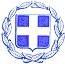 ΕΛΛΗΝΙΚΗ ΔΗΜΟΚΡΑΤΙΑ                                         Δράμα 27/09/2017       ΠΕΡΙΦΕΡΕΙΑ ΑΝΑΤΟΛΙΚΗΣ ΜΑΚΕΔΟΝΙΑΣ 		     Αρ. Πρωτ: 4972ΚΑΙ ΘΡΑΚΗΣ								 ΤΜΗΜΑ ΠΡΟΜΗΘΕΙΩΝ ΠΕ ΔΡΑΜΑΣΠΕΡΙΛΗΨΗ ΔΙΑΚΗΡΥΞΗΣ αρ. 02/2017«ΔΙΑΓΩΝΙΣΜΟΣ ΓΙΑ ΤΗΝ ΠΡΟΜΗΘΕΙΑ ΜΕΛΑΝΙΩΝ ΚΑΙ ΤΟΝΕΡ ΠΡΟΥΠΟΛΟΓΙΣΜΟΥ 60.000,00 ΜΕ Φ.Π.Α ΚΑΙ ΤΩΝ ΟΡΩΝ ΤΟΥ ΗΛΕΚΤΡΟΝΙΚΟΥ ΔΗΜΟΣΙΟΥ,ΔΙΕΘΝΗ ΑΝΟΙΚΤΟΥ ΜΕΙΩΔΟΤΙΚΟΥ ΔΙΑΓΩΝΙΣΜΟΥ ΤΗΣ Π.Ε ΔΡΑΜΑΣ ΓΙΑ ΔΥΟ ΕΤΗ ΑΠΟ ΤΗΝ ΥΠΟΓΡΑΦΗ ΤΗΣ ΣΥΜΒΑΣΗΣ ΑΝΑΘΕΤΟΥΣΑ ΑΡΧΗ: Περιφέρεια Ανατολικής Μακεδονίας Θράκης – Δ/νση Διοικητικού - Οικονομικού Π.Ε Δράμας, 1ης Ιουλίου, Τ.Κ. 66100, Τηλ. 2521351326, Fax: 2521062291, e-mail: Vasileiadisd@pamth.gov.gr. ΕΠΙΛΕΓΕΙΣΑ ΔΙΑΔΙΚΑΣΙΑ: Ηλεκτρονικός, δημόσιος, διεθνής μειοδοτικός διαγωνισμός επιλογής αναδόχου με κριτήριο κατακύρωσης τη ΧΑΜΗΛΟΤΕΡΗ ΤΙΜΗ σε € (ευρώ).ΕΙΔΗ ΚΑΙ ΠΟΣΟΤΗΤΕΣ: Όπως αυτά ορίζονται στους πίνακες της Διακήρυξης. ΣΥΝΟΛΙΚΗ ΠΡΟΫΠΟΛΟΓΙΣΘΕΙΣΑ ΔΑΠΑΝΗ: 60.000,00€(ευρώ) συμπεριλαμβανομένου του Φ.Π.Α. 24% για 24 μήνες από την υπογραφή της σύμβασης.ΔΙΑΡΚΕΙΑ ΣΥΜΒΑΣΗΣ: Δύο έτη από την υπογραφή της σύμβασης.ΔΙΑΘΕΣΗ ΕΓΓΡΑΦΩΝ: Οι ενδιαφερόμενοι μπορούν να προμηθεύονται τα τεύχη της αναλυτικής προκήρυξης της προμήθειας ειδών γραφικής ύλης και φωτοαντιγραφικού χαρτιού από την αρμόδια υπηρεσία της Π.Α.Μ.Θ (Περιφερειακή Ενότητα Δράμας) 1ης Ιουλίου, Τ.Κ. 66100, Τηλ. 2521351326, Fax: 2521062291, γραφείο 325 και από τον ιστότοπο της Π.Α.Μ.Θ www.pamth.gov.gr καθώς και στον ιστότοπο της Π.Ε Δράμας www.pedramas.eu ΧΡΟΝΟΣ ΤΟΠΟΣ ΚΑΙ ΓΛΩΣΣΑ ΥΠΟΒΟΛΗΣ ΠΡΟΣΦΟΡΩΝ:α) Η προθεσμία υποβολής προσφορών λήγει την 25/10/2017 και ώρα 10:00 π.μ . β) Τόπος κατάθεσης προσφορών είναι η έδρα της Υπηρεσίας Δ/κου Οι/κου Τμήμα Προμηθειών της Π.Α.Μ.Θ Περιφερειακής Ενότητας Δράμας, γραφείο 325,  1ης Ιουλίου, Τ.Κ. 66100γ) Οι προσφορές υποβάλλονται σε δύο αντίγραφα και η γλώσσα σύνταξης είναι η ΕλληνικήΗΜΕΡΟΜΗΝΙΑ ΚΑΙ ΩΡΑ ΑΠΟΣΦΡΑΓΙΣΗΣ ΠΡΟΣΦΟΡΩΝ: Η αποσφράγιση των προσφορών θα γίνει στις 31/10/2017 και ώρα 10:00 π.μ στο γραφείο 325 του Διοικητηρίου της Π.Ε Δράμας.ΕΓΓΥΗΣΗ ΣΥΜΜΕΤΟΧΗΣ: Κάθε προσφορά που συμμετέχει στο διαγωνισμό πρέπει υποχρεωτικά και με ποινή αποκλεισμού να συνοδεύεται από Εγγυητική Επιστολή Συμμετοχής της οποίας το ποσό θα καλύπτεται σε ΕΥΡΩ (€) ποσοστό 0,5% της προϋπολογισθείσας αξίας για το μέρος της προσφερόμενης προμήθειας χωρίς Φ.Π.Α. ΙΣΧΥΣ ΤΩΝ ΠΡΟΣΦΟΡΩΝ: Οι προσφορές ισχύουν και δεσμεύουν τους διαγωνιζόμενους εκατόν ογδόντα (180) ημέρες από την επόμενη της διενέργειας του διαγωνισμού.ΝΟΜΟΘΕΤΙΚΗ ΚΑΛΥΨΗ: Η σύμβαση καλύπτεται από το νομοθετικό πλαίσιο που ρυθμίζει τις Δημόσιες Συμβάσεις Περί παροχής Υπηρεσιών και αγαθών.ΠΛΗΡΟΦΟΡΙΕΣ: Για περισσότερες πληροφορίες οι ενδιαφερόμενοι μπορούν να απευθυνθούν στην αρμόδια Υπηρεσία της Περιφέρειας Ανατολικής Μακεδονίας Θράκης – Δ/νση Διοικητικού - Οικονομικού Π.Ε Δράμας, 1ης Ιουλίου, Τ.Κ. 66100, Τηλ. 2521351326, Fax: 2521062291, e-mail: Vasileiadisd@pamth.gov.gr     O ΠΡΟΕΔΡΟΣ ΤΗΣ                                        ΟΙΚΟΝΟΜΙΚΗΣ ΕΠΙΤΡΟΠΗΣ                                         ΔΗΜΗΤΡΗΣ ΠΕΤΡΟΒΙΤΣ                                                                                                                                  ΟΡΘΗ ΕΠΑΝΑΛΗΨΗ 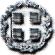 ΕΛΛΗΝΙΚΗ ΔΗΜΟΚΡΑΤΙΑ			       Δράμα 27/09/2017ΠΕΡΙΦΕΡΕΙΑ ΑΝΑΤ. ΜΑΚΕΔΟΝΙΑΣ-ΘΡΑΚΗΣ		Πρωτ.: 4971ΓΕΝΙΚΗ ΔΙΕΥΘΥΝΣΗ ΕΣΩΤΕΡΙΚΗΣ ΛΕΙΤΟΥΡΓΙΑΣ ΔΙΕΥΘΥΝΣΗ ΔΙΟΙΚΗΤΙΚΟΥ-ΟΙΚΟΝΟΜΙΚΟΥ ΠΕΡΙΦΕΡΕΙΑΚΗΣ ΕΝΟΤΗΤΑΣ ΔΡΑΜΑΣΤΜΗΜΑ ΠΡΟΜΗΘΕΙΩΝ Ταχ. Δ/ση : 1ης  Ιουλίου  1 Ταχ. Κωδ.  : 66100   ΔΡΑΜΑ Πληροφορίες : Δ. Βασιλειάδης  Τηλέφωνο : 25213-51326 e-mail:Vasileiadisd@pamth.gov.gr ΠΡΟΚΗΡΥΞΗ 02/2017«ΔΙΑΓΩΝΙΣΜΟΣ ΓΙΑ ΤΗΝ ΠΡΟΜΗΘΕΙΑ ΜΕΛΑΝΙΩΝ ΚΑΙ ΤΟΝΕΡ ΠΡΟΥΠΟΛΟΓΙΣΜΟΥ 60.000,00 ΜΕ Φ.Π.Α ΚΑΙ ΤΩΝ ΟΡΩΝ ΤΟΥ ΗΛΕΚΤΡΟΝΙΚΟΥ ΔΗΜΟΣΙΟΥ,ΔΙΕΘΝΗ ΑΝΟΙΚΤΟΥ ΜΕΙΩΔΟΤΙΚΟΥ ΔΙΑΓΩΝΙΣΜΟΥ ΤΗΣ Π.Ε ΔΡΑΜΑΣ ΓΙΑ ΔΥΟ ΕΤΗ ΑΠΟ ΤΗΝ ΥΠΟΓΡΑΦΗ ΤΗΣ ΣΥΜΒΑΣΗΣ »CPV	      : 30125110-5 (Τονερ- Μελάνια) Προϋπολογισμός		: 60.000,00€ (συμπεριλαμβανομένου Φ.Π.Α.)Κριτήριο Κατακύρωσης 	: Χαμηλότερη Τιμή σε € (ευρώ) (υψηλότερο ποσοστό έκπτωσης επί                                         τοις % επί της μέσης λιανικής τιμής της Π.Ε. Δράμας)Η Οικονομική Επιτροπή της Περιφέρειας Ανατολικής Μακεδονίας Θράκης έχοντας υπόψη:Του Ν. 4412/16 (ΦΕΚ-147 Α/8-8-16): Δημόσιες Συμβάσεις Έργων, Προμηθειών και Υπηρεσιών (προσαρμογή στις Οδηγίες 2014/24/ΕΕ και 2014/25/ΕΕ).Της από 12/12/2012 Πράξης Νομοθετικού Περιεχομένου που κυρώθηκε με το Ν 4111/2013(ΦΕΚ Α΄18)Του Ν. 4155/2013 (ΦΕΚ 120/Α/2013) «Εθνικό σύστημα Ηλεκτρονικών Δημοσίων Συμβάσεων και άλλες Διατάξεις».Του N. 4013/2011 (ΦΕΚ 204 Α/15-9-2011)  «Σύσταση ενιαίας Ανεξάρτητης Αρχής Δημοσίων Συμβάσεων και Κεντρικού Ηλεκτρονικού Μητρώου Δημοσίων Συμβάσεων»Του Ν. 3852/2010 (ΦΕΚ 87Α/7.6.2010) «Νέα Αρχιτεκτονική της Αυτοδιοίκησης και της Αποκεντρωμένης Διοίκησης – Πρόγραμμα Καλλικράτης».Του Ν.3886/2010 (ΦΕΚ 173/30.09.2010 τεύχος Α’)
«Δικαστική προστασία κατά τη σύναψη δημόσιων συμβάσεων..» και έως την ημερομηνία παύσεως ισχύος του 31.12.2016.Της Υ.Α. Π1/2390/16-10-2013 (ΦΕΚ 2677/Β/21-10-2013) «Τεχνικές λεπτομέρειες και διαδικασίες λειτουργίας του Εθνικού Συστήματος Ηλεκτρονικών Δημοσίων Συμβάσεων (ΕΣΗΔΗΣ)»Της αριθμ.  πρωτ.  Π1/542/ 4/3/2014 (ΑΔΑ: ΒΙΚΤΦ-ΠΨ5) εγκυκλίου με  θέμα «Ενημέρωση για το Εθνικό Σύστημα Ηλεκτρονικών Δημοσίων Συμβάσεων (ΕΣΗΔΗΣ)».Της αριθμ. 11543/ΕΓΚ.3/26-3-13 εγκυκλίου ΥΠ.ΕΣ με θέμα «Ανάδειξη προμηθευτών – χορηγητών προμηθειών των Δήμων, των Ιδρυμάτων και όλων των νομικών τους προσώπων, των Περιφερειών, των Ιδρυμάτων και των νομικών τους προσώπων, καθώς και των συνδέσμων ΟΤΑ α΄ και β΄ βαθμού».Και   Το με αριθ. 17REQ001856972,  πρωτογενές αίτημα της Δ/νσης Διοικητικού – Οικονομικού για την προμήθεια τόνερ και μελανιών Η με αρ. πρωτ. ΩΔΒΜ7ΛΒ-6Ι1 Απόφαση Ανάληψης Υποχρέωσης η    οποία έλαβε α/α 5>>> στο βιβλίο εγκρίσεων και εντολών πληρωμής της Υ.Δ.Ε. Νομού.Την αριθμ. 639/2017 (ΑΔΑ:ΨΕΗΧ7ΛΒ-Κ1Ν) απόφαση της Οικονομικής Επιτροπής της Π.Α.Μ.Θ. περί έγκρισης διενέργειας ηλεκτρονικού, δημόσιου, διεθνούς, μειοδοτικού διαγωνισμού και των όρων αυτού προμήθειας μελανιών και τόνερ για την κάλυψη αναγκών της Π.Ε. Δράμας  για δυο έτη από την υπογραφή της σύμβασης με συνολική προϋπολογισθείσα δαπάνη 60.000,00€ συμπεριλαμβανομένου του Φ.Π.Α. 24%, καθώς και την  υπ. αριθμ. 4/2017 (ΑΔΑ:ΩΚΓΨ7ΛΒ-ΤΗ3) απόφαση της Οικονομικής Επιτροπής περί συγκρότησης επιτροπής αξιολόγησης αποτελεσμάτων και επιτροπής αξιολόγησης ενστάσεων και προσφυγών του διαγωνισμού.Η δαπάνη θα βαρύνει τμηματικά τον προϋπολογισμό της ΠΕ Δράμας των ετών 2017, 2018 και 2019 Ειδικό Φορέα 1072 και ΚΑΕ 1111.0001 σύμφωνα με το παρακάτω πίνακα, για το λόγο ότι η σύμβαση για την προμήθεια γραφικής ύλης και φωτοτυπικού χαρτιού  της ΠΕ Δράμας θα λήξει στις 07/09/2017Π Ρ Ο Κ Η Ρ Υ Σ Σ Ο Υ Μ ΕΗλεκτρονικό, δημόσιο, διεθνή ανοικτό μειοδοτικό διαγωνισμό επιλογής αναδόχου με κριτήριο κατακύρωσης τη χαμηλότερη τιμή για το σύνολο των ειδών σε € για μελάνια και τόνερ των υπηρεσιών της Περιφέρειας Ανατολικής Μακεδονίας Θράκης (Περιφερειακής Ενότητας Δράμας) συνολικού ενδεικτικού προϋπολογισμού 60.000,00 € συμπεριλαμβανομένου του Φ.Π.Α. για δύο έτη από την υπογραφή της σύμβασης.  Η δαπάνη θα βαρύνει τον ειδικό Φορέα και ΚΑΕ 1072.1111.0001 των οικονομικών ετών 2017-2018 και 2019.ΔΙΑΡΚΕΙΑ ΣΥΜΒΑΣΗΣ:  Η ισχύς της παρούσης συμβάσεως αρχίζει από την υπογραφής της και για δύο χρόνια.1. Ο διαγωνισμός θα πραγματοποιηθεί με χρήση της πλατφόρμας του Εθνικού Συστήματος Ηλεκτρονικών Δημοσίων Συμβάσεων (EΣΗΔΗΣ) μέσω της διαδικτυακής πύλης www.promitheus.gov.gr, ύστερα από  συντετμημένη  προθεσμία είκοσι δύο  (22) ημερών,  από  την επόμενη της ημερομηνίας ηλεκτρονικής αποστολής της προκήρυξης στην Υπηρεσία Επισήμων Εκδόσεων των Ευρωπαϊκών Κοινοτήτων (άρθρο  27 παρ.1 & 4 του Ν. 4412/2016).Οι ανωτέρω διαδικασίες δημοσίευσης και πρόσβασης στις πληροφορίες  είναι σύμφωνες με τις διατάξεις του άρθρ. 22  παρ.1 & 5 και του άρθρο 37 του Ν. 4412/2016 και για το λόγο αυτό η προθεσμία παραλαβής των προσφορών μετά την αποστολή της προκήρυξης στην επίσημη εφημερίδα της Ε.Ε, περιορίζεται κατά πέντε (5) ημέρες.Η προθεσμία εκκινεί από την επομένη της ημερομηνίας  αποστολής της προκήρυξης στην Υπηρεσία Επισήμων Εκδόσεων των Ευρωπαϊκών Κοινοτήτων και λήγει με την παρέλευση της τελευταίας ώρας  της τελευταίας ημέρας της προθεσμίας, όπως ορίζεται πάρα κάτω.2. Μετά την παρέλευση της καταληκτικής ημερομηνίας και ώρας, δεν υπάρχει η δυνατότητα υποβολής προσφοράς στο Σύστημα. Ο χρόνος υποβολής της προσφοράς και οποιαδήποτε ηλεκτρονική επικοινωνία μέσω του συστήματος βεβαιώνεται αυτόματα από το σύστημα με υπηρεσίες χρονοσήμανσης σύμφωνα με τα οριζόμενα στην παρ.3 του άρθρου 6 του Ν.4155/13 και το άρθρο 6 της  ΥΑ Π1-2390/2013 «Τεχνικές λεπτομέρειες και διαδικασίες λειτουργίας του Εθνικού Συστήματος Ηλεκτρονικών Δημοσίων Συμβάσεων (ΕΣΗΔΗΣ)».Σε περίπτωση που ο διαγωνισμός αποβεί άγονος στο σύνολό του ή εν μέρει η Περιφέρεια διατηρεί το δικαίωμα προσφυγής σε διαδικασία διαπραγμάτευσης χωρίς δημοσίευση σχετικής προκήρυξης (άρθρ. 32 παρ. 2α  Ν. Ν. 4412/2016) μετά από σύμφωνη γνώμη της Ενιαίας Ανεξάρτητης Αρχής Δημοσίων Συμβάσεων.3. Μετά την παρέλευση της καταληκτικής ημερομηνίας και ώρας, δεν υπάρχει η δυνατότητα υποβολής προσφοράς στο σύστημα. Ο χρόνος υποβολής της προσφοράς και οποιαδήποτε ηλεκτρονική επικοινωνία μέσω του συστήματος βεβαιώνεται αυτόματα από το σύστημα με υπηρεσίες χρονοσήμανσης σύμφωνα με τα οριζόμενα στην παρ. 3 του άρθρου 6 του Ν. 4155/13 και το άρθρο 6 της υπ’ αριθμ. Π1/2390/16-10-2013 (ΑΔΑ: ΒΛΛΥΦ-6Φ1) Απόφασης του Υπουργείου Ανάπτυξης και Ανταγωνιστικότητας  σχετικά με τις «Τεχνικές λεπτομέρειες και διαδικασίες λειτουργίας του Εθνικού Συστήματος Ηλεκτρονικών Δημοσίων Συμβάσεων (Ε.Σ.Η.ΔΗ.Σ.)» (ΦΕΚ 2677 Β΄/ 21.10.2013). Η αποσφράγιση των προσφορών γίνεται, όπως περιγράφεται στο Κεφάλαιο 4.1 “ Ηλεκτρονική Αποσφράγιση Προσφορών” της παρούσας.4. Η ηλεκτρονική αποσφράγιση των προσφορών γίνεται τέσσερις εργάσιμες ημέρες μετά την καταληκτική ημερομηνία υποβολής των προσφορών, ήτοι στις 31/10/2017 ημέρα Τρίτη  και ώρα 10:00 π.μ., μέσω των αρμόδιων πιστοποιημένων στο σύστημα οργάνων της Αναθέτουσας Αρχής, εφαρμοζόμενων κατά τα λοιπά των κείμενων διατάξεων για την ανάθεση δημοσίων συμβάσεων και διαδικασιών, στο γραφείο 325 της Π.Ε. Δράμας, Διοικητήριο.5. Δικαίωμα συμμετοχής στο διαγωνισμό έχουν:όλα τα φυσικά ή νομικά πρόσωπαΣυνεταιρισμοίΕνώσεις προμηθευτών που υποβάλλουν κοινή προσφοράΚοινοπραξίες προμηθευτών6. Ο χρόνος ισχύος των προσφορών είναι εκατόν ογδόντα (180) ημερολογιακές ημέρες, προσμετρούμενες από την επομένη της ημέρας διενέργειας του διαγωνισμού, της δε εγγυητικής συμμετοχής διακόσιες δέκα (210) ημερολογιακές ημέρες.7. Προσφορά ή εγγύηση που ορίζει χρόνο μικρότερο του παραπάνω αναφερόμενου απορρίπτεται ως απαράδεκτη.8. Η Περίληψη της Διακήρυξης θα δημοσιευτεί:  Στην Υπηρεσία Επισήμων Εκδόσεων των Ευρωπαϊκών Κοινοτήτων Στο Τεύχος Διακηρύξεων Δημοσίων Συμβάσεων της Εφημερίδας της Κυβέρνησης Σε δύο (2) ημερήσιες οικονομικές πανελλήνιες εφημερίδες, Οικονομική Διακηρύξεων και Οικονομική Προμηθειών και ΔημοπρασιώνΣε δύο (2) ημερήσιες τοπικές  εφημερίδες της Π.Ε. Δράμας Πρωινός Τύπος και Χρονικά ΔράμαςΣε μία (1) εβδομαδιαία τοπική εφημερίδα της Π.Ε. Δράμας Εργασία ΣΥΝ  και θα αναρτηθεί:Στο πρόγραμμα «ΔΙΑΥΓΕΙΑ» (www.diavgeia.gov.gr), σύμφωνα με τις διατάξεις του Ν. 3861/2010 (Αρ. Φ. 112/13-7-2010), τεύχος Α' “Ενίσχυση της διαφάνειας με την υποχρεωτική ανάρτηση νόμων και πράξεων των κυβερνητικών, διοικητικών και αυτοδιοικητικών οργάνων στο διαδίκτυο “Πρόγραμμα Διαύγεια” και άλλες διατάξεις”Στο Επιμελητήριο ΔράμαςΣτην ιστοσελίδα της Περιφέρειας Α.Μ.Θ  www.pamth.gov.grΣτην ιστοσελίδα της Π.Α.Μ.Θ – Π.Ε. Δράμας www.pedramas.euΣτον πίνακα ανακοινώσεων της Π.Α.Μ.Θ -Π.Ε. Δράμας9. Το τεύχος της Διακήρυξης θα αναρτηθεί:Στον διαδικτυακό τόπο www.promitheus.gov.gr του Εθνικού Συστήματος Ηλεκτρονικών Δημοσίων Συμβάσεων (Ε.Σ.Η.ΔΗ.Σ.) Στην ιστοσελίδα της Περιφέρειας Αν. Μακεδονίας-Θράκης www.pamth.gov.grΣτην ιστοσελίδα της Π.Α.Μ.Θ – Π.Ε. Δράμας www.pedramas.euΣτον πίνακα ανακοινώσεων  της Περιφερειακής Ενότητας ΔράμαςΣτο πρόγραμμα «Κ.Η.Μ.ΔΗ.Σ»Στο πρόγραμμα ΔΙΑΥΓΕΙΑ (www.diavgeia.gov.gr)10. Η δαπάνη δημοσίευσης στον τύπο βαρύνει τον Ανάδοχο/χους, σύμφωνα με το άρθρο 4 παρ.3 του Ν.3548/2007 όπως τροποποιήθηκε με το άρθρο 46 του Ν. 3801/09.11. Η δαπάνη δημοσίευσης στην Επίσημη Εφημερίδα Ευρωπαϊκών Κοινοτήτων βαρύνει την Ευρωπαϊκή Ένωση και στο τεύχος Διακηρύξεων Δημοσίων Συμβάσεων της Εφημερίδας της Κυβέρνησης που βαρύνει το Ελληνικό δημόσιο.ΑΡΘΡΟ 1.ΓΕΝΙΚΕΣ ΑΡΧΕΣ1.1 ΕΙΣΑΓΩΓΗΗ Οικονομική Επιτροπή της Περιφέρειας Ανατολικής Μακεδονίας και Θράκης (στο εξής: η Αναθέτουσα Αρχή) προκηρύσσει ηλεκτρονικό, δημόσιο, διεθνή, ανοικτό μειοδοτικό διαγωνισμό προμήθειας μελανιών και τόνερ για την κάλυψη αναγκών της Περιφερειακής Ενότητας Δράμας για δύο (2) έτη από την υπογραφή της σύμβασης.Στη διαδικασία γίνονται δεκτές οι προσφορές που είναι σύμφωνες με όλους τους όρους, τις προϋποθέσεις και τις προδιαγραφές της Προκήρυξης, ενώ είναι δυνατό, κατά την κρίση της Επιτροπής Διαγωνισμού, να θεωρηθούν αποδεκτές και προσφορές που παρουσιάζουν ασήμαντες αποκλίσεις ή περιορισμούς. Ως ασήμαντες αποκλίσεις ή περιορισμοί, νοούνται οι αποκλίσεις και οι περιορισμοί που δεν επηρεάζουν την έκταση της προμήθειας ή την ποιότητα εκτέλεσής της, δεν περιορίζουν, σε κανένα σημείο, τα δικαιώματα της Αναθέτουσας Αρχής ή τις υποχρεώσεις του προσφέροντος και δεν θίγουν την αρχή της ίσης μεταχείρισης των προσφερόντων.Προσφορές που, κατά την κρίση της Επιτροπής Διαγωνισμού, είναι αόριστες και ανεπίδεκτες εκτίμησης ή περιέχουν όρους αντίθετους προς την Προκήρυξη ή και αιρέσεις, χαρακτηρίζονται ως μη αποδεκτές και απορρίπτονται.Τα έγγραφα της προσφοράς και της Σύμβασης καθώς και όλη η σχετική αλληλογραφία που είναι δυνατό να απαιτηθεί κατά τη διάρκεια της διαδικασίας, συντάσσονται στην ελληνική γλώσσα.1.2 ΠΑΡΟΧΗ ΔΙΕΥΚΡΙΝΙΣΕΩΝΠαροχή Διευκρινίσεων επί της ΔιακήρυξηςΕφόσον οι ενδιαφερόμενοι ζητήσουν συμπληρωματικές πληροφορίες ή διευκρινίσεις για το περιεχόμενο της παρούσας διακήρυξης, αυτές παρέχονται μέχρι έξι (6) μέρες πριν την καταληκτική ημερομηνία  υποβολής των προσφορών 25/10/2017 & ώρα 10:00 π.μΤα σχετικά αιτήματα υποβάλλονται ηλεκτρονικά μόνο στο δικτυακό τόπο του διαγωνισμού μέσω της Διαδικτυακής πύλης www.promitheus.gov.gr, του ΕΣΗΔΗΣ. Αιτήματα παροχής συμπληρωματικών πληροφοριών – διευκρινίσεων υποβάλλονται μόνο από εγγεγραμμένους στο σύστημα οικονομικούς φορείς, δηλαδή διαθέτουν σχετικά διαπιστευτήρια που τους έχουν χορηγηθεί (όνομα χρήστη και κωδικό πρόσβασης) ύστερα από αίτησή τους. Τα αιτήματα, συνοδεύονται υποχρεωτικά από επισυναπτόμενο ηλεκτρονικό αρχείο σε μορφή αρχείου pdf, με το κείμενο των ερωτημάτων, το οποίο υποχρεωτικά πρέπει να είναι ψηφιακά υπογεγραμμένο. Αιτήματα παροχής διευκρινήσεων που υποβάλλονται είτε με άλλο τρόπο είτε το ηλεκτρονικό αρχείο που τα συνοδεύει δεν είναι ψηφιακά υπογεγραμμένο, δεν εξετάζονται.Οι οικονομικοί φορείς που συμμετέχουν στη διαγωνιστική διαδικασία έχουν πρόσβαση στα έγγραφα που παράγονται στο σύστημα με τον τρόπο και στο χρόνο που ορίζεται από τις κατά περίπτωση κείμενες διατάξεις, εφαρμοζόμενων κατά τα λοιπά των διατάξεων του άρθρου 5 του Ν. 2690/1999, των διατάξεων για το ηλεκτρονικό δημόσιο έγγραφο (ΥΑΠ/Φ.40.4/3/1031/2012 ΦΕΚ Β’ 1317/23.04.2012) και αυτών της περίπτωσης β της παραγράφου 2 του άρθρου 6 του Ν. 4155/2013.ΑΡΘΡΟ 2. ΣΤΟΙΧΕΙΑ ΣΥΜΜΕΤΟΧΗΣ2.1 ΔΙΚΑΙΩΜΑ ΣΥΜΜΕΤΟΧΗΣΔικαίωμα συμμετοχής στο διαγωνισμό έχουν:  α) Όλα τα φυσικά ή νομικά πρόσωπα, ημεδαπά ή αλλοδαπά   β) Ενώσεις προμηθευτών που υποβάλλουν ηλεκτρονικά κοινή προσφορά, με τις παρακάτω προϋποθέσεις:Ότι στην προσφορά αναγράφεται απαραιτήτως το ποσοστό συμμετοχής κάθε προσώπου και το ειδικό μέρος της προμήθειας με το οποίο θα ασχοληθεί στα πλαίσια της υλοποίησής τηςΌτι όλα τα πρόσωπα της ένωσης καλύπτουν την απαίτηση της νόμιμης λειτουργίας τους στην Ελλάδα ή σε άλλο κράτος μέλος της Ε.Ε. ή του Ε.Ο.Χ. ή σε τρίτες χώρες που έχουν υπογράψει τη Συμφωνία Δημοσίων Συμβάσεων του Παγκόσμιου Οργανισμού Εμπορίουγ) Συνεταιρισμοί.δ) Κοινοπραξίες προμηθευτώνΟι ενώσεις προσώπων δεν υποχρεούνται να περιβληθούν ορισμένη νομική μορφή για την ηλεκτρονική υποβολή της προσφοράς τους,  ωστόσο, σε περίπτωση που το προκηρυσσόμενο με την παρούσα Έργο κατακυρωθεί σε ένωση προσώπων, η Αναθέτουσα Αρχή δικαιούται, εφ’ όσον το θεωρήσει αναγκαίο για την ικανοποιητική εκτέλεση της Σύμβασης, να ζητήσει από την ένωση να περιβληθεί ορισμένη νομική μορφή (τουλάχιστον κατάθεση ιδιωτικού εγγράφου που να αναφέρεται στη σύμπραξη των προσώπων σε ένωση, κοινό εκπρόσωπο, διανομή κερδών) και η ένωση, στην περίπτωση αυτή, υποχρεούται να το πράξει.2.2 ΑΠΟΚΛΕΙΣΜΟΣ ΣΥΜΜΕΤΟΧΗΣΣτον διαγωνισμό δε γίνονται δεκτοί:Όσοι αποκλείστηκαν τελεσίδικα από διαγωνισμούς για προμήθειες του Δημοσίου, με απόφαση της Γενικής Γραμματείας Εμπορίου του Υπουργείου Ανάπτυξης.Όσοι κηρύχθηκαν έκπτωτοι με τελεσίδικη απόφαση από συμβάσεις άλλης Δημόσιας Υπηρεσίας ή Ν.Π.Δ.Δ., Ν.Π.Ι.Δ. ή Α.Ε. του Δημοσίου Τομέα γιατί δεν εκπλήρωσαν τις συμβατικές τους υποχρεώσεις.Όσα φυσικά ή νομικά πρόσωπα του εξωτερικού έχουν υποστεί αντίστοιχες με τις παραπάνω κυρώσεις.Οι ενώσεις προσώπων, σε περίπτωση που οποιαδήποτε από τις προϋποθέσεις αποκλεισμού της παραγράφου αυτής, ισχύει για ένα τουλάχιστον μέλος της.Κάθε υποψήφιος εφόσον έχει εκδοθεί σε βάρος του τελεσίδικη καταδικαστική απόφαση που αφορά τα παρακάτω αδικήματα:Συμμετοχή σε εγκληματική οργάνωση, όπως αυτή ορίζεται στο άρθρο 2 παράγραφος 1 της κοινής δράσης της 98/773/ΔΕΥ του Συμβουλίου.Δωροδοκία, όπως αυτή ορίζεται αντίστοιχα στο άρθρο 3 της πράξης του Συμβουλίου της 26ης Μαΐου 1997 και στο άρθρο 3 παράγραφος 1 της κοινής δράσης 98/742/ΚΕΠΠΑ του Συμβουλίου.Απάτη, κατά την έννοια του άρθρου 1 της σύμβασης σχετικά με την προστασία των οικονομικών συμφερόντων των Ευρωπαϊκών Κοινοτήτων.Νομιμοποίηση εσόδων από παράνομες δραστηριότητες, όπως ορίζεται στο άρθρο 1 της οδηγίας 91/308/ΕΟΚ του Συμβουλίου, της 10ης Ιουνίου 1991, για την πρόληψη χρησιμοποίησης του χρηματοπιστωτικού συστήματος για τη νομιμοποίηση εσόδων από παράνομες δραστηριότητες.2.3  ΠΡΟΫΠΟΘΕΣΕΙΣ ΣΥΜΜΕΤΟΧΗΣ - ΔΙΑΔΙΚΑΣΙΑ ΕΓΓΡΑΦΗΣ ΣΤΟ Ε.Σ.Η.ΔΗ.Σ.1. Ως κριτήριο επιλογής τίθεται μόνο η καταλληλότητα για την άσκηση της επαγγελματικής δραστηριότητας και ως εκ τούτου στο διαγωνισμό γίνονται δεκτοί οικονομικοί φορείς και ενώσεις αυτών, που ασκούν νόμιμα την εμπορία ή διακίνηση των υπό προμήθεια ειδών στην Ελλάδα ή στην αλλοδαπή, δυνάμει της νομοθεσίας του κράτους στο οποίο είναι εγκατεστημένοι, όπως προσδιορίζονται στο άρθρ. 19 του Ν. 4412/2016 και πληρούν τις προϋποθέσεις των άρθρ. 73-77 του Νόμου αυτού. 2. Για την συμμετοχή στο διαγωνισμό οι ενδιαφερόμενοι οικονομικοί φορείς (Προμηθευτές) απαιτείται να διαθέτουν ψηφιακή υπογραφή,  χορηγούμενη από πιστοποιημένη αρχή παροχής ψηφιακής υπογραφής και να εγγραφούν  στο ηλεκτρονικό σύστημα (ΕΣΗΔΗΣ - Διαδικτυακή πύλη  www.promitheus.gov.gr) ακολουθώντας την κατωτέρω διαδικασία εγγραφής:Α) Οι οικονομικοί φορείς - χρήστες αιτούνται μέσω του συστήματος την εγγραφή τους σε αυτό παρέχοντας τις απαραίτητες πληροφορίες και αποδεχόμενοι τους όρους χρήσης του ταυτοποιούμενοι ως εξής:• Όσοι από τους ανωτέρω διαθέτουν ελληνικό Αριθμό Φορολογικού Μητρώου (ΑΦΜ) ταυτοποιούνται με χρήση των διαπιστευτηρίων (όνομα χρήστη και κωδικό πρόσβασης) που αυτοί κατέχουν από το σύστημα TAXISNet της Γενικής Γραμματείας Πληροφοριακών Συστημάτων. Εφόσον γίνει η ταυτοποίηση, εγκρίνεται η εγγραφή του χρήστη από το Τμήμα Προγραμματισμού και Στοιχείων της Διεύθυνσης Πολιτικής Προμηθειών της Γενικής Διεύθυνσης Κρατικών Προμηθειών. • Οι οικονομικοί φορείς – χρήστες των κρατών μελών της Ευρωπαϊκής Ένωσης οι οποίοι δεν διαθέτουν ελληνικό Αριθμό Φορολογικού Μητρώου (ΑΦΜ) αιτούνται την εγγραφή τους συμπληρώνοντας τον αριθμό ταυτότητας ΦΠΑ (VAT Ιdentification Number) και ταυτοποιούνται με χρήση των διαπιστευτηρίων που κατέχουν από το αντίστοιχο σύστημα. Εφόσον γίνει η ταυτοποίηση, εγκρίνεται η εγγραφή του χρήστη από το Τμήμα Προγραμματισμού και Στοιχείων της Διεύθυνσης Πολιτικής Προμηθειών της Γενικής Διεύθυνσης Κρατικών Προμηθειών. • Οι οικονομικοί φορείς – χρήστες τρίτων χωρών αιτούνται την εγγραφή τους και ταυτοποιούνται από τη ΓΓΕ αποστέλλοντας:- είτε ένορκη βεβαίωση ή πιστοποιητικό σε μορφή αρχείου pdf με επίσημη μετάφραση στην ελληνική, σύμφωνα με τους προβλεπόμενους όρους στο κράτος μέλος εγκατάστασης του οικονομικού φορέα, στα οποία  να δηλώνεται / αποδεικνύεται η εγγραφή του σε επαγγελματικό ή εμπορικό μητρώο όπως αυτά προσδιορίζονται στο Παράρτημα XΙ - ΜΗΤΡΩΑ  του Ν. 4412/2016, προσκομιζόμενα εντός τριών (3) εργασίμων ημερών και σε έντυπη μορφή (πρωτότυπο ή ακριβές αντίγραφο) στην αρμόδια υπηρεσία. Β) Το αίτημα εγγραφής υποβάλλεται από όλους τους υποψήφιους χρήστες ηλεκτρονικά μέσω του Συστήματος.Γ)  Ο υποψήφιος χρήστης ενημερώνεται από το Σύστημα ή μέσω ηλεκτρονικού ταχυδρομείου σχετικά με την εξέλιξη του αιτήματος εγγραφής του. Εφόσον το αίτημα εγγραφής εγκριθεί, ο υποψήφιος χρήστης λαμβάνει σύνδεσμο ενεργοποίησης λογαριασμού ως πιστοποιημένος χρήστης και προβαίνει στην ενεργοποίηση του λογαριασμού του2.4 ΣΤΟΙΧΕΙΑ ΚΑΙ ΔΙΚΑΙΟΛΟΓΗΤΙΚΑ ΣΥΜΜΕΤΟΧΗΣ Οι συμμετέχοντες στους διαγωνισμούς υποβάλλουν ηλεκτρονικά μαζί με την προσφορά τους, εγκαίρως και προσηκόντως, επί ποινή αποκλεισμού, στον υποφάκελο “Δικαιολογητικά Συμμετοχής-Τεχνική Προσφορά” τα εξής δικαιολογητικά και στοιχεία, σε μορφή αρχείου .pdf σύμφωνα με το Ν.4412/2016 το ν. 4155/13 (ΦΕΚ/Α/29-5-2013) και το άρθρο 11 της ΥΑ Π1/2390/13 «Τεχνικές λεπτομέρειες και διαδικασίες λειτουργίας του Εθνικού Συστήματος Ηλεκτρονικών Δημοσίων Συμβάσεων (Ε.Σ.Η.ΔΗ.Σ.)», όπως αναλυτικά περιγράφονται στο σχετικό άρθρο 2.4.1 «Δικαιολογητικά συμμετοχής στο διαγωνισμό» της παρούσας διακήρυξης:Τα στοιχεία και δικαιολογητικά για τη συμμετοχή του προσφέροντος στη διαγωνιστική διαδικασία υποβάλλονται από αυτόν ηλεκτρονικά σε μορφή αρχείου τύπου .pdf. Ο προσφέρων υποχρεούται να προσκομίσει, εντός τριών (3) εργάσιμων ημερών από την ηλεκτρονική υποβολή τους, όλα τα δικαιολογητικά ή τα άλλα στοιχεία του φακέλου «Δικαιολογητικά συμμετοχής - τεχνική προσφορά» στο Τμήμα Προμηθειών Π.Ε. Δράμας πλην των ΦΕΚ και των εγγράφων που φέρουν ψηφιακή υπογραφή.Επισημαίνεται ότι τα ανωτέρω δικαιολογητικά ή τα άλλα στοιχεία που έχουν υποβληθεί με την ηλεκτρονική προσφορά και απαιτούνται να προσκομισθούν στην αναθέτουσα αρχή εντός της ανωτέρω αναφερόμενης προθεσμίας είναι τα δικαιολογητικά και στοιχεία που δεν έχουν εκδοθεί - συνταχθεί από τον ίδιο τον οικονομικό φορέα και κατά συνέπεια δεν φέρουν την ψηφιακή του υπογραφή. Τέτοια στοιχεία ενδεικτικά είναι η εγγύηση συμμετοχής, πιστοποιητικά που έχουν εκδοθεί από δημόσιες αρχές ή άλλους φορείς.2.4.1 ΔΙΚΑΙΟΛΟΓΗΤΙΚΑ ΣΥΜΜΕΤΟΧΗΣ ΣΤΟ ΔΙΑΓΩΝΙΣΜΟΟι προσφέροντες υποβάλουν ηλεκτρονικά μαζί με την προσφορά τους, εγκαίρως και προσηκόντως, επί ποινή αποκλεισμού, τα εξής δικαιολογητικά, σε μορφή αρχείου τύπου pdf σύμφωνα με το Ν. 4155/13 (ΦΕΚ/Α/29-5-2013) και το άρθρο 11 της ΥΑ Π1/2390/13 «Τεχνικές λεπτομέρειες και διαδικασίες λειτουργίας του Εθνικού Συστήματος Ηλεκτρονικών Δημοσίων Συμβάσεων (ΕΣΗΔΗΣ)», όπως αναλυτικά περιγράφονται κατωτέρω: Εγγυητική επιστολή συμμετοχής στο διαγωνισμόTo Ευρωπαϊκό Ενιαίο Έγγραφο Σύμβασης (ΕΕΕΣ) του άρθρ. 79 του Ν. 4412/2016 το οποίο  μπορεί να εξαχθεί, να αποθηκευτεί και να υποβληθεί ηλεκτρονικά μέσω της διαδικτυακής πύλης www.promitheus.gov.gr  του ΕΣΗΔΗΣ από την ηλεκτρονική διεύθυνση https://ec.europa.eu/growth/tools-databases/espd/filter?lang=elΟΔΗΓΙΕΣ ΣΥΜΠΛΗΡΩΣΗΣ ΕΥΡΩΠΑΪΚΟΥ ΕΝΙΑΙΟΥ ΕΓΓΡΑΦΟΥ ΣΥΜΒΑΣΗΣ (ΕΕΕΣ)1) Η αναθέτουσα αρχή:(α) Δημιουργεί στο διαδικτυακό τόπο https://ec.europa.eu/growth/toolsdatabases/espd/filter?lang=el το ΕΕΕΣ για την συγκεκριμένη διακήρυξη.(β) Στο τέλος της διαδικασίας δημιουργίας του ΕΕΕΣ, επιλέγει εξαγωγή.(γ) Το αρχείο που εξάγεται είναι σε μορφή .xml και δεν είναι αναγνώσιμο. Το αρχείο αυτό το αναρτά στο ΕΣΗΔΗΣ μαζί με τα υπόλοιπα έγγραφα της διακήρυξης.(2) Ο υποψήφιος οικονομικός φορέας:(α) Πρέπει να «κατεβάσει» το εν λόγω αρχείο από το ΕΣΗΔΗΣ, να το αποθηκεύσει στον Η/Υ του και να μεταβεί στην ιστοσελίδα https://ec.europa.eu/growth/tools-databases/espd/filter?lang=el. Στην ιστοσελίδα αυτή, πρέπει να επιλέξει «Εισαγωγή ΕΕΕΣ» και να τηλεφορτώσει («ανεβάσει») το αρχείο του συγκεκριμένου ΕΕΕΣ του διαγωνισμού που «κατέβασε» από το ΕΣΗΔΗΣ.(β) Στην ανωτέρω ιστοσελίδα, συμπληρώνει και επιλέγει ηλεκτρονικά, τα κατάλληλα πεδία που έχουν καθοριστεί από την αναθέτουσα αρχή, καθώς και τα πεδία με την ημερομηνία και τον τόπο σύνταξης. (γ) Επιλέγει «Εκτύπωση». Το αρχείο εμφανίζεται σε εκτυπώσιμη μορφή και είναι πλέον δυνατή η εκτύπωση του σε μορφή .pdf. Σε περιβάλλον Microsoft Windows, το eΕΕΕΣ μπορεί να εκτυπωθεί ως αρχείο PDF μέσω του Chrome (έχει ήδη ενσωματωμένη λειτουργία εκτύπωσης PDF). Διαφορετικά, μπορεί να χρησιμοποιήσει οποιοδήποτε πρόγραμμα δημιουργίας αρχείων PDF που διατίθεται  δωρεάν στο διαδίκτυο. Σε περιβάλλον Mac OSX ή Linux, το eΕΕΕΣ μπορεί να εκτυπωθεί από κάθε φυλλομετρητή.(δ) Υπογράφει ψηφιακά το αρχείο .pdf που εκτύπωσε (ακόμη και αν το έχει υπογράψει ψηφιακά στην ιστοσελίδα).(ε) Υποβάλλει και αυτό το αρχείο του ΕΕΕΣ τόσο σε μορφή .xml όσο και σε .pdf στο φάκελο της προσφοράς του με τα δικαιολογητικά συμμετοχής.(3) Η Επιτροπή Διενέργειας του Διαγωνισμού, αξιολογεί το ΕΕΕΣ είτε με τη χρήση του αρχείου .pdf είτε με την τηλεφόρτωση του αρχείου .xml στην ιστοσελίδα που το δημιούργησε (https://ec.europa.eu/growth/toolsdatabases/espd/filter?lang=el).Οι ενώσεις οικονομικών φορέων που υποβάλλουν κοινή προσφορά, υποβάλλουν τα παραπάνω δικαιολογητικά για κάθε οικονομικό φορέα που συμμετέχει στην ένωση.Μετά την αξιολόγηση των προσφορών, ο προσφέρων στον οποίο πρόκειται να γίνει η κατακύρωση «προσωρινός ανάδοχος», εντός προθεσμίας όχι μικρότερης των δέκα (10)  ημερών και μεγαλύτερης των είκοσι (20) από τη σχετική ειδοποίηση που του αποστέλλεται εγγράφως και ηλεκτρονικά, υποβάλλει ηλεκτρονικά μέσω της διαδικτυακής πύλης www.promitheus.gov.gr  του ΕΣΗΔΗΣ, σε μορφή αρχείου pdf και σε φάκελο με  σήμανση  «Δικαιολογητικά Κατακύρωσης» άρθρο 103 του Ν.4412/2016, τα δικαιολογητικά που απαιτούνται κατά περίπτωση και αναφέρονται στις επόμενες παραγράφους, ως αποδεικτικά στοιχεία για τη μη συνδρομή των λόγων αποκλεισμού των άρθρων 73 και 74, καθώς και για την πλήρωση των κριτηρίων ποιοτικής επιλογής των άρθρων 75, 76 και 77 του Ν. 4412/2016.  4.   Παραστατικό εκπροσώπησης, Εφόσον οι προμηθευτές συμμετέχουν στους διαγωνισμούς με αντιπρόσωπό τους, υποβάλλουν μαζί με την προσφορά παραστατικό εκπροσώπησης.2.4.2 ΔΙΚΑΙΟΛΟΓΗΤΙΚΑ ΚΑΤΑΚΥΡΩΣΗΣα. Φυσικά πρόσωπα Απόσπασμα ποινικού μητρώου ή ισοδύναμου εγγράφου που  εκδίδεται  από  αρµόδια δικαστική ή διοικητική αρχή της χώρας εγκατάστασης από το οποίο να προκύπτει ότι δεν έχουν καταδικαστεί με αµετάκλητη δικαστική απόφαση για κάποιο από τα αδικήµατα του άρθρου 9 παρ. 1 της παρούσας ∆ιακήρυξης, που θα έχει  εκδοθεί το πολύ τρεις (3) μήνες πριν από την ημερομηνία υποβολής των δικαιολογητικών κατακύρωσης.Πιστοποιητικό αρμόδιας δικαστικής ή διοικητικής αρχής της χώρας εγκατάστασης,  από το οποίο να προκύπτει ότι δεν τελούν υπό πτώχευση, εκκαθάριση, αναγκαστική διαχείριση, πτωχευτικό συμβιβασμό ή άλλη ανάλογη κατάσταση και επίσης ότι δεν τελούν υπό διαδικασία κήρυξης σε πτώχευση ή έκδοσης απόφασης αναγκαστικής εκκαθάρισης ή αναγκαστικής διαχείρισης ή πτωχευτικού συμβιβασμού ή υπό άλλη ανάλογη διαδικασία, που θα έχει  εκδοθεί το πολύ έξι (6) μήνες πριν από την ημερομηνία υποβολής των δικαιολογητικών κατακύρωσης.Πιστοποιητικό που εκδίδεται από αρμόδια κατά περίπτωση αρχή της χώρας εγκατάστασης, από το οποίο να προκύπτει ότι είναι ενήμεροι ως προς τις υποχρεώσεις τους που αφορούν τις εισφορές κοινωνικής ασφάλισης και ως προς τις φορολογικές υποχρεώσεις τους τόσο κατά την ημερομηνία κατάθεσης της προσφοράς όσο και κατά την ημερομηνία υποβολής των δικαιολογητικών κατακύρωσης.Σηµείωση: Αν το κράτος – µέλος ή η χώρα εγκατάστασης δεν εκδίδει τέτοιου είδους έγγραφο ή πιστοποιητικό ή όπου το έγγραφο ή το πιστοποιητικό αυτό δεν καλύπτει όλες τις περιπτώσεις που αναφέρονται στις ανωτέρω παραγράφους 1, 2 και 3, το έγγραφο ή το πιστοποιητικό µπορεί να αντικαθίσταται από ένορκη βεβαίωση ή, στα κράτη µέλη ή στις χώρες όπου δεν προβλέπεται ένορκη βεβαίωση, από υπεύθυνη δήλωση του ενδιαφεροµένου ενώπιον αρµόδιας δικαστικής ή διοικητικής αρχής, συμβολαιογράφου ή αρµόδιου επαγγελµατικού ή εµπορικού οργανισµού.Πιστοποιητικό του οικείου Επιμελητηρίου, ή της επαγγελµατικής οργάνωσης ή βεβαίωση άσκησης επαγγέλματος από αρμόδια δημόσια αρχή με το οποίο να πιστοποιείται η εγγραφή τους σ' αυτό και το ειδικό επάγγελμά τους, που θα έχουν εκδοθεί το πολύ έξι (6) μήνες πριν από την ημερομηνία υποβολής των δικαιολογητικών κατακύρωσης.β. Νομικά πρόσωπα ημεδαπά ή αλλοδαπάΤα παραπάνω δικαιολογητικά του εδαφίου (α) και  Οι ομόρρυθμες και ετερόρρυθμες εταιρείες (Ο.Ε. και Ε.Ε.) θα προσκομίσουν πιστοποιητικά όλων των οργανισμών κοινωνικής ασφάλισης τόσο για όλα τα μέλη τους όσο και για όλο το απασχολούμενο σε αυτές προσωπικό. Οι ανώνυμες εταιρείες (Α.Ε.) και οι εταιρείες περιορισμένης ευθύνης (Ε.Π.Ε.) θα προσκομίσουν πιστοποιητικά όλων των οργανισμών κοινωνικής ασφάλισης για όλο το απασχολούμενο σε αυτές προσωπικό.γ. Συνεταιρισμοί-Τα παραπάνω δικαιολογητικά του εδαφίου (α) και  -Βεβαίωση εποπτεύουσας αρχής ότι ο συνεταιρισμός λειτουργεί νόμιμα.δ. Ενώσεις προμηθευτών-Όλα τα παραπάνω κατά περίπτωση δικαιολογητικά, για κάθε προμηθευτή που συμμετέχει στην     ένωση.ΔΙΕΥΚΡΙΝΙΣΕΙΣ Οι υπεύθυνες δηλώσεις, τα στοιχεία και δικαιολογητικά για τη συμμετοχή του προσφέροντος στη διαγωνιστική διαδικασία υποβάλλονται από αυτόν ηλεκτρονικά σε μορφή αρχείου τύπου pdf και προσκομίζονται κατά περίπτωση από αυτόν εντός τριών (3) εργάσιμων ημερών από την ηλεκτρονική υποβολή, πλην των ΦΕΚ. (Τα δικαιολογητικά προσκομίζονται στο πρωτόκολλο της υπηρεσίας που διενεργεί το διαγωνισμό, με διαβιβαστικό όπου θα αναφέρονται αναλυτικά τα προσκομιζόμενα δικαιολογητικά).Όταν υπογράφονται από τον ίδιο φέρουν ψηφιακή υπογραφή. Οι απαιτούμενες δηλώσεις ή υπεύθυνες δηλώσεις του παρόντος άρθρου υπογράφονται ψηφιακά από τους έχοντες υποχρέωση προς τούτο και δεν απαιτείται σχετική θεώρηση. Επισημαίνεται ότι τα ανωτέρω δικαιολογητικά ή τα άλλα στοιχεία του υποφακέλου «Δικαιολογητικά συμμετοχής - Τεχνική προσφορά» που έχουν υποβληθεί με την ηλεκτρονική προσφορά και απαιτούνται να προσκομισθούν στην αναθέτουσα αρχή εντός της ανωτέρω αναφερόμενης προθεσμίας είναι τα δικαιολογητικά και στοιχεία που δεν έχουν εκδοθεί/συνταχθεί από τον ίδιο τον οικονομικό φορέα και κατά συνέπεια δε φέρουν την ψηφιακή του υπογραφή. Ως τέτοια στοιχεία ενδεικτικά είναι: η εγγύηση συμμετοχής, πιστοποιητικά που έχουν εκδοθεί από δημόσιες αρχές ή άλλους φορείς. Ο χρήστης − οικονομικός φορέας υποβάλλει την εγγυητική επιστολή συμμετοχής ηλεκτρονικά σε μορφή αρχείου .pdf και υποχρεούται να την υποβάλλει σε έντυπη μορφή (πρωτότυπο) σε  προθεσμία που δεν υπερβαίνει τις τρεις (3) εργάσιμες ημέρες από την ηλεκτρονική υποβολή.Κατά την υποβολή της προσφοράς από τον Οικονομικό Φορέα σημαίνονται από αυτόν με χρήση του σχετικού πεδίου του συστήματος τα στοιχεία εκείνα της προσφοράς του που έχουν εμπιστευτικό χαρακτήρα. Τα στοιχεία αυτά αφορούν, ιδίως, τα τεχνικά ή εμπορικά απόρρητα και τις εμπιστευτικές πτυχές των προσφορών. Ειδικότερα με τη φορολογική ενημερότητα του Οικονομικού φορέα, η Αναθέτουσα Αρχή αναζητά αυτεπάγγελτα από το σύστημα TAXISNET δεδομένα σχετικά με την φορολογική ενημερότητα του Οικονομικού Φορέα, στον οποίο πρόκειται να γίνει η κατακύρωση, κατά την ημερομηνία της σχετικής ηλεκτρονικής ειδοποίησης του. Σε περίπτωση που το σύστημα  παρουσιάζει κάποιον Οικονομικό Φορέα μη ενήμερο φορολογικά η Αναθέτουσα Αρχή οφείλει εντός τριών (3) εργασίμων ημερών από την ημερομηνία της σχετικής ηλεκτρονικής ειδοποίησης σε αυτόν στον οποίο πρόκειται να γίνει η κατακύρωση, να τον ειδοποιήσει εγγράφως ή με άλλο πρόσφορο τρόπο (μέσω του συστήματος), να προσκομίσει φορολογική ενημερότητα σε έντυπη μορφή εντός της προθεσμίας των 20 ημερών και από την οποία να προκύπτει ότι είναι ως κατά τα άνω φορολογικά ενήμερος.Όταν ο Οικονομικός φορέας δεν διαθέτει ελληνικό αριθμό φορολογικού μητρώου (ΑΦΜ) υποβάλλει ηλεκτρονικά σε μορφή αρχείου τύπου pdf εντός είκοσι (20) ημερών από την ημερομηνία ειδοποιήσεως σε αυτόν και καταθέτει αυτή στην αρμόδια υπηρεσία ή την αποστέλλει ταχυδρομικά, σε έντυπη μορφή εντός τριών (3) εργασίμων ημερών από την ημερομηνία της σχετικής ηλεκτρονικής υποβολής. Σε περίπτωση ταχυδρομικής αποστολής ως ημερομηνία κατάθεσης λογίζεται η ημερομηνία αποστολής που αποδεικνύεται από τη σφραγίδα ταχυδρομείου.Τα στοιχεία και δικαιολογητικά για την κατακύρωση της προμήθειας στον προσφέροντα υποβάλλονται από αυτόν ηλεκτρονικά σε μορφή αρχείου τύπου pdf και προσκομίζονται κατά περίπτωση από αυτόν εντός τριών (3) εργάσιμων ημερών από την ηλεκτρονική υποβολή. Όταν υπογράφονται από τον ίδιο φέρουν ψηφιακή υπογραφή.Τυχόν απαιτούμενες δηλώσεις ή υπεύθυνες δηλώσεις του παρόντος άρθρου υπογράφονται ψηφιακά από τους έχοντες υποχρέωση προς τούτο και δεν απαιτείται σχετική θεώρηση γνησίου υπογραφής.2.4.3 Συνοπτικός πίνακας δικαιολογητικών κατακύρωσης.Σημειώνεται ότι οι παραπάνω αναφερόμενες Αρχές, από τις οποίες εκδίδονται τα ζητούμενα πιστοποιητικά, είναι δυνατό να μεταβάλλονται με βάση τις κείμενες διατάξεις ενώ η παραπάνω αναφορά τους  γίνεται αποκλειστικά προς διευκόλυνση των υποψηφίων χωρίς να είναι δεσμευτική. ΔΥΝΗΤΙΚΗ ΚΑΤΑ ΠΕΡΙΠΤΩΣΗ ΑΝΤΙΚΑΤΑΣΤΑΣΗ ΠΙΣΤΟΠΟΙΗΤΙΚΩΝΕπίσημη γλώσσα της διαδικασίας είναι η Ελληνική και όλα τα στοιχεία αυτής, καθώς και κάθε έγγραφο της Υπηρεσίας, θα είναι συντεταγμένα στην Ελληνική γλώσσα ή θα συνοδεύονται από νόμιμη ελληνική μετάφραση. Επικρατούσα διατύπωση είναι πάντοτε η Ελληνική. Οι τυχόν ενστάσεις θα υποβάλλονται στην Ελληνική.Τα έγγραφα και δικαιολογητικά, που θα κατατεθούν από αλλοδαπές Επιχειρήσεις πρέπει, επί ποινή απαράδεκτου, να είναι νόμιμα επικυρωμένα, είτε από το Αρμόδιο Προξενείο της χώρας της διαγωνιζόμενης, είτε με την επίθεση της σφραγίδας «Apostile», σύμφωνα με τη συνθήκη της Χάγης της 05-10-61 (που κυρώθηκε με το ν. 1497/1984), ώστε να πιστοποιείται η γνησιότητά τους. Η μετάφραση των εγγράφων αυτών γίνεται, είτε από Έλληνα δικηγόρο, είτε από το αρμόδιο προξενείο, είτε από τη μεταφραστική υπηρεσία του Υπουργείου Εξωτερικών.Οι έγγραφες και προφορικές συνεννοήσεις μεταξύ των Υπηρεσιών, που εμπλέκονται στην ανάθεση και εκτέλεση της υπηρεσίας, των υποψηφίων, των διαγωνιζομένων και του αναδόχου διεξάγονται στην Ελληνική γλώσσα. Ο ανάδοχος είναι υποχρεωμένος να διευκολύνει την επικοινωνία των αλλοδαπών υπαλλήλων του με την Υπηρεσία με διάθεση διερμηνέων.2.4.4  ΛΟΙΠΕΣ ΥΠΟΧΡΕΩΣΕΙΣ / ΔΙΕΥΚΡΙΝΙΣΕΙΣΔικαιολογητικά που εκδίδονται σε γλώσσα άλλη, εκτός της ελληνικής, θα συνοδεύονται υποχρεωτικά από επίσημη μετάφρασή τους στην Ελληνική γλώσσα.ΑΡΘΡΟ 3. ΣΤΟΙΧΕΙΑ ΠΡΟΣΦΟΡΩΝ3.1  ΧΡΟΝΟΣ ΙΣΧΥΟΣ ΠΡΟΣΦΟΡΩΝ1. Οι προσφορές ισχύουν και δεσμεύουν τους προμηθευτές επί εκατόν ογδόντα (180) ημέρες, από την επόμενη της διενέργειας του διαγωνισμού.2. Προσφορά που ορίζει χρόνο ισχύος μικρότερο του προβλεπόμενου από την διακήρυξη απορρίπτεται ως απαράδεκτη.3. Η ισχύς της προσφοράς μπορεί να παρατείνεται εφόσον ζητηθεί από την υπηρεσία πριν τη λήξη της, κατ’ ανώτατο όριο για χρονικό διάστημα ίσο με το προβλεπόμενο από τη διακήρυξη. Μετά τη λήξη του παραπάνω ορίου παράτασης ισχύος της προσφοράς τα αποτελέσματα του διαγωνισμού ματαιώνονται.3.2 ΤΡΟΠΟΣ ΥΠΟΒΟΛΗΣ ΠΡΟΣΦΟΡΩΝΟι προσφορές υποβάλλονται από τους οικονομικούς φορείς ηλεκτρονικά στην Ελληνική γλώσσα, μέσω της διαδικτυακής πύλης www.promitheus.gov.gr του ΕΣΗΔΗΣ, μέχρι την καταληκτική ημερομηνία και ώρα που ορίζει η παρούσα διακήρυξη και σε ηλεκτρονικό φάκελο, σύμφωνα με τα αναφερόμενα στο Ν.4155/13 (ΦΕΚ/Α/29-5-2013), στο άρθρο 11 της Υ.Α. Π1/2390/2013 (ΦΕΚ/Β/2677/21.10.2013) «Τεχνικές λεπτομέρειες και διαδικασίες λειτουργίας του Εθνικού Συστήματος Ηλεκτρονικών Δημοσίων Συμβάσεων (ΕΣΗΔΗΣ)» και στα άρθρ. 36-37 του Ν. 4412/2016 για το σύνολο των ζητούμενων ειδών προμήθειας της Π.Ε Δράμας. 3.3  ΠΕΡΙΕΧΟΜΕΝΟ ΠΡΟΣΦΟΡΩΝΤα περιεχόμενα του ηλεκτρονικού φακέλου της προσφοράς ορίζονται ως εξής :(α) ένας (υπο)φάκελος* με την ένδειξη «Δικαιολογητικά Συμμετοχής-Τεχνική προσφορά» και (β) ένας (υπο)φάκελος* με την ένδειξη «Οικονομική Προσφορά».[*(υπο)φάκελος : κατηγορία επισυναπτόμενων αρχείων στο σύστημα ]Κατά την υποβολή της προσφοράς από τον Οικονομικό φορέα σημαίνονται από αυτόν με χρήση του σχετικού πεδίου του συστήματος τα στοιχεία εκείνα της προσφοράς του που έχουν εμπιστευτικό χαρακτήρα3.3.1 ΠΕΡΙΕΧΟΜΕΝΑ (ΥΠΟ)ΦΑΚΕΛΟΥ «Δικαιολογητικά συμμετοχής - Τεχνική Προσφορά»Στον (υπο)φάκελο με την ένδειξη «Δικαιολογητικά Συμμετοχής-Τεχνική προσφορά» υποβάλλονται η εγγύηση συμμετοχής και όλα τα απαιτούμενα κατά το στάδιο υποβολής της προσφοράς δικαιολογητικά καθώς και τα ΤΕΧΝΙΚΑ ΣΤΟΙΧΕΙΑ της προσφοράς. Συγκεκριμένα, στον προαναφερόμενο (υπο)φάκελο περιλαμβάνονται όλα τα δικαιολογητικά συμμετοχής όπως περιγράφονται στο άρθρο 2.4. ΣΤΟΙΧΕΙΑ & ΔΙΚΑΙΟΛΟΓΗΤΙΚΑ ΣΥΜΜΕΤΟΧΗΣ της παρούσης, καθώς και οι τεχνικές προδιαγραφές των ειδών, όπως αυτές περιγράφονται στο σχετικό άρθρο 3.5 ΤΕΧΝΙΚΕΣ ΠΡΟΔΙΑΓΡΑΦΕΣ της παρούσας διακήρυξης.Οι προσφέροντες υποβάλουν ηλεκτρονικά μαζί με την προσφορά τους, εγκαίρως και προσηκόντως, επί ποινή αποκλεισμού, τα εν λόγω δικαιολογητικά, σε μορφή αρχείου .pdf σύμφωνα με το ανωτέρω σχετικό άρθρο της παρούσας διακήρυξης, το Ν.4155/13((ΦΕΚ/Α’/29-5-2013) και το άρθρο 11 της ΥΑ Π1/2390/13 «Τεχνικές λεπτομέρειες και διαδικασίες λειτουργίας του Εθνικού Συστήματος Ηλεκτρονικών Δημοσίων Συμβάσεων (Ε.Σ.Η.ΔΗ.Σ.)».Οι υπεύθυνες δηλώσεις, τα στοιχεία και δικαιολογητικά για τη συμμετοχή του προσφέροντος στη διαγωνιστική διαδικασία υποβάλλονται από αυτόν ηλεκτρονικά σε μορφή αρχείου τύπου .pdf και προσκομίζονται κατά περίπτωση από αυτόν εντός τριών (3) εργάσιμων ημερών από την ηλεκτρονική υποβολή, πλην των Φ.Ε.Κ. και των εγγράφων που φέρουν ψηφιακή υπογραφή .Όταν υπογράφονται από τον ίδιο φέρουν ψηφιακή υπογραφή και δεν απαιτείται σχετική θεώρηση.Επισημαίνεται ότι τα ανωτέρω δικαιολογητικά ή άλλα στοιχεία του υποφακέλου «Δικαιολογητικά Συμμετοχής – Τεχνική Προσφορά» που έχουν υποβληθεί με την ηλεκτρονική προσφορά και απαιτούνται να προσκομισθούν στην αναθέτουσα αρχή εντός της ανωτέρω αναφερόμενης προθεσμίας είναι τα δικαιολογητικά και στοιχεία που δεν έχουν εκδοθεί /συνταχθεί από τον ίδιο τον οικονομικό φορέα (Προμηθευτή) και κατά συνέπεια δεν φέρουν την ψηφιακή του υπογραφή. Ως τέτοια στοιχεία ενδεικτικά είναι η Εγγυητική Επιστολή συμμετοχής, Πιστοποιητικά που έχουν εκδοθεί από δημόσιες αρχές ή άλλους φορείς .Κατά την υποβολή της προσφοράς από τον Οικονομικό Φορέα σημαίνονται από αυτόν με χρήση του σχετικού πεδίου του συστήματος τα στοιχεία εκείνα της προσφοράς του που έχουν εμπιστευτικό χαρακτήρα. Περιπτώσεις προσφορών που παρουσιάζουν αποκλίσεις από τους απαράβατους όρους της Διακήρυξης συνεπάγονται απόρριψη των προσφορών.Αντιπροσφορές δεν γίνονται δεκτές και απορρίπτονται ως απαράδεκτες.Ο προσφέρων θεωρείται ότι αποδέχεται πλήρως και ανεπιφυλάκτως όλους τους όρους της διακήρυξης. Μετά την κατάθεση της προσφοράς δεν γίνεται δεκτή αλλά απορρίπτεται ως απαράδεκτη κάθε διευκρίνιση, τροποποίηση ή απόκρουση όρου της διακήρυξης ή της προσφοράς.Μετά την κατάθεση της προσφοράς, επί νομίμως υποβληθέντων δικαιολογητικών, οι διαγωνιζόμενοι παρέχουν διευκρινίσεις μόνο όταν αυτές ζητούνται από αρμόδιο όργανο είτε κατά την ενώπιόν του διαδικασία, είτε κατόπιν εγγράφου της Υπηρεσίας, μετά την σχετική γνωμοδότηση του οργάνου. Από τις διευκρινίσεις, οι οποίες παρέχονται, σύμφωνα με τα παραπάνω, λαμβάνονται υπόψη μόνο εκείνες που αναφέρονται στα σημεία για τα οποία υποβλήθηκε σχετικό αίτημα από το αρμόδιο όργανο.Εναλλακτικές προσφορές δεν γίνονται δεκτές και απορρίπτονται.3.3.2 ΤΕΧΝΙΚΗ ΠΡΟΣΦΟΡΑΗ Τεχνική Προσφορά συντάσσεται συμπληρώνοντας την ειδική ηλεκτρονική φόρμα του συστήματος. Στην συνέχεια, το σύστημα παράγει σχετικό ηλεκτρονικό αρχείο, σε μορφή .pdf, το οποίο υπογράφεται ψηφιακά και υποβάλλεται από τον προσφέροντα, σύμφωνα με το άρθρο 3.5 “ΤΕΧΝΙΚΕΣ ΠΡΟΔΙΑΓΡΑΦΕΣ” της παρούσας διακήρυξης. Τα στοιχεία που περιλαμβάνονται στην ειδική ηλεκτρονική φόρμα του συστήματος και του παραγόμενου ψηφιακά υπογεγραμμένου ηλεκτρονικού αρχείου πρέπει να ταυτίζονται. Σε αντίθετη περίπτωση, το σύστημα παράγει σχετικό μήνυμα και ο προσφέρων καλείται να παράγει εκ νέου το ηλεκτρονικό αρχείο pdf.Εφόσον οι τεχνικές προδιαγραφές δεν έχουν αποτυπωθεί στο σύνολό τους στις ειδικές ηλεκτρονικές φόρμες του συστήματος, ο προσφέρων επισυνάπτει ψηφιακά υπογεγραμμένα τα σχετικά ηλεκτρονικά αρχεία. (ιδίως την ΤΕΧΝΙΚΗ ΠΡΟΣΦΟΡΑ του).3.4 ΠΕΡΙΕΧΟΜΕΝΑ (ΥΠΟ)ΦΑΚΕΛΟΥ «Οικονομική Προσφορά»Στον (υπο)φάκελο* με την ένδειξη «Οικονομική Προσφορά» περιλαμβάνεται η οικονομική προσφορά του οικονομικού φορέα (Προμηθευτή), η οποία υποβάλλεται ηλεκτρονικά επί ποινή απορρίψεως Η οικονομική προσφορά, συντάσσεται συμπληρώνοντας την αντίστοιχη ειδική ηλεκτρονική φόρμα του συστήματος. Στην συνέχεια το σύστημα παράγει σχετικό ηλεκτρονικό αρχείο σε μορφή pdf, το οποίο υπογράφεται ψηφιακά και υποβάλλεται από τον προσφέροντα. Τα στοιχεία που περιλαμβάνονται στην ειδική ηλεκτρονική φόρμα του συστήματος και του παραγόμενου ψηφιακά υπογεγραμμένου ηλεκτρονικού αρχείου πρέπει να ταυτίζονται. Σε αντίθετη περίπτωση το σύστημα παράγει σχετικό μήνυμα και ο προσφέρων καλείται να παράγει εκ νέου το ηλεκτρονικό αρχείο pdf.Για λόγους σύγκρισης των προσφορών από το σύστημα, στην ειδική ηλεκτρονική φόρμα της οικονομικής προσφοράς του συστήματος, οι συμμετέχοντες θα συμπληρώσουν ως τιμή προσφοράς την τιμή με τρία (3) δεκαδικά ψηφία (αριθμό) που προκύπτει μετά την αφαίρεση του ποσοστού της έκπτωσης που προσφέρουν από την Ενδεικτική Τιμή Αναφοράς που τίθεται στην παρούσα Διακήρυξη. Η οικονομική προσφορά θα δοθεί για όλα τα προϊόντα, επί ποινή απορρίψεως της προσφοράς όταν δοθεί για μέρος των προϊόντων της προσφοράς του διαγωνιζόμενου. Τα οικονομικά στοιχεία πρέπει να συμπληρωθούν, για το σύνολο των προϊόντων, σε πίνακα της μορφής των πινάκων που παρουσιάζονται στο παράρτημα Β' της διακήρυξης. (Για τη συμπλήρωση των πινάκων, οι ενδιαφερόμενοι να απευθυνθούν στο Τμήμα Προμηθειών της ΠΑΜΘ ΠΕ Δράμας προκειμένου να τους δοθούν σε ηλεκτρονική μορφή.)ΤΙΜΕΣΟι τιμές θα δίνονται σε ΕΥΡΩ (€) και θα αναγράφονται επί του αντίστοιχου πίνακα οικονομικής προσφοράς (ολογράφως και αριθμητικώς για το σύνολο των προϊόντων, αλλά μόνο αριθμητικώς για το κάθε προϊόν, όπως προκύπτει από τον εκάστοτε πίνακα). Προσφορές που δεν δίνουν τις τιμές σε ΕΥΡΩ ή που καθορίζουν σχέση ΕΥΡΩ προς ξένο νόμισμα θα απορρίπτονται ως απαράδεκτες.Η αναγραφή της τιμής σε ΕΥΡΩ, θα γίνεται με δύο δεκαδικά ψηφία, εφόσον χρησιμοποιείται σε ενδιάμεσους υπολογισμούς. Το γενικό σύνολο στρογγυλοποιείται σε δυο δεκαδικά ψηφία, προς τα άνω εάν το τρίτο δεκαδικό ψηφίο είναι ίσο ή μεγαλύτερο του πέντε και προς τα κάτω εάν είναι μικρότερο του πέντε.Εφόσον από την προσφορά δεν προκύπτει με σαφήνεια η προσφερόμενη τιμή ή δεν δίνεται ενιαία τιμή για ολόκληρη την προσφερόμενη ποσότητα, η προσφορά απορρίπτεται ως απαράδεκτη.Προσφορές που θέτουν όρο αναπροσαρμογής της τιμής απορρίπτονται ως απαράδεκτες.Οι τιμές θα δίνονται ως εξής:Ι. Τιμή μονάδος σε ΕΥΡΩ με και χωρίς Φ.Π.Α. συμπεριλαμβανομένων των υπέρ τρίτων κρατήσεων και κάθε είδους δαπανών για παράδοση του υλικού στον τόπο και με τον τρόπο που προβλέπεται από την παρούσα διακήρυξη.Στη δαπάνη αυτή περιλαμβάνονται όλες οι προβλεπόμενες νόμιμες κρατήσεις, καθώς και κάθε άλλη δαπάνη. II. Ποσοστό ΦΠΑ επί τοις εκατό, της ανωτέρω τιμής (Σε περίπτωση που αναφέρεται εσφαλμένος Φ.Π.Α αυτός θα διορθώνεται από την Υπηρεσία.)Εάν το προϊόν που ζητείται κυκλοφορεί στο εμπόριο σε διαφορετικά μεγέθη και δε διευκρινίζεται στον πίνακα οικονομικής προσφοράς επακριβώς σε ποιο αναφέρεται, θα δίνεται η τιμή του μικρότερου μεγέθους (με σχετική αναφορά στη στήλη των διευκρινήσεων) και αυτή θα προσμετρείται στο σύνολο της προσφοράς.Η Υπηρεσία διατηρεί το δικαίωμα να ζητήσει από τους συμμετέχοντες στοιχεία απαραίτητα για την τεκμηρίωση των προσφερομένων τιμών, οι δε προμηθευτές υποχρεούνται να τα παρέχουν.ΠΑΡΑΡΤΗΜΑ Α' ΠΙΝΑΚΕΣ ΤΩΝ ΠΡΟΣ ΠΡΟΜΗΘΕΙΑ ΕΙΔΩΝΠαρακάτω αναφέρονται το σύνολο των υπό προμήθεια ειδών, μαζί με το ποσό του προϋπολογισμού που τους αντιστοιχεί, συμπεριλαμβανομένου του Φ.Π.Α., και στη συνέχεια παρατίθενται όλα τα είδη αναλυτικά σε λίστες:ΜΕΛΑΝΙΑ ΚΑΙ ΤΟΝΕΡ (60.000,00€) ΠΑΡΑΡΤΗΜΑ Β ΥΠΟΔΕΙΓΜΑΤΑ ΟΙΚΟΝΟΜΙΚΩΝ ΠΡΟΣΦΟΡΩΝ(ΟΙ ΕΝΔΙΑΦΕΡΟΜΕΝΟΙ ΝΑ ΖΗΤΗΣΟΥΝ ΣΕ ΗΛΕΚΤΡΟΝΙΚΗ ΜΟΡΦΗ ΤΟΥΣ ΠΡΟΣ ΣΥΜΠΛΗΡΩΣΗ ΠΙΝΑΚΕΣ ΑΠΟ ΤΟ ΤΜ. ΠΡΟΜΗΘΕΙΩΝ ΤΗΣ ΠΑΜΘ ΠΕ ΔΡΑΜΑΣ)Στο παρόν παράρτημα παρατίθενται υποδείγματα οικονομικών προσφορών για το σύνολο των προϊόντων. ΠΙΝΑΚΑΣ ΟΙΚΟΝΟΜΙΚΗΣ ΠΡΟΣΦΟΡΑΣΣΥΝΟΛΟ ΧΩΡΙΣ ΦΠΑ (ΟΛΟΓΡΑΦΩΣ):…………………………………………………………………………………………ΣΥΝΟΛΟ ΜΕ ΦΠΑ (ΟΛΟΓΡΑΦΩΣ):……………………………………………………………………………………………..								Ημερομηνία ……………………..	Καθώς η οικονομική προσφορά, δηλαδή το προσφερόμενο ποσοστό έκπτωσης, έχει αποτυπωθεί έμμεσα στις ειδικές ηλεκτρονικές φόρμες του συστήματος, ο προσφέρων θα επισυνάψει στην ηλεκτρονική οικονομική προσφορά του ψηφιακά υπογεγραμμένα και τα σχετικά ηλεκτρονικά αρχεία, σύμφωνα με το υπόδειγμα της οικονομικής προσφοράς σε μορφή PDF.Εφόσον η οικονομική προσφορά δεν έχει αποτυπωθεί στο σύνολό της στις ειδικές ηλεκτρονικές φόρμες του συστήματος, ο προσφέρων επισυνάπτει ψηφιακά υπογεγραμμένα τα σχετικά ηλεκτρονικά αρχεία.*(υπο)φάκελος: κατηγορία επισυναπτόμενων αρχείων στο σύστημα3.5 ΤΕΧΝΙΚΕΣ ΠΡΟΔΙΑΓΡΑΦΕΣΠΟΙΟΤΗΤΑ ΚΑΙ ΧΑΡΑΚΤΗΡΙΣΤΙΚΕΣ ΙΔΙΟΤΗΤΕΣΠΑΡΑΡΤΗΜΑ Γ' ΥΠΟΔΕΙΓΜΑΤΑ ΤΕΧΝΙΚΩΝ ΠΡΟΣΦΟΡΩΝ(ΟΙ ΕΝΔΙΑΦΕΡΟΜΕΝΟΙ ΝΑ ΖΗΤΗΣΟΥΝ ΣΕ ΗΛΕΚΤΡΟΝΙΚΗ ΜΟΡΦΗ ΤΟΥΣ ΠΡΟΣ ΣΥΜΠΛΗΡΩΣΗ ΠΙΝΑΚΕΣ ΑΠΟ ΤΟ ΤΜ. ΠΡΟΜΗΘΕΙΩΝ ΤΗΣ ΠΑΜΘ ΠΕ ΔΡΑΜΑΣ)Τα υπό προμήθεια είδη στο σύνολό τους πρέπει να είναι επιμελημένης κατασκευής αναγνωρίσιμου οίκου (μάρκας) και να φέρουν τη σήμανση ΕΕ ή άλλη ισοδύναμη. Στο παρόν παράρτημα παρατίθεται πίνακας τεχνικής προσφοράς για τα ζητούμενα προς προμήθεια αναλώσιμα εκτυπωτών, φαξ και φωτοαντιγραφικών μηχανημάτων (τόνερ-μελάνια) συνοδευόμενοι από ειδικές επισημάνσεις. Σε περίπτωση απόκλισης κάποιων ειδών από τις προδιαγραφές που έχουν οριστεί στους πίνακες, να γίνεται ρητή αναφορά στη στήλη «Διευκρινίσεις».Ημερομηνία ……………………..								ΣΦΡΑΓΙΔΑ & ΥΠΟΓΡΑΦΗ ΠΡΟΣΦΕΡΟΝΤΑ								………………………………………..Τεχνικά χαρακτηριστικά αναλωσίμων εκτυπωτικών συσκευώνΓια τα υπό προμήθεια είδη, θα πρέπει να ισχύουν τα παρακάτω: Να είναι ΑΥΘΕΝΤΙΚΑ, (του κατασκευαστή εκτυπωτών) ή ΣΥΜΒΑΤΑ (σύμφωνα με τα οριζόμενα στη στήλη «Αυθεντικά/Συμβατό» του πίνακα) , καινούρια και αμεταχείριστα. Τα ζητούμενα προϊόντα να μην είναι προϊόντα απλής αναγόμωσης. Να έχουν πιστοποίηση 9001 ή ισοδύναμη Να δοθούν στοιχεία στην τεχνική προσφορά για την ποσότητα του περιεχομένου των μελανιών. Συγκεκριμένα να δοθεί ο αριθμός σελίδων που τυπώνει με ποσοστό κάλυψης 5% ή -ελλείψει αυτού- η περιεκτικότητα σε ml. Στην περίπτωση της μελανοταινίας να αναφέρεται το μήκος της. Η εξωτερική συσκευασία να φέρει σφραγίδα του προμηθευτή και ημερομηνία σύμφωνη με αυτή του δελτίου αποστολής, καθώς και περιγραφή συμβατότητας τύπου μελανιού και μοντέλου μηχανήματος. Τόσο τα τόνερ όσο και τα μελάνια απαραιτήτως να είναι εσωτερικά συσκευασμένα αεροστεγώς. Σε περίπτωση που βρεθούν κατά τον έλεγχο ή μετά, κατά την περίοδο χρησιμοποίησής τους, ακατάλληλα θα επιστραφούν στον προμηθευτή, ο οποίος έχει υποχρέωση να τα αντικαταστήσει εντός δύο (2) ημερών. Τυχόν «κρυμμένα» ελαττώματα (ανομοιόμορφη κατανομή μελάνης κλπ) τα οποία έχουν σαν αποτέλεσμα την περιοδική τυχαία κακή εκτύπωση ή την έλλειψη παντελούς εκτύπωσης, αφού διαπιστωθούν από την Υπηρεσία, δημιουργούν υποχρέωση του προμηθευτή για αντικατάσταση όλης της λοιπής ποσότητας, καθώς και των ελαττωματικών, που εντοπίστηκαν και χρησιμοποιήθηκαν μερικώς.Οι προμηθευτές υποχρεούνται να δηλώσουν τις επί μέρους προδιαγραφές που αποκλίνουν από αυτές της διακήρυξης και να αναφέρουν θετικές ή αρνητικές επιπτώσεις των αποκλίσεων στη συμπεριφορά των μελανιών-τόνερ-μελανοταινιώνΠΑΡΑΡΤΗΜΑ Δ'ΥΠΟΔΕΙΓΜΑΤΑ ΦΥΛΛΟΥ ΣΥΜΜΟΡΦΩΣΗΣ(ΟΙ ΕΝΔΙΑΦΕΡΟΜΕΝΟΙ ΝΑ ΖΗΤΗΣΟΥΝ ΣΕ ΗΛΕΚΤΡΟΝΙΚΗ ΜΟΡΦΗ ΤΑ ΠΡΟΣ ΣΥΜΠΛΗΡΩΣΗ ΦΥΛΛΑ ΑΠΟ ΤΟ ΤΜ. ΠΡΟΜΗΘΕΙΩΝ ΤΗΣ ΠΑΜΘ ΠΕ ΔΡΑΜΑΣ)Ημερομηνία	(Υπογραφή - Σφραγίδα Προσφέροντα)ΑΡΘΡΟ 4.ΔΙΑΔΙΚΑΣΙΑ ΔΙΕΝΕΡΓΕΙΑΣ ΔΙΑΓΩΝΙΣΜΟΥ4.1   ΗΛΕΚΤΡΟΝΙΚΗ ΑΠΟΣΦΡΑΓΙΣΗ ΠΡΟΣΦΟΡΩΝΗ ηλεκτρονική αποσφράγιση των προσφορών γίνεται τέσσερεις (4) εργάσιμες ημέρες μετά την καταληκτική ημερομηνία υποβολής των προσφορών ήτοι 31/10/2017 ημέρα Τρίτη  και ώρα 10:00 π.μ μέσω των αρμόδιων πιστοποιημένων στο σύστημα οργάνων της Αναθέτουσας Αρχής, εφαρμοζόμενων κατά τα λοιπά των κείμενων διατάξεων για την ανάθεση δημοσίων συμβάσεων και διαδικασιών.Κατά την προαναφερόμενη ημερομηνία και ώρα γίνεται αποσφράγιση μόνο των ηλεκτρονικών (υπό)φακέλων «Δικαιολογητικά Συμμετοχής Τεχνική Προσφορά» .Οι ηλεκτρονικοί (υπο)φάκελοι των οικονομικών προσφορών αποσφραγίζονται ηλεκτρονικά μέσω των αρμόδιων πιστοποιημένων στο σύστημα οργάνων, σε ημερομηνία και ώρα που θα γνωστοποιηθεί σε αυτούς των οποίων οι προσφορές κρίθηκαν αποδεκτές μετά την αξιολόγηση των λοιπών στοιχείων αυτών.Αμέσως μετά την ηλεκτρονική αποσφράγιση των (υπο)φακέλων «Δικαιολογητικά Συμμετοχής – Τεχνική Προσφορά», οι συμμετέχοντες στο διαγωνισμό θα έχουν ηλεκτρονική πρόσβαση στο περιεχόμενο των προσφορών που αποσφραγίσθηκαν.Ομοίως, μετά την ηλεκτρονική αποσφράγιση των (υπο)φακέλων «Οικονομική Προσφορά», οι προσφέροντες των οποίων οι οικονομικές προσφορές αποσφραγίσθηκαν, θα έχουν ηλεκτρονική πρόσβαση στο περιεχόμενο των προσφορών που αποσφραγίσθηκαν προκειμένου να λαμβάνουν γνώση των τιμών που προσφέρθηκαν.4.2  ΔΙΑΔΙΚΑΣΙΑ ΗΛΕΚΤΡΟΝΙΚΗΣ ΑΞΙΟΛΟΓΗΣΗΣ ΠΡΟΣΦΟΡΩΝΜετά την ηλεκτρονική αποσφράγιση των προσφορών η Αναθέτουσα Αρχή προβαίνει στην αξιολόγηση αυτών μέσω των αρμόδιων πιστοποιημένων στο σύστημα οργάνων της, εφαρμοζόμενων κατά τα λοιπά των κειμένων διατάξεων για την ανάθεση δημοσίων συμβάσεων και των διαδικασιών της κατά περίπτωση Αναθέτουσας Αρχής.Συγκεκριμένα μέσα από το σύστημα ιδίως:•  Η αρμόδια επιτροπή αξιολόγησης του διαγωνισμού, που έχει ορισθεί από την αναθέτουσα αρχή και τα μέλη της, πιστοποιημένοι χρήστες του συστήματος, προβαίνει στη διαδικασία ελέγχου και αξιολόγησης των κατά περίπτωση φακέλων και υποφακέλων των προσφορών.•  Η επιτροπή αξιολόγησης διαγωνισμού ή άλλοι πιστοποιημένοι χρήστες από την αναθέτουσα αρχή του διαγωνισμού απευθύνουν αιτήματα στους συμμετέχοντες χρήστες – οικονομικούς φορείς για παροχή διευκρινίσεων επί υποβληθέντων δικαιολογητικών και οι χρήστες – οικονομικοί φορείς παρέχουν τις διευκρινίσεις εντός των κατά περίπτωση προθεσμιών που τους ορίζονται.•  Η αρμόδια επιτροπή αξιολόγησης του διαγωνισμού συντάσσει και υπογράφει τα κατά περίπτωση πρακτικά αξιολόγησης των φακέλων και υποφακέλων των προσφορών.•  Η αναθέτουσα αρχή εκδίδει τις σχετικές αποφάσεις επί της αξιολόγησης των ηλεκτρονικών προσφορών .•  Οι συμμετέχοντες στο διαγωνισμό ενημερώνονται για την αποδοχή ή την απόρριψη της προσφοράς τους.4.3 ΔΙΑΔΙΚΑΣΙΑ ΑΝΑΔΕΙΞΗΣ ΜΕΙΟΔΟΤΗ – ΚΑΤΑΚΥΡΩΣΗΚατά την αξιολόγηση των οικονομικών προσφορών καθ’ όσον για την τελική επιλογή είναι κριτήριο η χαμηλότερη τιμή λαμβάνονται υπ’ όψη τα παρακάτω στοιχεία:  Η συμφωνία της προσφοράς προς τους όρους και τις τεχνικές προδιαγραφές της διακήρυξης.   Ο ανταγωνισμός που αναπτύχθηκε.   Η προσφερόμενη τιμή σε σχέση με τιμές που προσφέρθηκαν σε προηγούμενους διαγωνισμούς και την τρέχουσα στην αγορά τιμή, καθώς και τις γενικότερες συνθήκες που επικρατούν στην αγορά.   Η κατακύρωση τελικά γίνεται στον προμηθευτή, του οποίου η προσφορά είναι αποδεκτή με βάση τους καθοριζόμενους στη διακήρυξη ουσιώδεις όρους, ο οποίος προσέφερε τη χαμηλότερη τιμή. Ισότιμες θεωρούνται οι προσφορές που περιέχουν την αυτή ακριβώς τιμή και είναι σύμφωνες με τους όρους και τις τεχνικές προδιαγραφές της διακήρυξης.  Η κατακύρωση γίνεται με απόφαση της Οικονομικής Επιτροπής της Περιφέρειας Ανατολικής Μακεδονίας Θράκης η οποία διατηρεί το δικαίωμα περί κατακύρωσης ή μη.4.4  ΗΛΕΚΤΡΟΝΙΚΗ ΑΠΟΣΦΡΑΓΙΣΗ ΦΑΚΕΛΟΥ «ΔΙΚΑΙΟΛΟΓΗΤΙΚΑ ΚΑΤΑΚΥΡΩΣΗΣ»Η ηλεκτρονική αποσφράγιση του φακέλου «Δικαιολογητικά κατακύρωσης» του προσφέροντος στον οποίο πρόκειται να γίνει η κατακύρωση γίνεται δύο εργάσιμες ημέρες μετά και την προσκόμιση των δικαιολογητικών σε έντυπη μορφή, ύστερα από σχετική ειδοποίηση των συμμετεχόντων που δικαιούνται να λάβουν γνώση των δικαιολογητικών που υπεβλήθησαν.Τα δικαιολογητικά κατακύρωσης  πρέπει να υποβληθούν εντός προθεσμίας όπως αναφέρονται στην διακήρυξη 2.4.2,  που δεν μπορεί να είναι μικρότερη των δέκα ούτε μεγαλύτερη των είκοσι ημερών. Η αποσφράγιση γίνεται μέσω των αρμόδιων πιστοποιημένων στο σύστημα οργάνων της Αναθέτουσας Αρχής, εφαρμοζόμενων κατά τα λοιπά των κείμενων διατάξεων για την ανάθεση δημοσίων συμβάσεων και διαδικασιών. Αμέσως μετά την ανωτέρω ηλεκτρονική αποσφράγιση, οι συμμετέχοντες στο διαγωνισμό θα έχουν ηλεκτρονική πρόσβαση στο περιεχόμενο του φακέλου των Δικαιολογητικών Κατακύρωσης που αποσφραγίσθηκε.4.5 ΑΝΑΔΕΙΞΗ ΜΕΙΟΔΟΤΗΌταν αυτός στον οποίο πρόκειται να γίνει η κατακύρωση δεν υποβάλλει ηλεκτρονικά και δεν προσκομίσει σε έντυπη μορφή ένα ή περισσότερα από τα ως άνω έγγραφα και δικαιολογητικά όπου απαιτείται η κατακύρωση γίνεται στον προμηθευτή με  την αμέσως επόμενη χαμηλότερη τιμή. Σε περίπτωση που και αυτός δεν υποβάλλει και προσκομίζει ένα ή  περισσότερα από τα έγγραφα και δικαιολογητικά όπου απαιτείται η κατακύρωση γίνεται στον προμηθευτή με  την  αμέσως επόμενη χαμηλότερη τιμή και ούτω καθ΄ εξής. Αν κανένας από τους προμηθευτές δεν υποβάλλει ηλεκτρονικά και προσκομίζει, σύμφωνα με τους όρους και τις προϋποθέσεις των ανωτέρω διατάξεων, ένα ή  περισσότερα από τα έγγραφα και δικαιολογητικά τα οποία απαιτούνται από αυτές, ο διαγωνισμός ματαιώνεται.Η εγγύηση συμμετοχής καταπίπτει, αν ο προσφέρων αποσύρει την προσφορά του κατά τη διάρκεια ισχύος αυτής, παρέχει ψευδή στοιχεία ή πληροφορίες που αναφέρονται στα άρθρα 73 έως 78 του Ν. 4412/2016, δεν προσκομίσει εγκαίρως τα προβλεπόμενα στα έγγραφα της σύμβασης δικαιολογητικά ή δεν προσέλθει εγκαίρως για υπογραφή της σύμβασης.4.6 ΕΓΓΥΟΔΟΣΙΑ1. Οι εγγυήσεις εκδίδονται από τα πιστωτικά ιδρύματα που λειτουργούν νόμιμα στα κράτη – μέλη της Ευρωπαϊκής Ένωσης ή του Ευρωπαϊκού Οικονομικού Χώρου, ή στα κράτη – μέρη της Συμφωνίας Δημοσίων Συμβάσεων του Παγκόσμιου Οργανισμού Εμπορίου, που κυρώθηκε με το Ν. 2513/1997 (Α’ 139) και έχουν, σύμφωνα με τις ισχύουσες διατάξεις, το δικαίωμα αυτό. Μπορούν, επίσης, να εκδίδονται από το Ε.Τ.Α.Α. – Τ.Σ.Μ.Ε.Δ.Ε. ή να παρέχονται με γραμμάτιο του Ταμείου Παρακαταθηκών και Δανείων με παρακατάθεση σε αυτό του αντίστοιχου χρηματικού ποσού.Τα αντίστοιχα έγγραφα των εγγυήσεων αν δεν είναι διατυπωμένα στην Ελληνική θα συνοδεύονται από επίσημη μετάφραση.2.  Με την εγγυητική επιστολή που αποτελεί αυτοτελή σύμβαση, το πιστωτικό ίδρυμα αναλαμβάνει την υποχρέωση να καταβάλει ορισμένο ποσό με μόνη τη δήλωση εκείνου προς το οποίο απευθύνεται, χωρίς να μπορεί να ερευνά ούτε αν πράγματι υπάρχει ή αν είναι νόμιμη η απάντηση ( κύρια οφειλή).3.  Οι κατωτέρω αναφερόμενες εγγυήσεις πρέπει να περιλαμβάνουν κατ’ αρχήν:  α) Την ημερομηνία έκδοσης   β) Τον εκδότη  γ) Την υπηρεσία προς την οποία απευθύνεται.  δ) Τον αριθμό της εγγύησης.  ε) Το ποσό που καλύπτει η εγγύηση σε € (ευρώ).  στ) Την πλήρη επωνυμία και τη Δ/νση που προμηθευτή υπέρ του οποίου εκδίδεται η εγγύηση.  ζ) Τους όρους ότι:     i) Η εγγύηση παρέχεται ανέγκλητα και ανεπιφύλακτα, ο δε εκδότης παραιτείται της ένστασης της διζήσεως     ii) Το ποσό της εγγύησης τηρείται στην διάθεση της Υπηρεσίας που διενεργεί το διαγωνισμό και θα καταβληθεί ολικά ή μερικά μέσα σε τρεις (3) ημέρες μετά από απλή έγγραφη ειδοποίηση.    iii) Σε περίπτωση κατάπτωσης της εγγύησης, το ποσό της κατάπτωσης υπόκειται σε πάγιο τέλος χαρτοσήμου.    iv) Ο εκδότης της εγγύησης υποχρεούται να προβεί στην παράταση της ισχύος της εγγύησης ύστερα από έγγραφο της αρμόδιας υπηρεσίας που θα υποβληθεί πριν από την ημερομηνία λήξης της εγγύησης.4.7 ΕΓΓΥΗΣΗ ΣΥΜΜΕΤΟΧΗΣ ΣΤΟ ΔΙΑΓΩΝΙΣΜΟ1. Εγγύηση συμμετοχής στον διαγωνισμό.Η εγγύηση συμμετοχής ανέρχεται σε ποσοστό 0.5% (δηλαδή διακόσια σαράντα ένα ευρώ και ενενήντα τέσσερα  λεπτά) (241,94 ευρώ)) του προϋπολογισμού επί του οποίου υποβάλλεται προσφορά, χωρίς ΦΠΑ και εκδίδεται από πιστωτικά ιδρύματα που λειτουργούν νόμιμα στα κράτη - μέλη της Ένωσης ή του Ευρωπαϊκού Οικονομικού Χώρου ή στα κράτη-μέρη της ΣΔΣ και έχουν, σύμφωνα με τις ισχύουσες διατάξεις, το δικαίωμα αυτό. Μπορούν, επίσης, να εκδίδονται από το Ε.Τ.Α.Α. - Τ.Σ.Μ.Ε.Δ.Ε. ή να παρέχονται με γραμμάτιο του Ταμείου Παρακαταθηκών και Δανείων με παρακατάθεση σε αυτό του αντίστοιχου χρηματικού ποσού, που θα έχει συνταχθεί κατά τον ισχύοντα τύπο για δημόσιο διαγωνισμό.Η εγγύηση πρέπει να έχει ισχύ τουλάχιστον διακοσίων δέκα (210) ημερολογιακών ημερών μετά την ημερομηνία διεξαγωγής του διαγωνισμού. Εγγύηση που αναφέρει χρόνο ισχύος μικρότερο απορρίπτεται ως απαράδεκτη.Η εγγύηση συμμετοχής καταπίπτει, αν ο προσφέρων αποσύρει την προσφορά του κατά τη διάρκεια ισχύος αυτής, παρέχει ψευδή στοιχεία ή πληροφορίες που αναφέρονται στα άρθρα 73 έως 78 του Ν. 4412/2016, δεν προσκομίσει εγκαίρως τα προβλεπόμενα στα έγγραφα της σύμβασης δικαιολογητικά ή δεν προσέλθει εγκαίρως για υπογραφή της σύμβασης..2. Εγγύηση καλής εκτέλεσης της σύμβασης.Ο προμηθευτής στον οποίο έγινε η κατακύρωση, υποχρεούται να καταθέσει εγγύηση καλής εκτέλεσης των όρων της σύμβασης, το ύψος της οποίας αντιστοιχεί σε ποσοστό 5% της συνολικής συμβατικής αξίας, χωρίς το ΦΠΑ.Η εγγύηση κατατίθεται πριν ή κατά την υπογραφή της σύμβασης και καταπίπτει στην περίπτωση παράβασης των όρων της σύμβασης, όπως αυτή ειδικότερα ορίζει.Επί πλέον των όσων αναφέρονται στο παρόν άρθρο για τις εγγυήσεις «συμμετοχής» και «καλής εκτέλεσης», ισχύουν οι διατάξεις του άρθρ. 72 του Ν. Ν. 4412/2016.3.Οι εγγυήσεις, ανεξάρτητα από το όργανο που τις εκδίδει και τον τύπο που περιβάλλονται, πρέπει απαραίτητα να περιλαμβάνουν και τα ακόλουθα:α) Την ημερομηνία έκδοσης.β) Τον εκδότη.γ) Την Υπηρεσία προς την οποία απευθύνεται.δ) Τον αριθμό της εγγύησης.ε) Το ποσό που καλύπτει την εγγύηση.στ) Την πλήρη επωνυμία και τη διεύθυνση του μεταφορέα υπέρ του οποίου εκδίδεται η εγγύηση.ζ) Τα στοιχεία της σχετικής πρόσκλησης εκδήλωσης ενδιαφέροντος και την ημερομηνία διενέργειας της διαπραγμάτευσηςη) Ότι η εγγύηση παρέχεται ανέκκλητα και ανεπιφύλακτα, ο δε εκδότης παραιτείται του δικαιώματος της διαιρέσεως και διζήσεως.θ) Ότι το ποσό της εγγύησης τηρείται στη διάθεση της Υπηρεσίας που έχει συνάψει τη σύμβαση και ότι θα καταβληθεί ολικά ή μερικά χωρίς καμία από μέρους του εκδότη, αντίρρηση ή ένσταση και χωρίς να ερευνηθεί το βάσιμο ή μη της απαίτησης, μέσα σε τρεις (3) ημέρες από την απλή έγγραφη ειδοποίηση.ι) Ότι σε περίπτωση κατάπτωσης της εγγύησης, το ποσό της κατάπτωσης υπόκειται σε πάγιο τέλος χαρτοσήμου.ια) Την ημερομηνία λήξης της ισχύος των εγγυήσεων όπως:i. Για την εγγύηση συμμετοχής ο χρόνος ισχύος αυτής πρέπει να είναι μεγαλύτερος κατά ένα (1) μήνα της λήξης ισχύος της προσφοράς.ii. Για την εγγύηση καλής εκτέλεσης ο χρόνος ισχύος πρέπει να είναι μεγαλύτερος κατά δύο (2) μήνες του συμβατικού χρόνου παράδοσης του έργου.iii. Ότι ο εκδότης της εγγύησης υποχρεούται να προβεί στην παράταση της ισχύος της εγγύησης,ύστερα από απλό έγγραφο της Υπηρεσίας που διενεργεί το διαγωνισμό.Το σχετικό αίτημα πρέπει να γίνεται πριν από την ημερομηνία λήξης της εγγύησης.4.Οι εγγυήσεις υποχρεωτικά συντάσσονται στην ελληνική γλώσσα.Εκδίδονται από πιστωτικά ιδρύματα που λειτουργούν νόμιμα στα Κράτη Μέλη της Ευρωπαϊκής Ένωσης ή του Ευρωπαϊκού Οικονομικού Χώρου ή στα κράτη – μέρη της Συμφωνίας Δημοσίων Συμβάσεων του Παγκοσμίου Οργανισμού Εμπορίου που κυρώθηκε με το ν. 2513/1997 (ΦΕΚ Α΄139) και έχουν σύμφωνα με τις ισχύουσες διατάξεις το δικαίωμα αυτό. Μπορούν επίσης να εκδίδονται από το Ε.Τ.Α.Α – Τ.Σ.Μ.Ε.Δ.Ε ή να παρέχονται με γραμμάτιο του Ταμείου Παρακαταθηκών και Δανείων με παρακατάθεση σε αυτό του αντίστοιχου χρηματικού ποσού (άρθρο 723 παρ. 3 του Ν. 4412/2016).4.8  ΚΡΙΣΕΙΣ  ΑΠΟΤΕΛΕΣΜΑΤΩΝ  ΔΙΑΓΩΝΙΣΜΟΥ1.Στην απόφαση κατακύρωσης αναφέρονται υποχρεωτικά οι προθεσμίες για την αναστολή της σύναψης της σύμβασης, σύμφωνα με τα άρθρα 360 επόμενα. Στις διαδικασίες σύναψης σύμβασης προμηθειών ή υπηρεσιών, το αρμόδιο γνωμοδοτικό όργανο, με αιτιολογημένη εισήγησή του,  μπορεί να προτείνει την κατακύρωση της σύμβασης για ολόκληρη ή μεγαλύτερη ή μικρότερη ποσότητα κατά ποσοστό στα εκατό, που θα καθορίζεται στα έγγραφα της σύμβασης. 
2. Ο αναθέτων φορέας κοινοποιεί αμέσως την απόφαση κατακύρωσης, μαζί με αντίγραφο όλων των πρακτικών της διαδικασίας ελέγχου και αξιολόγησης των  προσφορών, σε κάθε προσφέροντα εκτός από τον προσωρινό ανάδοχο με κάθε πρόσφορο τρόπο, όπως με τηλεομοιοτυπία, ηλεκτρονικό ταχυδρομείο κ.λπ., επί αποδείξει. 
3. Η απόφαση κατακύρωσης δεν παράγει τα έννομα αποτελέσματά της, εφόσον ο  αναθέτων φορέας δεν την κοινοποίησε σε όλους τους προσφέροντες.
Τα έννομα αποτελέσματα της απόφασης κατακύρωσης και ιδίως η σύναψη της σύμβασης επέρχονται εφόσον και όταν συντρέξουν σωρευτικά τα εξής: 
α) άπρακτη πάροδος των προθεσμιών άσκησης των προβλεπόμενων στις κείμενες διατάξεις βοηθημάτων και μέσων στο στάδιο της προδικαστικής και  δικαστικής προστασίας και από τις αποφάσεις αναστολών επί αυτών, 
β) ολοκλήρωση του προσυμβατικού ελέγχου από το Ελεγκτικό Συνέδριο, σύμφωνα με τα άρθρα 35 και 36 του ν. 4129/2013, εφόσον απαιτείται και γ) κοινοποίηση της απόφασης κατακύρωσης στον προσωρινό ανάδοχο, εφόσον ο  τελευταίος υποβάλει επικαιροποιημένα δικαιολογητικά σύμφωνα με τα άρθρα  304 και 308, έπειτα από σχετικήπρόσκληση. 
4. Μετά την επέλευση των εννόμων αποτελεσμάτων της απόφασης κατακύρωσης,  ο αναθέτων φορέας προσκαλεί τον ανάδοχο να προσέλθει για την υπογραφή της σύμβασης, εντός είκοσι (20) ημερών από την κοινοποίηση σχετικής έγγραφης ειδικής πρόσκλησης. 
5. Η υπογραφή του συμφωνητικού έχει αποδεικτικό χαρακτήρα. Εάν ο ανάδοχος δεν προσέλθει να υπογράψει τη σύμβαση μέσα στην προθεσμία που ορίζεται στην ειδική πρόκληση, κηρύσσεται έκπτωτος, καταπίπτει υπέρ του αναθέτοντος φορέα η εγγύηση συμμετοχής του και η κατακύρωση γίνεται στον  προσφέροντα που υπέβαλε την αμέσως επόμενη χαμηλότερη τιμή ή την επόμενη πλέον συμφέρουσα από οικονομική άποψη προσφορά. Αν κανένας από τους προσφέροντες δεν προσέλθει για την υπογραφή της σύμβασης, η διαδικασία ανάθεσης ματαιώνεται, σύμφωνα με την περιπτ. (β) της παρ. 1 του άρθρου 3171. Ο αναθέτων φορέας με εδικά αιτιολογημένη απόφασή του, μετά από γνώμη του αρμόδιου οργάνου, ματαιώνει τη διαδικασία σύναψης δημόσιας σύμβασης: 
α) εφόσον η διαδικασία απέβη άγονη είτε λόγω μη υποβολής προσφοράς είτε λόγω απόρριψης όλων των προσφορών ή αιτήσεων ή αποκλεισμού όλων των προσφερόντων ή συμμετεχόντων, σύμφωνα με τις διατάξεις του παρόντος Βιβλίου και τα έγγραφα της σύμβασης ή 
β) στην περίπτωση του τελευταίου εδαφίου της παρ. 5 του άρθρου 316. 
2. Ματαίωση της διαδικασίας ανάθεσης μπορεί να λάβει χώρα με ειδικώς αιτιολογημένη απόφαση του αναθέτοντος φορέα, μετά από γνώμη του αρμόδιου  οργάνου, στις ακόλουθες περιπτώσεις: 
α) λόγω παράτυπης διεξαγωγής της διαδικασίας ανάθεσης, 
β) αν οι οικονομικές και τεχνικές παράμετροι που σχετίζονται με τη διαδικασία ανάθεσης άλλαξαν ουσιωδώς και η εκτέλεση του συμβατικού αντικειμένου δεν ενδιαφέρει πλέον τον αναθέτοντα φορέα ή τον φορέα για τον οποίο προορίζεται το υπό ανάθεση αντικείμενο, 
γ) αν λόγω ανωτέρας βίας, δεν είναι δυνατή η κανονική εκτέλεση της σύμβασης, 
δ) αν η προσφορά κριθεί ως μη συμφέρουσα από οικονομική άποψη, 
ε) στην περίπτωση της παρ. 4 του άρθρου 97, 
στ) για τους αναθέτοντες φορείς που είναι αναθέτουσες αρχές, για άλλους λόγους δημοσίου συμφέροντος. 
3. Αν διαπιστωθούν σφάλματα ή παραλείψεις σε οποιοδήποτε στάδιο της διαδικασίας ανάθεσης, ο αναθέτων φορέας μπορεί, μετά από γνώμη του αρμόδιου οργάνου, να ακυρώσει μερικά τη διαδικασία ή να αναμορφώσει ανάλογα το αποτέλεσμά της ή να αποφασίσει την επανάληψή της από το σημείο που εμφιλοχώρησε το σφάλμα ή η παράλειψη. 
4. Όταν συντρέχουν οι λόγοι για τη ματαίωση της διαδικασίας που αναφέρονται στις παραγράφους 1 και 2, ο αναθέτων φορέας ακυρώνει τη διαδικασία σύναψης σύμβασης για ολόκληρο το αντικείμενο της σύμβασης ή, εφόσον οι λόγοι αυτοί συνδέονται με τμήμα της σύμβασης, για το εν λόγω τμήμα, εφόσον επιτρέπεται η κατάθεση τέτοιων προσφορών. 
5. Ο αναθέτων φορέας διατηρεί, επίσης, το δικαίωμα, μετά από γνώμη του αρμοδίου οργάνου, να αποφασίσει, παράλληλα με την ακύρωση ή τη ματαίωση της διαδικασίας σύναψης και την επανάληψη οποιασδήποτε φάσης της διαδικασίας σύναψης, με τροποποίηση ή μη των όρων της ή να προσφύγει στη διαδικασία της διαπραγμάτευσης, εφόσον στην τελευταία αυτή περίπτωση πληρούνται οι όροι και οι προϋποθέσεις των άρθρων 266 και 269. 
6. Ειδικά για την περίπτωση δ΄ της παραγράφου 2 για την ματαίωση απαιτείται ειδική αιτιολογημένη απόφαση του αρμοδίου οργάνου. 
7. Στις συμβάσεις έργων και σε περίπτωση εφαρμογής του άρθρου 50 και ματαίωσης της διαδικασίας, δυνάμει του παρόντος άρθρου, ο αναθέτων φορέας μπορεί, να εξαγοράσει τις μελέτες των τεχνικών λύσεων που κρίνει ικανοποιητικές και να προβεί σε νέα διαδικασία σύναψης σύμβασης έργου βάσει των μελετών αυτών. Η δυνατότητα αυτή πρέπει να αναφέρεται στα έγγραφα της σύμβασης κατά την αρχική διαδικασία.4.9 ΠΑΡΑΔΟΣΗ-ΠΑΡΑΛΑΒΗΗ παράδοση των ειδών θα γίνεται τμηματικά και θα αρχίσει αμέσως μετά την υπογραφή της σύμβασης στους χώρους των υπηρεσιών που θα υποδειχθούν από το Τμήμα Προμηθειών της Διεύθυνσης Διοικητικού - Οικονομικού της Περιφέρειας Ανατ. Μακεδονίας Θράκης (Π.Ε. Δράμας). Αρμόδιο για τις παραγγελίες είναι το Τμήμα Προμηθειών της Διεύθυνσης Διοικητικού - Οικονομικού της Περιφέρειας Ανατ. Μακεδονίας Θράκης (Π.Ε. Δράμας) και οι αντίστοιχες παραλαβές θα γίνονται από τις επιτροπές παραλαβής που έχουν οριστεί.Τα είδη πρέπει να είναι ανά πάσα στιγμή ετοιμοπαράδοτα και η παράδοση τους θα εκτελείται εντός είκοσι τεσσάρων (24) ωρών το πολύ από την ειδοποίηση της Υπηρεσίας. Σε περίπτωση που παραδοθεί είδος διαφορετικό των αναφερομένων ή ακατάλληλο, η επιτροπή παραλαβής δικαιούται να μην το παραλάβει και ο ανάδοχος υποχρεούται να το πάρει πίσω και να προσκομίσει το καθορισμένο είδος χωρίς αντίρρηση.Εφόσον τα είδη δεν παραδοθούν μέσα στα χρονικά όρια που παρέχονται στην ανάδοχο ή δεν αντικατασταθούν αν της ζητηθεί, της επιβάλλονται οι προβλεπόμενες κυρώσεις.Είδος που κρίνεται απορριπτέο, ο ανάδοχος υποχρεούται να το αντικαταστήσει. Ο χρόνος αντικατάστασης των ειδών θα πρέπει να γίνεται μέσα σε πέντε (5) ημέρες. Τον κίνδυνο τυχαίας καταστροφής ή απώλειας του προμηθευόμενου υλικού φέρει μέχρι την παράδοση και την τοποθέτηση τους στον τόπο παράδοσης ο ανάδοχος.Κάθε οποιασδήποτε μορφής και φύσης κακοτεχνία, ελάττωμα ή παράλειψη, θα αποτελεί ανεξάρτητα από το βαθμό υπαιτιότητας, επαρκή λόγο, όπως η Υπηρεσία αρνηθεί την παραλαβή μέρους ή και όλων των υπό προμήθεια υλικών.4.10 ΕΠΙΛΥΣΗ ΔΙΑΦΟΡΩΝ - ΕΦΑΡΜΟΣΤΕΟ ΔΙΚΑΙΟΗ σύμβαση διέπεται από το ελληνικό Δίκαιο. Σε περίπτωση διαφορών, που ενδεχομένως προκόψουν σχετικά με την ερμηνεία ή την εκτέλεση ή την εφαρμογή της σύμβασης ή εξ αφορμής της, η αναθέτουσα Αρχή και ο ανάδοχος καταβάλλουν κάθε προσπάθεια για φιλική επίλυσή τους, σύμφωνα με τους κανόνες της καλής πίστης και των χρηστών συναλλακτικών ηθών.Για κάθε διαφορά, που δεν είναι δυνατό να επιλυθεί σύμφωνα με τα παραπάνω, εφαρμόζονται οι διατάξεις του ν. 3886/2010 (ΦΕΚ 173 Α) «Δικαστική προστασία κατά τη σύναψη δημοσίων συμβάσεων – Εναρμόνιση της ελληνικής νομοθεσίας με την Οδηγία 89/665/ΕΟΚ του Συμβουλίου της 21ης Ιουνίου 1989 (L 395) και την Οδηγία 92/13/ΕΟΚ του Συμβουλίου της 25ης Φεβρουάριου 1992 (L 76), όπως τροποποιήθηκαν με την Οδηγία 2007/66/ΕΚ του Ευρωπαϊκού Κοινοβουλίου και του Συμβουλίου της 11ης Δεκεμβρίου 2007 (L 335).Οι τυχόν διαφωνίες που προκύπτουν κατά τη διάρκεια εκτέλεσης της σύμβασης επιλύονται σύμφωνα με τις διατάξεις του Ν.3852/2010.4.11 ΤΡΟΠΟΣ ΠΛΗΡΩΜΗΣΗ πληρωμή θα γίνεται βάσει τιμολογίων του αναδόχου με τακτικά χρηματικά εντάλματα κατόπιν των περιοδικών παραλαβών των ειδών από την αρμόδια επιτροπή παραλαβής, σε βάρος των πιστώσεων του τακτικού προϋπολογισμού και συγκεκριμένα σε βάρος των πιστώσεων του ειδικού Φορέα και ΚΑΕ 1072.1111.0001.4.12 ΔΙΟΙΚΗΤΙΚΕΣ ΠΡΟΣΦΥΓΕΣΚάθε ενδιαφερόμενος, ο οποίος έχει ή είχε συμφέρον να του ανατεθεί η συγκεκριμένη σύμβαση και έχει ή είχε υποστεί ή ενδέχεται να υποστεί ζημία από εκτελεστή πράξη ή παράλειψη της αναθέτουσας αρχής κατά παράβαση της νομοθεσίας της Ευρωπαϊκής Ένωσης ή της εσωτερικής νομοθεσίας, δικαιούται να ασκήσει προδικαστική προσφυγή ενώπιον της ΑΕΠΠ κατά της σχετικής πράξης ή παράλειψης της αναθέτουσας αρχής, προσδιορίζοντας ειδικώς τις νομικές και πραγματικές αιτιάσεις που δικαιολογούν το αίτημά του. Σε περίπτωση προσφυγής κατά πράξη της αναθέτουσας αρχής η προθεσμία για την άσκηση της προδικαστικής προσφυγής είναι (α) δέκα (10) ημέρες από την κοινοποίηση της προσβαλλόμενης πράξης στον ενδιαφερόμενο οικονομικό φορέα αν η πράξη κοινοποιήθηκε με ηλεκτρονικά μέσα ή τηλεομοιοτυπία ή (β) δεκαπέντε (15) ημέρες από την κοινοποίηση της προσβαλλόμενης πράξης σε αυτόν αν χρησιμοποιήθηκαν άλλα μέσα επικοινωνίας, άλλως  γ) δέκα (10) ημέρες από την πλήρη, πραγματική ή τεκμαιρόμενη, γνώση της πράξης που βλάπτει τα συμφέροντα του ενδιαφερόμενου οικονομικού φορέα. Ειδικά για την άσκηση προσφυγής κατά προκήρυξης, η πλήρης γνώση αυτής τεκμαίρεται μετά την πάροδο δεκαπέντε (15) ημερών από τη δημοσίευση στο ΚΗΜΔΗΣ. Σε περίπτωση παράλειψης, η προθεσμία για την άσκηση της προδικαστικής προσφυγής είναι δεκαπέντε (15) ημέρες από την επομένη της συντέλεσης της προσβαλλόμενης παράλειψης.Η προδικαστική προσφυγή κατατίθεται ηλεκτρονικά μέσω της λειτουργικότητας «Επικοινωνία» του ΕΣΗΔΗΣ στον ηλεκτρονικό τόπο του διαγωνισμού, επιλέγοντας κατά περίπτωση την ένδειξη «Προδικαστική Προσφυγή» και επισυνάπτοντας το σχετικό έγγραφο σε μορφή ηλεκτρονικού αρχείου Portable Document Format (PDF), το οποίο φέρει εγκεκριμένη προηγμένη ηλεκτρονική υπογραφή ή προηγμένη ηλεκτρονική υπογραφή με χρήση εγκεκριμένων πιστοποιητικώνΓια το παραδεκτό της άσκησης της προδικαστικής προσφυγής κατατίθεται παράβολο από τον προσφεύγοντα υπέρ του Δημοσίου, κατά τα ειδικά οριζόμενα στο άρθρο 363 του ν. 4412/2016, το οποίο επιστρέφεται στον προσφεύγοντα σε περίπτωση ολικής ή μερικής αποδοχής της προσφυγής του ή σε περίπτωση που πριν την έκδοση της απόφασης της ΑΕΠΠ επί της προσφυγής, η αναθέτουσα αρχή ανακαλεί την προσβαλλόμενη πράξη ή προβαίνει στην οφειλόμενη ενέργεια.  Η προθεσμία για την άσκηση της προδικαστικής προσφυγής και η άσκησή της κωλύουν τη σύναψη της σύμβασης επί ποινή ακυρότητας, κατά τα οριζόμενα στο άρθρο 364 του ν. 4412/2016. Κατά τα λοιπά, η άσκηση της προδικαστικής προσφυγής δεν κωλύει την πρόοδο της διαγωνιστικής διαδικασίας, εκτός αν ζητηθούν προσωρινά μέτρα προστασίας κατά το άρθρο 366 του ν.4412/2016. Οι αναθέτουσες αρχές μέσω της λειτουργίας της «Επικοινωνίας» του ΕΣΗΔΗΣ:• κοινοποιούν την προσφυγή σε κάθε ενδιαφερόμενο τρίτο σύμφωνα με τα προβλεπόμενα στην περ. α του πρώτου εδαφίου της παρ.1 του αρ. 365 του ν. 4412/2016.• διαβιβάζουν στην Αρχή Εξέτασης Προδικαστικών Προσφυγών (ΑΕΠΠ) τα προβλεπόμενα στην περ. β του πρώτου εδαφίου της παρ. 1 του αρ. 365 του ν. 4412/2016.Η ΑΕΠΠ αποφαίνεται αιτιολογημένα επί της βασιμότητας των προβαλλόμενων πραγματικών και νομικών ισχυρισμών της προσφυγής και των ισχυρισμών της αναθέτουσας αρχής και, σε περίπτωση παρέμβασης, των ισχυρισμών του παρεμβαίνοντος και δέχεται (εν όλω ή εν μέρει) ή απορρίπτει την προσφυγή με απόφασή της, η οποία εκδίδεται μέσα σε αποκλειστική προθεσμία είκοσι (20) ημερών από την ημέρα εξέτασης της προσφυγής.Οι χρήστες - οικονομικοί φορείς ενημερώνονται για την αποδοχή ή την απόρριψη της προσφυγής από την ΑΕΠΠ.Η άσκηση της ως άνω προδικαστικής προσφυγής αποτελεί προϋπόθεση για την άσκηση των ένδικων βοηθημάτων  της αίτησης αναστολής και της αίτησης ακύρωσης του άρθρου 372 του ν. 4412/2016 κατά των εκτελεστών πράξεων ή παραλείψεων των αναθετουσών αρχών.Η αίτηση αναστολής κατατίθεται στο αρμόδιο δικαστήριο μέσα σε προθεσμία δέκα (10) ημερών από την έκδοση της απόφασης επί της προδικαστικής προσφυγής. Για την άσκηση της αιτήσεως αναστολής κατατίθεται παράβολο, κατά τα ειδικότερα οριζόμενα στο άρθρο 372 παρ. 4 του ν. 4412/2016.Η άσκηση αίτησης αναστολής κωλύει τη σύναψη της σύμβασης, εκτός εάν με την προσωρινή διαταγή ο αρμόδιος δικαστής αποφανθεί διαφορετικά4.13 ΣΥΓΚΡΟΤΗΣΗ ΣΥΛΛΟΓΙΚΩΝ ΟΡΓΑΝΩΝΓια τις ανάγκες του παρόντος διαγωνισμού συγκροτήθηκαν με απόφαση της Οικονομικής Επιτροπής ΠΑΜΘ και μετά από δημόσια κλήρωση οι εξής επιτροπές:α) Επιτροπή αξιολόγησης των αποτελεσμάτων του διαγωνισμού αποτελούμενη από τρία μέλη. Η Επιτροπή αξιολόγησης γνωμοδοτεί πέραν των θεμάτων αξιολόγησης προσφορών και για κάθε βήμα που προκύπτει κατά την διενέργεια του διαγωνισμού ή τη διαδικασία διαπραγμάτευσης ως κατά την εκτέλεση των συμβάσεων.β) Επιτροπή αξιολόγησης ενστάσεων του προηγούμενου άρθρου αποτελούμενη από τρία μέλη.ΚΥΡΩΣΕΙΣΑ.  Εάν από ανάγκη παραληφθεί είδος κατώτερης ποιότητας από αυτήν που ορίζεται στη σύμβαση ή μη σύμφωνο με την παραγγελία, η Επιτροπή Παραλαβής, εκτός από την κύρωση την οποία μπορεί να προτείνει στο αρμόδιο για τη Διοίκηση Όργανο για την αιτία αυτή, γνωμοδοτεί και για την τιμή με την οποία θα πληρωθεί το είδος.Β. Σε περίπτωση που θα καθυστερήσει ο Προμηθευτής να παραδώσει τα είδη ή παραλείψει να παραδώσει ορισμένα από εκείνα που παραγγέλθηκαν ή δεν τα παραδώσει καθόλου ή σε περίπτωση απόρριψης των ειδών από την Επιτροπή Παραλαβής και μη αντικατάστασής τους στην ταχθείσα προθεσμία τότε μπορεί να αγοράσει αυτά ή αντίστοιχα προϊόντα από το ελεύθερο εμπόριο, οπότε η τυχόν επιπλέον διαφορά τιμής μεταξύ της συμβατικής και της εκ του ελευθέρου Εμπορίου της αγοράς καθώς και κάθε άλλη πρόσθετη δαπάνη που θα προκύψει από την αιτία αυτή, βαρύνουν τον Προμηθευτή και καταλογίζονται σε βάρος του.Γ. Ο προμηθευτής που δεν προσέρχεται μέσα στην προθεσμία που του ορίστηκε να υπογράψει τη σχετική σύμβαση κηρύσσεται υποχρεωτικά έκπτωτος, από την κατακύρωση, ανάθεση ή σύμβαση, επιβάλλονται αθροιστικά ή διαζευκτικά οι προβλεπόμενες κυρώσεις που ορίζονται στο Ν.4412/2016, με απόφαση, του αρμόδιου για την διοίκηση όργανο ύστερα από γνωμοδότηση της Επιτροπή Παραλαβής που υποχρεωτικά καλεί τον ενδιαφερόμενο προς παροχή εξηγήσεων.Δ.  Για κάθε γενικά παράβαση από τον προμηθευτή των όρων της σύμβασης όπως καθορίζονται από αυτή και για συμπεριφορά αντίθετη με τα συναλλακτικά ήθη και τις αρχές της καλής πίστης με απόφαση του αρμόδιου για τη Διοίκηση Οργάνου κατόπιν γνωμοδότησης της Επιτροπή Παραλαβής επιβάλλονται κυρώσεις που προβλέπονται στον Ν.4412/2016.Ε. Οι παραπάνω κατά του προμηθευτή κυρώσεις είναι ανεξάρτητες με την άσκηση δίωξης εφόσον η παράβαση αποτελεί παράλληλα και αξιόποινο αδίκημα όπως και για κάθε άλλη αξίωση των φορέων κατά του προμηθευτή για οποιονδήποτε νόμιμο λόγο και αν προκύψει.Ζ. Τα πρόστιμα, οι καταλογισμοί και κάθε άλλη απαίτηση του Δημοσίου ή των φορέων κατά του προμηθευτή θα κρατούνται από το λογαριασμό του προμηθευτή στο φορέα ή σε περίπτωση ανεπάρκειας ή έλλειψης αυτού με ισόποση κατάπτωση της εγγύησης καλής εκτέλεσης εφόσον ο προμηθευτής δεν καταθέσει το απαιτούμενο ποσό θα βεβαιώνονται σαν Δημόσιο έσοδο και θα εισπράττονται σύμφωνα με τις διατάξεις περί Δημοσίων Εσόδων. Σε περίπτωση ένωσης προμηθευτών το πρόστιμο επιβάλλεται αναλογικά σε όλα τα μέλη της Ένωσης.ΥΠΟΧΡΕΩΣΕΙΣ ΑΝΑΔΟΧΟΥΟ Ανάδοχος υποχρεούται για την απαρέγκλιτη τήρηση των όρων της υπογραφείσας σύμβασης.Τον κίνδυνο τυχαίας καταστροφής ή απώλειας του προμηθευόμενου υλικού φέρει μέχρι την παράδοση και την τοποθέτησή τους στον τόπο παράδοσης ο ανάδοχος. Κάθε οποιασδήποτε μορφής και φύσης κακοτεχνία, ελάττωμα ή παράλειψη, θα αποτελεί ανεξάρτητα από το βαθμό υπαιτιότητας, επαρκή λόγο, όπως η Υπηρεσία αρνηθεί την παραλαβή μέρους ή και όλων των υπό προμήθεια υλικών. Σε περίπτωση που παραδοθεί είδος διαφορετικό των αναφερομένων στη σύμβαση ή ακατάλληλο, η επιτροπή παραλαβής δικαιούται να μην το παραλάβει και ο ανάδοχος υποχρεούται να το αποσύρει και να προσκομίσει το καθορισμένο είδος χωρίς αντίρρηση.Ο Ανάδοχος υποχρεούται να αντικαθιστά κάθε είδος που κρίνεται απορριπτέο από την εκάστοτε επιτροπή παραλαβής εντός δύο (2) εργάσιμων ημερών.Ο Ανάδοχος θα είναι υπεύθυνος για την αποκατάσταση κάθε είδους ζημιάς ή βλάβης που θα προκληθεί σε μηχανήματα των υπηρεσιών (εκτυπωτές, φαξ, φωτοτυπικά, πολυμηχανήματα, πλότερ), εφ' όσον αυτή οφείλεται σε ελαττωματικό αναλώσιμο που χρησιμοποιήθηκε στο μηχάνημα που προμηθεύτηκε η υπηρεσία από τον ανάδοχο.Ο Ανάδοχος δεν δύναται να επικαλεσθεί λόγο ανωτέρας βίας για τη μη εμπρόθεσμη και σύμφωνα με τους όρους της συμβάσεως εκτέλεση αυτής, ούτε δύναται να απαλλαγεί από τις υποχρεώσεις που τον βαρύνουν από τη σύμβαση, εάν δεν επικαλεσθεί και αποδείξει τα περιστατικά της ανωτέρας βίας, εντός 5 ημερών από τότε που έλαβαν χώρα τα περιστατικά αυτά.ΣΥΜΒΑΣΗΗ σχετική Σύμβαση υπογράφεται μεταξύ της Π.Ε Δράμας και του προμηθευτή βάσει κατακυρωτικής απόφασης και των λοιπών στοιχείων της προσφοράς και της παρούσας διακήρυξης.Η ισχύς της παρούσης συμβάσεως αρχίζει από την υπογραφής της και για δυο χρόνια από την υπογραφή της. ΠΑΡΑΡΤΗΜΑ Ε'ΥΠΟΔΕΙΓΜΑΤΑ ΕΓΓΥΗΤΙΚΩΝ ΕΠΙΣΤΟΛΩΝΥΠΟΔΕΙΓΜΑ ΕΓΓΥΗΤΙΚΗΣ ΕΠΙΣΤΟΛΗΣ ΣΥΜΜΕΤΟΧΗΣΥΠΟΔΕΙΓΜΑ ΕΓΓΥΗΤΙΚΗΣ ΕΠΙΣΤΟΛΗΣ ΚΑΛΗΣ ΕΚΤΕΛΕΣΗΣΑΠΟ ΤΟ ΤΑΜΕΙΟ ΠΑΡΑΚΑΤΑΘΗΚΩΝ & ΔΑΝΕΙΩΝΟνομασία Τράπεζας	Κατάστημα	(Δ/νση οδός - αριθμός ΤΚ ΦΑΞ)	Ημερομηνία έκδοσης			ΕΥΡΩ	ΠροςΠΕΡΙΦΕΡΕΙΑ ΑΝΑΤ. ΜΑΚΕΔΟΝΙΑΣ - ΘΡΑΚΗΣ (ΠΕΡΙΦΕΡΕΙΑΚΗ ΕΝΟΤΗΤΑ ΔΡΑΜΑΣ)  Δ/ΝΣΗ ΔΙΟΙΚΗΤΙΚΟΥ - ΟΙΚΟΝΟΜΙΚΟΥΕΓΓΥΗΤΙΚΗ ΕΠΙΣΤΟΛΗ ΚΑΛΗΣ ΕΚΤΕΛΕΣΗΣ ΑΡ	Έχουμε την τιμή να σας γνωρίσουμε ότι εγγυώμεθα δια της παρούσας εγγυητικής επιστολής ανέκκλητα και ανεπιφύλακτα,   παραιτούμενοι   του   δικαιώματος   της   διαιρέσεως   και   διζήσεως   μέχρι   του   ποσού   των…………………………………………………………………………….. ευρώ (………………	€) υπέρ της εταιρείας ……………………………………………………..που εδρεύει  στην…………………………………………..(περιοχή) ………………………………(οδός, αριθμός), ΤΚ……………., τηλ. ………………….	 με Α.Φ.Μ. ……………………. και Δ.Ο.Υ. ……………μέχρι του ποσού των ………………………………………………………..ευρώ (…………….	€) το οποίο καλύπτει το 5% της συμβατικής αξίας προ ΦΠΑ, για την καλή εκτέλεση από αυτήν των όρων της σύμβασης που υπέγραψε μαζί σας για την Προμήθεια Μελανιών και τόνερ , σύμφωνα με την υπ' αριθμ. 02/2017 Διακήρυξη σας.Το παραπάνω ποσό τηρούμε στη διάθεση σας και θα καταβληθεί με μόνη τη δήλωση σας ολικά ή μερικά χωρίς καμία από μέρος μας αντίρρηση ή ένσταση και χωρίς να ερευνηθεί το βάσιμο ή μη της απαίτησης μέσα σε τρεις (3) ημέρες από απλή έγγραφη ειδοποίηση σας.Σε περίπτωση κατάπτωσης της εγγύησης το ποσό της κατάπτωσης υπόκειται στο εκάστοτε ισχύον τέλος χαρτοσήμου.Η παρούσα εγγύηση μας αφορά μόνο την παραπάνω αιτία και ισχύει μέχρι και δύο μήνες από τη λήξη της σύμβασης, δηλαδή μέχρι και την…………………………, οπότε γίνεται αυτοδίκαια άκυρη και δεν έχει απέναντι μας καμιά ισχύ.(ΣΗΜΕΙΩΣΗ ΓΙΑ ΤΗΝ ΤΡΑΠΕΖΑ)Βεβαιώνεται υπεύθυνα ότι το ποσό των εγγυητικών μας επιστολών που έχουν δοθεί στο Δημόσιο και ΝΠΔΔ, συνυπολογίζοντας και το ποσό της παρούσας, δεν υπερβαίνει το όριο των εγγυήσεων που έχει καθορισθεί από το Υπουργείο Οικονομικών για την Τράπεζα μας.	Σε περίπτωση που η εγγυητική επιστολή εκδίδεται από το Ταμείο Παρακαταθηκών & Δανείων θα πρέπει επί ποινή απορρίψεως να διατυπώνεται ο όρος :«Το παραπάνω ποσό τηρούμε στη διάθεσή σας και θα καταβληθεί ολικά ή μερικά χωρίς καμία από μέρους μας αντίρρηση ή ένσταση και χωρίς να ερευνηθεί αν πράγματι υπάρχει ή αν είναι νόμιμη ή μη η απαίτησή σας μέσα σε τρείς (3) ημέρες από απλή έγγραφη ειδοποίηση σας».  ΠΑΡΑΡΤΗΜΑ ΣΤ' ΥΠΟΔΕΙΓΜΑ ΣΥΜΒΑΣΗΣΣύμβαση
Προμήθειας Μελανιών και ΤόνερΣτην Δράμα σήμερα στις 	, ημέρα 	 οι παρακάτω συμβαλλόμενοιυπογράφοντες την παρούσα σύμβαση:η ΠΕΡΙΦΕΡΕΙΑ ΑΝΑΤ. ΜΑΚΕΔΟΝΙΑΣ ΘΡΑΚΗΣ (ΠΕΡΙΦΕΡΕΙΑΚΗ ΕΝΟΤΗΤΑ ΔΡΑΜΑΣ) με ΑΦΜ: 997687965 - ΔΟΥ: Κομοτηνής, που εδρεύει στην Δράμα στην οδό 1ης Ιουλίου 1 Τ.Κ. 66100 και εκπροσωπείται νόμιμα κατά την υπογραφή της παρούσας από τον Αντιπεριφερειάρχη Δράμας  κ. Ανάργυρο Πατακάκη, κάτοχο του υπ' αριθμ. Α.Δ.Τ. ………………, , καιη   [ΑΝΑΔΟΧΟΣ   ΕΤΑΙΡΕΙΑ]   με  ΑΦΜ:   	  -  ΔΟΥ:   	   που εδρεύει…………… και εκπροσωπείται νόμιμα από  …………………………………….., κάτοχο του υπ' αριθμ. Α.Δ.Τ…….,και έχοντας υπόψη:Του Ν. 4412/16 (ΦΕΚ-147 Α/8-8-16): Δημόσιες Συμβάσεις Έργων, Προμηθειών και Υπηρεσιών (προσαρμογή στις Οδηγίες 2014/24/ΕΕ και 2014/25/ΕΕ).Της από 12/12/2012 Πράξης Νομοθετικού Περιεχομένου που κυρώθηκε με το Ν 4111/2013(ΦΕΚ Α΄18)Του Ν. 4155/2013 (ΦΕΚ 120/Α/2013) «Εθνικό σύστημα Ηλεκτρονικών Δημοσίων Συμβάσεων και άλλες Διατάξεις».Του N. 4013/2011 (ΦΕΚ 204 Α/15-9-2011)  «Σύσταση ενιαίας Ανεξάρτητης Αρχής Δημοσίων Συμβάσεων και Κεντρικού Ηλεκτρονικού Μητρώου Δημοσίων Συμβάσεων»Του Ν. 3852/2010 (ΦΕΚ 87Α/7.6.2010) «Νέα Αρχιτεκτονική της Αυτοδιοίκησης και της Αποκεντρωμένης Διοίκησης – Πρόγραμμα Καλλικράτης».Του Ν.3886/2010 (ΦΕΚ 173/30.09.2010 τεύχος Α’)
«Δικαστική προστασία κατά τη σύναψη δημόσιων συμβάσεων..» και έως την ημερομηνία παύσεως ισχύος του 31.12.2016.Της Υ.Α. Π1/2390/16-10-2013 (ΦΕΚ 2677/Β/21-10-2013) «Τεχνικές λεπτομέρειες και διαδικασίες λειτουργίας του Εθνικού Συστήματος Ηλεκτρονικών Δημοσίων Συμβάσεων (ΕΣΗΔΗΣ)»Της αριθμ.  πρωτ.  Π1/542/ 4/3/2014 (ΑΔΑ: ΒΙΚΤΦ-ΠΨ5) εγκυκλίου με  θέμα «Ενημέρωση για το Εθνικό Σύστημα Ηλεκτρονικών Δημοσίων Συμβάσεων (ΕΣΗΔΗΣ)».Της αριθμ. 11543/ΕΓΚ.3/26-3-13 εγκυκλίου ΥΠ.ΕΣ με θέμα «Ανάδειξη προμηθευτών – χορηγητών προμηθειών των Δήμων, των Ιδρυμάτων και όλων των νομικών τους προσώπων, των Περιφερειών, των Ιδρυμάτων και των νομικών τους προσώπων, καθώς και των συνδέσμων ΟΤΑ α΄ και β΄ βαθμού».Και Το με αριθ. 17REQ001856972,  πρωτογενές αίτημα της Δ/νσης Διοικητικού – Οικονομικού για την προμήθεια τόνερ και μελανιών Η με αρ. πρωτ. ΩΔΒΜ7ΛΒ-6Ι1 Απόφαση Ανάληψης Υποχρέωσης η    οποία έλαβε α/α 5>>> στο βιβλίο εγκρίσεων και εντολών πληρωμής της Υ.Δ.Ε. Νομού.3.Την αριθμ. 639/2017 (ΑΔΑ:ΨΕΗΧ7ΛΒ-Κ1Ν) απόφαση της Οικονομικής Επιτροπής της Π.Α.Μ.Θ. περί έγκρισης  διενέργειας ηλεκτρονικού, δημόσιου, διεθνούς, μειοδοτικού διαγωνισμού και των όρων αυτού προμήθειας μελανιών και τόνερ για την κάλυψη αναγκών της Π.Ε. Δράμας  για δυο έτη από την υπογραφή της σύμβασης με συνολική προϋπολογισθείσα δαπάνη 60.000,00€ συμπεριλαμβανομένου του Φ.Π.Α. 24%, καθώς και την  υπ. αριθμ. 4/2017 (ΑΔΑ:ΩΚΓΨ7ΛΒ-ΤΗ3) απόφαση της Οικονομικής Επιτροπής περί συγκρότησης επιτροπής αξιολόγησης αποτελεσμάτων και επιτροπής αξιολόγησης ενστάσεων και προσφυγών του διαγωνισμού.Άρθρο 1 Αντικείμενο ΣύμβασηςΟ πρώτος των συμβαλλομένων αναθέτει στο δεύτερο την Προμήθεια μελανιών και τόνερ, όπως  αυτά  αναφέρονται  παρακάτω  και  σύμφωνα   με  την  τεχνικοοικονομική προσφορά της αναδόχου εταιρείας.[Παρατίθενται αναλυτικά τα είδη μελανιών και τόνερ]Επισημαίνεται ότι τα υπό προμήθεια είδη θα πρέπει να είναι επιμελημένης κατασκευής και να φέρουν τη σήμανση CΕ.Ο ανάδοχος δηλώνει ότι έχει τα κατάλληλα μέσα για να φέρει εμπρόθεσμα σε πέρας και κατά προσήκοντα τρόπο την εκτέλεση της προμήθειας.Κάθε οποιασδήποτε μορφής και φύσης κακοτεχνία, ελάττωμα ή παράλειψη, θα αποτελεί ανεξάρτητα από το βαθμό υπαιτιότητας, επαρκή λόγο, όπως η Υπηρεσία αρνηθεί την παραλαβή μέρους ή και όλων των υπό προμήθεια υλικών.Ο ανάδοχος υποχρεούται όπως συμμορφώνεται απόλυτα προς όλους τους όρους της παρούσας σύμβασης, όπως επίσης και προς τις υποδείξεις της αρμόδιας Υπηρεσίας της Περιφέρειας Ανατ. Μακεδονίας Θράκης (Π.Ε. Δράμας) για την από κάθε άποψη καλή και προσήκουσα εκτέλεση του ανατιθεμένου σ' αυτή έργου.Άρθρο 2 Παράδοση –Παραλαβή Η παράδοση των ειδών θα γίνεται τμηματικά και θα αρχίσει αμέσως μετά την υπογραφή της σύμβασης στους χώρους των υπηρεσιών που θα υποδειχθούν από το Τμήμα Προμηθειών της Διεύθυνσης Διοικητικού - Οικονομικού της Περιφέρειας Ανατ. Μακεδονίας Θράκης (Π.Ε. Δράμας). Αρμόδια για τις τμηματικές της παραγγελίες είναι η υπηρεσία του Τμήματος Προμηθειών της Περιφέρειας Ανατ. Μακεδονίας Θράκης (Π.Ε. Δράμας) και οι αντίστοιχες παραλαβές θα γίνονται από τις επιτροπές παραλαβής που έχουν οριστεί.Τα είδη πρέπει να είναι ανά πάσα στιγμή ετοιμοπαράδοτα και η παράδοση τους θα εκτελείται εντός είκοσι τεσσάρων (24) ωρών το πολύ από την ειδοποίηση της Υπηρεσίας. Σε περίπτωση που παραδοθεί είδος διαφορετικό των αναφερομένων ή ακατάλληλο, η επιτροπή παραλαβής δικαιούται να μην το παραλάβει και ο ανάδοχος υποχρεούται να το πάρει πίσω και να προσκομίσει το καθορισμένο είδος χωρίς αντίρρηση.Εφόσον τα είδη δεν παραδοθούν μέσα στα χρονικά όρια που παρέχονται στην ανάδοχο ή δεν αντικατασταθούν αν της ζητηθεί.Είδος που κρίνεται απορριπτέο, ο ανάδοχος υποχρεούται να το αντικαταστήσει. Ο χρόνος αντικατάστασης των ειδών θα πρέπει να γίνεται μέσα σε 24 ώρες.Τον κίνδυνο τυχαίας καταστροφής ή απώλειας του προμηθευόμενου υλικού φέρει μέχρι την παράδοση και την τοποθέτηση τους στον τόπο παράδοσης ο ανάδοχος.Ρητά συμφωνείται με το παρόν ότι κάθε οποιασδήποτε μορφής και φύσης κακοτεχνία, ελάττωμα ή παράλειψη, θα αποτελεί ανεξάρτητα από το βαθμό υπαιτιότητας, επαρκή λόγο, όπως η Υπηρεσία αρνηθεί την παραλαβή μέρους ή και όλων των υπό προμήθεια υλικών.Άρθρο 3 ΕγγυήσειςΓια την εκτέλεση των όρων της παρούσας, ο ανάδοχος κατέθεσε την αριθμ	εγγυητική επιστολή καλής εκτέλεσης της 	τράπεζας, αξίας 	 ευρώ(	€), που αντιπροσωπεύει το 5% της συμβατικής αξίας χωρίς Φ.Π.Α.. Η παραπάνω εγγύηση επέχει θέση ποινικής ρήτρας και θα επιστραφεί στο όργανο που την εξέδωσε, μετά την ολοκλήρωση των όρων της παρούσας σύμβασης, ήτοι μετά την ποιοτική και ποσοτική παραλαβή από την αρμόδια επιτροπή.Άρθρο 4 Αξία - ΚρατήσειςΗ συνολική δαπάνη της εν λόγω προμήθειας ανέρχεται στο ποσό των ************* ευρώ χωρίς Φ.Π.Α., ήτοι ************** ευρώ μαζί με Φ.Π.Α..Στη δαπάνη αυτή περιλαμβάνονται όλες οι προβλεπόμενες νόμιμες κρατήσεις, καθώς και κάθε άλλη δαπάνη. Η προμήθεια των ειδών θα γίνει με βάση την τιμή που έχει προσφέρει ο ανάδοχος σύμφωνα με την οικονομική προσφορά.Η δαπάνη μεταφοράς των προς προμήθεια ειδών βαρύνει την ανάδοχο.Άρθρο 5 ΠληρωμήΗ πληρωμή θα γίνεται βάσει τιμολογίων του αναδόχου με τακτικά χρηματικά εντάλματα κατόπιν των περιοδικών παραλαβών των ειδών από την αρμόδια επιτροπή παραλαβής, σε βάρος των πιστώσεων του τακτικού προϋπολογισμού και συγκεκριμένα σε βάρος των πιστώσεων του ειδικού Φορέα και ΚΑΕ 1072.1111.0001.Άρθρο 6 Ποινικές ρήτρεςΣε περίπτωση που ο ανάδοχος δε συμμορφωθεί με τους όρους της παρούσας, η εγγύηση καλής εκτέλεσης επέχει θέση ποινικής ρήτρας και καταπίπτει για ολόκληρο το ποσό ή για μέρος, υπέρ του ελληνικού Δημοσίου, σύμφωνα με τις περί προμηθειών διατάξεις.Άρθρο7 Καταγγελία/ ΕυθύνηΗ Π.Α.Μ.Θ. (Π.Ε. Δράμας) δύναται, μετά από εισήγηση της Επιτροπής Παραλαβής της υπηρεσίας να καταγγείλει εγγράφως σε οποιονδήποτε χρόνο την παρούσα σύμβαση, εφόσον ο ανάδοχος υπαιτίως παραβεί οποιαδήποτε από τις συμβατικές του υποχρεώσεις, θεωρουμένων όλων ως ουσιωδών. Η Π.Α.Μ.Θ. (Π.Ε. Δράμας) δε θα θεωρηθεί υπεύθυνη για οποιεσδήποτε ζημίες ή διαφυγόντα κέρδη υποστεί ο ανάδοχος από την καταγγελία της σύμβασης. Η έγγραφη καταγγελία της σύμβασης δεν επηρεάζει δικαιώματα και υποχρεώσεις των μερών, που προϋπήρχαν της καταγγελίας και δεν απαλλάσσει τον ανάδοχο από ευθύνες και υποχρεώσεις που απορρέουν από τη σύμβαση ή το νόμο σε σχέση με συμβατικά παραδοτέα, που έχουν εκτελεστεί πριν την έγγραφη καταγγελία, ούτε την Π.Α.Μ.Θ. (Π.Ε. Δράμας) από την υποχρέωση καταβολής της αξίας του τιμήματος των υπό προμήθεια ειδών που παραδόθηκαν.Άρθρο 8 Ανωτέρα βίαΚανένας από τους συμβαλλόμενους δεν ευθύνεται για παράλειψη εκπλήρωσης των συμβατικών υποχρεώσεων του αν η παράλειψη αυτή είναι συνέπεια ανωτέρας βίας.Άρθρο 9Για τα θέματα που δε ρυθμίζονται με την παρούσα, έχουν εφαρμογή:-	οι διατάξεις περί προμηθειών του Δημοσίου (των οποίων η ανάδοχος δήλωσε ότι έλαβε γνώση και αποδέχεται ανεπιφύλακτα),-	η σχετική απόφαση έγκρισης διενέργειας και προκήρυξης ανοιχτού διαγωνισμού, καθώς και-	η τεχνικοοικονομική προσφορά του αναδόχου.Άρθρο 10 Διάρκεια σύμβασης - ΤροποποιήσειςΗ ισχύς της παρούσας σύμβασης ορίζεται από την ημερομηνία υπογραφής της και για δυο έτη. Η Π.Α.Μ.Θ. (Π.Ε. Δράμας) διατηρεί το δικαίωμα λύσης της σύμβασης οποτεδήποτε μετά από προηγούμενη προειδοποίηση προς τον αντισυμβαλλόμενο (ανάδοχο) και χωρίς οποιαδήποτε υποχρέωση του Ελληνικού Δημοσίου προς αποζημίωση του αντισυμβαλλόμενου.Η παρούσα σύμβαση δύναται να τροποποιηθεί εφόσον συμφωνήσουν εγγράφως προς τούτο τα συμβαλλόμενα μέρη. Η Υπηρεσία διατηρεί το δικαίωμα κατακύρωσης μεγαλύτερης ποσότητας από την προκηρυχθείσα μέχρι ποσοστού 20% και μικρότερης ποσότητας από την προκηρυχθείσα μέχρι ποσοστού 50%.Υποχρεώσεις ΑναδόχουΟ Ανάδοχος υποχρεούται για την απαρέγκλιτη τήρηση των όρων της υπογραφείσας σύμβασης.Τον κίνδυνο τυχαίας καταστροφής ή απώλειας του προμηθευόμενου υλικού φέρει μέχρι την παράδοση και την τοποθέτησή τους στον τόπο παράδοσης ο ανάδοχος. Κάθε οποιασδήποτε μορφής και φύσης κακοτεχνία, ελάττωμα ή παράλειψη, θα αποτελεί ανεξάρτητα από το βαθμό υπαιτιότητας, επαρκή λόγο, όπως η Υπηρεσία αρνηθεί την παραλαβή μέρους ή και όλων των υπό προμήθεια υλικών. Σε περίπτωση που παραδοθεί είδος διαφορετικό των αναφερομένων στη σύμβαση ή ακατάλληλο, η επιτροπή παραλαβής δικαιούται να μην το παραλάβει και ο ανάδοχος υποχρεούται να το αποσύρει και να προσκομίσει το καθορισμένο είδος χωρίς αντίρρηση.Ο Ανάδοχος υποχρεούται να αντικαθιστά κάθε είδος που κρίνεται απορριπτέο από την εκάστοτε επιτροπή παραλαβής εντός δύο (2) εργάσιμων ημερών.Ο Ανάδοχος θα είναι υπεύθυνος για την αποκατάσταση κάθε είδους ζημιάς ή βλάβης που θα προκληθεί σε μηχανήματα των υπηρεσιών (εκτυπωτές, φαξ, φωτοτυπικά, πολυμηχανήματα, πλότερ), εφ' όσον αυτή οφείλεται σε ελαττωματικό αναλώσιμο που χρησιμοποιήθηκε στο μηχάνημα που προμηθεύτηκε η υπηρεσία από τον ανάδοχο.Ο Ανάδοχος δεν δύναται να επικαλεσθεί λόγο ανωτέρας βίας για τη μη εμπρόθεσμη και σύμφωνα με τους όρους της συμβάσεως εκτέλεση αυτής, ούτε δύναται να απαλλαγεί από τις υποχρεώσεις που τον βαρύνουν από τη σύμβαση, εάν δεν επικαλεσθεί και αποδείξει τα περιστατικά της ανωτέρας βίας, εντός 5 ημερών από τότε που έλαβαν χώρα τα περιστατικά αυτά.Άρθρο 11 Σύνταξη σύμβασηςΗ  παρούσα σύμβαση  συντάχθηκε σε τρία (3) όμοια αντίτυπα, και αφού διαβιβάστηκε και βεβαιώθηκε, υπογράφεται νόμιμα από τους συμβαλλόμενους.Ο Πρόεδρος της  Οικονομικής Επιτροπής Π.Α.Μ.Θ.Δημήτριος ΠέτροβιτςΑΠΟΚΕΝΤΡΩΜΕΝΗ ΔΙΟΙΚΗΣΗΜακεδονίας - ΘράκηςΠΕΡΙΦΕΡΕΙΑ Ανατολικής Μακεδονίας & ΘράκηςΠΕΡΙΦΕΡΕΙΑΚΗ ΕΝΟΤΗΤΑΔράμαςΥΠΗΡΕΣΙΑ Διεύθυνση Διοικητικού ΟικονομικούΤΜΗΜΑΠρομηθειώνΔΙΕΥΘΥΝΣΗ ΠΕ (ΟΔΟΣ – ΑΡΙΘΜΟΣ)1ης Ιουλίου Διοικητήριο Δράμα, 66100ΕΔΡΑ Π.Ε.ΔράμαΤΗΛΕΦΩΝΟ 2521351326FAX 2521062291E-MAIL Vasileiadisd@pamth.gov.grΙΣΤΟΣΕΛΙΔΑ ΔΗΜΟΣΙΕΥΣΗΣ ΤΗΣ ΠΡΟΚΗΡΥΞΗΣ ΚΑΙ ΤΩΝ ΛΟΙΠΩΝ ΤΕΥΧΩΝhttp://www.pamth.gov.grΑΡΜΟΔΙΟΣ ΥΠΑΛΛΗΛΟΣΒασιλειάδης ΔημοσθένηςΠΡΟΪΣΤΑΜΕΝΟΣ ΔΙΕΥΘΥΝΣΗΣΠαρδαλίδης Στέλιος ΠΡΟΫΠΟΛΟΓΙΣΜΟΣ (ΜΕ ΦΠΑ) ΓΙΑ 24 ΜΗΝΕΣ 60.000,00€ΠΡΟΫΠΟΛΟΓΙΣΜΟΣ (ΧΩΡΙΣ ΦΠΑ) 48.387,10€ΦΠΑ 11.612,90€ΦΠΑ (ΠΟΣΟΣΤΟ %)24 %ΚΩΔΙΚΟΣ ΕΓΓΡΑΦΗΣ ΣΤΟΝ ΠΡΟΥΠΟΛΟΓΙΣΜΟ ΤΩΝ Ν.Π.Δ.Δ. ΚΑΕ 1072.1111.0001ΑΠΟΦΑΣΗ ΟΙΚΟΝΟΜΙΚΗΣ ΕΠΙΤΡΟΠΗΣ ΓΙΑ ΤΗΝ ΕΓΚΡΙΣΗ ΤΩΝ ΟΡΩΝ 639/2017 (ΑΔΑ:ΨΕΗΧ7ΛΒ-Κ1Ν)ΚΑΤΑΛΗΚΤΙΚΗ ΗΜΕΡΟΜΗΝΙΑ ΚΑΙ ΩΡΑ ΕΛΛΑΔΟΣ ΗΛΕΚΤΡΟΝΙΚΗΣ ΥΠΟΒΟΛΗΣ ΠΡΟΣΦΟΡΩΝ25/10/2017 ώρα 10:00 π.μΗΜΕΡΟΜΗΝΙΑ ΚΑΙ ΩΡΑ ΕΛΛΑΔΟΣ ΗΛΕΚΤΡΟΝΙΚΗΣ ΑΠΟΣΦΡΑΓΙΣΗΣ ΠΡΟΣΦΟΡΩΝ31/10/2017 ώρα 10:00π.μΔΙΑΔΙΚΤΥΑΚΟΣ ΤΟΠΟΣ  ΥΠΟΒΟΛΗΣ ΠΡΟΣΦΟΡΑΣ ΔΙΑΓΩΝΙΣΜΟΥ ΔΙΑΔΙΚΤΥΑΚΗ ΠΥΛΗ TOY E.Σ.Η.ΔΗ.Σ. www.promitheus.gov.gr ΗΜΕΡΟΜΗΝΙΑ ΑΠΟΣΤΟΛΗΣ ΣΤΗΝ ΥΠΗΡΕΣΙΑ ΕΠΙΣΗΜΩΝ ΕΚΔΟΣΕΩΝ ΤΩΝ Ε.Ε03/10/2017ΤΕΛΕΥΤΑΙΑ ΗΜΕΡΟΜΗΝΙΑ ΔΗΜΟΣΙΕΥΣΗΣ ΣΕ ΕΛΛΗΝΙΚΕΣ ΕΦΗΜΕΡΙΔΕΣ03/10/2017ΗΜΕΡΟΜΗΝΙΑ ΔΗΜΟΣΙΕΥΣΗΣ ΣΤΗ ΔΙΑΔΙΚΤΥΑΚΗ ΠΥΛΗ ΤΟΥ Ε.ΣΗ.ΔΗ.Σ. www.promitheus.gov.gr03/10/2017ΗΜΕΡΟΜΗΝΙΑ ΔΗΜΟΣΙΕΥΣΗΣ ΣΤΗ ΔΙΑΔΙΚΤΥΑΚΗ ΠΥΛΗ ΤΟΥ Κ.Η.Μ.ΔΗ.Σ www.eprocurment.gov.gr03/10/2017ΗΜΕΡΟΜΗΝΙΑ ΔΗΜΟΣΙΕΥΣΗΣ ΣΤΟΝ ΙΣΤΟΤΟΠΟ ΤΗΣ ΠΕΡΙΦΕΡΕΙΑΣ Α.Μ.Θ. www.pamth.gov.gr 03/10/2017ΑΙΤΙΟΛΟΓΙΑΚ.Α.Ε. ΕΞΟΔΟΥΣΥΝΟΛΙΚΟΣ ΠΡΟΫΠΟΛΟΓΙΣΜΟΣ   ΠΟΣΟ ΕΤΟΥΣ 2017ΠΟΣΟ ΕΤΟΥΣ 2018ΠΟΣΟ ΕΤΟΥΣ 2019ΠΡΟΜΗΘΕΙΑ ΜΕΛΑΝΙΩΝ ΚΑΙ ΤΟΝΕΡ ΜΕ ΤΗ ΔΙΑΔΙΚΑΣΙΑ ΔΙΑΓΩΝΙΣΜΟΥ ΓΙΑ ΔΥΟ (2) ΕΤΗ ΑΠΟ ΤΗΝ ΥΠΟΓΡΑΦΗ ΤΗΣ ΣΥΜΒΑΣΗΣ 1072.1111.000160.000,0010.000,0030.000,0020.000,00ΤΟΠΟΣ & ΧΡΟΝΟΣ ΔΙΕΝΕΡΓΕΙΑΣ ΔΙΑΓΩΝΙΣΜΟΥΤΟΠΟΣ & ΧΡΟΝΟΣ ΔΙΕΝΕΡΓΕΙΑΣ ΔΙΑΓΩΝΙΣΜΟΥΤΟΠΟΣ & ΧΡΟΝΟΣ ΔΙΕΝΕΡΓΕΙΑΣ ΔΙΑΓΩΝΙΣΜΟΥΤΟΠΟΣ ΥΠΟΒΟΛΗΣ ΠΡΟΣΦΟΡΑΣ & ΔΙΕΝΕΡΓΕΙΑΣ ΔΙΑΓΩΝΙΣΜΟΥΗΜΕΡΟΜΗΝΙΑ ΔΙΑΓΩΝΙΣΜΟΥΗΜΕΡΑ ΤΗΣ ΕΒΔΟΜΑΔΑΣΩΡΑΤμήμα Προμηθειών της ΔιεύθυνσηςΔιοικητικού - Οικονομικού της Π.Α.Μ.Θ.03/10/2017Τρίτη10:00 π.μΠεριφερειακής Ενότητας Δράμας (1ης Ιουλίου 1 , Διοικητήριο Δράμας Γραφ.325 3ος Όροφος ΤΚ 66100 Δράμα)(1ης Ιουλίου 1 , Διοικητήριο Δράμας Γραφ.325 3ος Όροφος ΤΚ 66100 Δράμα)ΔΙΚΤΥΑΚΟΣ ΤΟΠΟΣ ΥΠΟΒΟΛΗΣ ΠΡΟΣΦΟΡΑΣΗΜΕΡΟΜΗΝΙΑ ΔΗΜΟΣΙΕΥΣΗΣ ΤΗΣ ΔΙΑΚΗΡΥΞΗΣ ΣΤΗ ΔΙΑΔΙΚΤΥΑΚΗ ΠΥΛΗ ΤΟΥ ΕΣΗΔΗΣΗΜΕΡΟΜΗΝΙΑ ΕΝΑΡΞΗΣ ΥΠΟΒΟΛΗΣ ΠΡΟΣΦΟΡΩΝΚΑΤΑΛΗΚΤΙΚΗ ΗΜΕΡΟΜΗΝΙΑ ΚΑΙ ΩΡΑ ΥΠΟΒΟΛΗΣ ΠΡΟΣΦΟΡΩΝΔιαδικτυακή πύληwww.promitheus.gov.grτου ΕΣΗΔΗΣ03/10/2017 03/10/201725/10/2017  και ώρα 10:00 π.μΖΗΤΟΥΜΕΝΟ ΔΙΚΑΙΟΛΟΓΗΤΙΚΟΕΚΔΟΥΣΑ ΑΡΧΗΑπόσπασμα ποινικού μητρώου έκδοσης του τελευταίου τριμήνου πριν από την κοινοποίηση της έγγραφης ειδοποίησης περί ανάδειξης του συμμετέχοντα ως εν δυνάμει αναδόχου από το οποίο να προκύπτει ότι δεν έχουν καταδικασθεί με αμετάκλητη δικαστική απόφαση για κάποιο από τα αδικήματα ΕΠΙΣΗΜΑΝΣΕΙΣα)Σε περίπτωση Α.Ε., το ανωτέρω απόσπασμα ποινικού μητρώου θα πρέπει να προσκομίζεται για τον Πρόεδρο και Διευθύνοντα Σύμβουλο της εταιρίαςβ)Σε περίπτωση Ε.Π.Ε., καθώς και σε περίπτωση Ο.Ε. και Ε.Ε. το ανωτέρω απόσπασμα ποινικού μητρώου θα πρέπει να προσκομίζεται για τους διαχειριστές της εταιρίαςγ)Σε περίπτωση Συνεταιρισμού το ανωτέρω απόσπασμα ποινικού μητρώου θα πρέπει να προσκομίζεται για τον Πρόεδρο του Διοικητικού Συμβουλίου του Συνεταιρισμούδ)Σε περίπτωση Ένωσης προμηθευτών το ανωτέρω απόσπασμα ποινικού μητρώου θα πρέπει να προσκομίζεται για κάθε προμηθευτή που συμμετέχει στην Ένωση  Το οικείο Πρωτοδικείο Πιστοποιητικό αρμόδιας δικαστικής ή διοικητικής αρχής, έκδοσης του τελευταίου εξαμήνου πριν από την κοινοποίηση της έγγραφης ειδοποίησης περί ανάδειξης του συμμετέχοντα ως εν δυνάμει αναδόχου, από το οποίο να προκύπτει  ότι δεν τελούν σε πτώχευση και, επίσης, ότι δεν τελούν σε διαδικασία κήρυξης πτώχευσης, πτωχευτικό συμβιβασμό, διαδικασία κήρυξης σε πτωχευτικό συμβιβασμό, ότι δεν τελούν υπό αναγκαστική διαχείριση και  διαδικασία έκδοσης απόφασης αναγκαστικής διαχείρισηςΤο οικείο ΠρωτοδικείοΠιστοποιητικό αρμόδιας  κατά περίπτωση αρχής, από το οποίο να προκύπτει ότι κατά την ημερομηνία της έγγραφης ειδοποίησης περί ανάδειξης του συμμετέχοντα ως εν δυνάμει αναδόχου, είναι ενήμεροι ως προς τις υποχρεώσεις τους που αφορούν στις εισφορές κοινωνικής ασφάλισης (κύριας και επικουρικής)Ο οικείος Ασφαλιστικός φορέας Πιστοποιητικό αρμόδιας κατά περίπτωση αρχής, από το οποίο να προκύπτει ότι κατά την ημερομηνία της έγγραφης ειδοποίησης περί ανάδειξης του συμμετέχοντα ως εν δυνάμει αναδόχου, είναι ενήμεροι ως προς τις φορολογικές υποχρεώσεις τους  Υπουργείο Οικονομικών/υπηρεσία TAXISNETΠιστοποιητικό του οικείου Επιμελητηρίου με το οποίο θα πιστοποιείται αφενός η εγγραφή τους σ' αυτό και το ειδικό επάγγελμά τους κατά την ημέρα διενέργειας του διαγωνισμού και αφετέρου ότι εξακολουθούν να παραμένουν εγγεγραμμένοι μέχρι της επίδοσης της έγγραφης ειδοποίησης περί ανάδειξης τους ως εν δυνάμει αναδόχου Το οικείο ΕπιμελητήριοΑΦΟΡΑ ΜΟΝΟ ΤΑ ΝΟΜΙΚΑ ΠΡΟΣΩΠΑ:Πιστοποιητικό αρμόδιας δικαστικής ή διοικητικής αρχής, έκδοσης του τελευταίου εξαμήνου πριν από την κοινοποίηση της έγγραφης ειδοποίησης περί ανάδειξης του συμμετέχοντα ως εν δυνάμει αναδόχου, από το οποίο να προκύπτει ότι δεν τελούν υπό κοινή εκκαθάριση του Κ.Ν. 2190/1920 όπως εκάστοτε ισχύειΤο οικείο Επιμελητήριο/Υπηρεσία ΓΕΜΗΑΦΟΡΑ ΜΟΝΟ ΤΑ ΝΟΜΙΚΑ ΠΡΟΣΩΠΑ:Πιστοποιητικό αρμόδιας δικαστικής ή διοικητικής αρχής, έκδοσης του τελευταίου εξαμήνου πριν από την κοινοποίηση της έγγραφης ειδοποίησης περί ανάδειξης του συμμετέχοντα ως εν δυνάμει αναδόχου, από το οποίο να προκύπτει ότι δεν τελούν υπό  ειδική εκκαθάριση σε λειτουργία του άρθρου 106ια του Πτωχευτικού Κώδικα ούτε σε καθεστώς προπτωχευτικής διαδικασίας εξυγίανσης του άρθρου 99 του Πτωχευτικού ΚώδικαΤο οικείο ΠρωτοδικείοΑ/ΑΕΤΑΙΡΙΑΚΩΔΙΚΟΣΤΥΠΟΣΤΟΝΕΡ1HEWLETT - PACKARDQ7551XΣΥΜΒΑΤΟ2HEWLETT - PACKARDQ2612AΣΥΜΒΑΤΟ3HEWLETT - PACKARDCE505XΣΥΜΒΑΤΟ4HEWLETT - PACKARDCE278AΣΥΜΒΑΤΟ5HEWLETT - PACKARDCE285AΣΥΜΒΑΤΟ6HEWLETT - PACKARDQ5949AΣΥΜΒΑΤΟ7HEWLETT - PACKARDQ2624AΣΥΜΒΑΤΟ8HEWLETT - PACKARDCF280AΣΥΜΒΑΤΟ9HEWLETT - PACKARDQ7516AΣΥΜΒΑΤΟ10HEWLETT - PACKARDCE310AΣΥΜΒΑΤΟ11HEWLETT - PACKARDCE311AΣΥΜΒΑΤΟ12HEWLETT - PACKARDCE312AΣΥΜΒΑΤΟ13HEWLETT - PACKARDCE313AΣΥΜΒΑΤΟ14HEWLETT - PACKARDCB540AΣΥΜΒΑΤΟ15HEWLETT - PACKARDCB541AΣΥΜΒΑΤΟ16HEWLETT - PACKARDCB542AΣΥΜΒΑΤΟ17HEWLETT - PACKARDCB543AΣΥΜΒΑΤΟ18HEWLETT - PACKARDQ6470AΣΥΜΒΑΤΟ19HEWLETT - PACKARDCF350AΣΥΜΒΑΤΟ20HEWLETT - PACKARDCF351AΣΥΜΒΑΤΟ21HEWLETT - PACKARDCF352AΣΥΜΒΑΤΟ22HEWLETT - PACKARDCF353AΣΥΜΒΑΤΟ23HEWLETT - PACKARDCE410AΣΥΜΒΑΤΟ24HEWLETT - PACKARDCE411AΣΥΜΒΑΤΟ25HEWLETT - PACKARDCE412AΣΥΜΒΑΤΟ26HEWLETT - PACKARDCE413AΣΥΜΒΑΤΟ27HEWLETT - PACKARDCF283AΣΥΜΒΑΤΟ28HEWLETT - PACKARDCB436AΣΥΜΒΑΤΟ29HEWLETT - PACKARDCF400AΣΥΜΒΑΤΟ30HEWLETT - PACKARDCF401AΣΥΜΒΑΤΟ31HEWLETT - PACKARDCF402AΣΥΜΒΑΤΟ32HEWLETT - PACKARDCF403AΣΥΜΒΑΤΟ33HEWLETT - PACKARDQ7553XΣΥΜΒΑΤΟ34HEWLETT - PACKARDQ2613AΣΥΜΒΑΤΟ35HEWLETT - PACKARDQ7515AΣΥΜΒΑΤΟ36HEWLETT - PACKARDCF217AΣΥΜΒΑΤΟ37HEWLETT - PACKARDCB435AΣΥΜΒΑΤΟ38HEWLETT - PACKARDQ6511AΣΥΜΒΑΤΟ39LEXMARK24016SEΣΥΜΒΑΤΟ40LEXMARK250A11EΣΥΜΒΑΤΟ41LEXMARKC500H2KGΣΥΜΒΑΤΟ42LEXMARKC500H2YGΣΥΜΒΑΤΟ43LEXMARKC500H2MGΣΥΜΒΑΤΟ44LEXMARKC500H2CGΣΥΜΒΑΤΟ45LEXMARK12016SEΣΥΜΒΑΤΟ46LEXMARK12S0400ΣΥΜΒΑΤΟ47LEXMARK64016SEΣΥΜΒΑΤΟ48LEXMARK50F2000ΣΥΜΒΑΤΟ49LEXMARKE260A11EΣΥΜΒΑΤΟ50LEXMARKC540A1KGΣΥΜΒΑΤΟ51LEXMARKC540A1MGΣΥΜΒΑΤΟ52LEXMARKC540A1YGΣΥΜΒΑΤΟ53ΟΚΙ9004078ΣΥΜΒΑΤΟ54ΟΚΙ43640302ΣΥΜΒΑΤΟ55ΟΚΙ44574702ΣΥΜΒΑΤΟ56ΟΚΙ44973508 BLΣΥΜΒΑΤΟ57ΟΚΙ44469722 YΣΥΜΒΑΤΟ58ΟΚΙ44469723 MΣΥΜΒΑΤΟ59ΟΚΙ44469724 CΣΥΜΒΑΤΟ60ΟΚΙ44992402ΣΥΜΒΑΤΟ61ΟΚΙ45807111ΣΥΜΒΑΤΟ62ΟΚΙ44973536 BLΣΥΜΒΑΤΟ63ΟΚΙ44973535 CΣΥΜΒΑΤΟ64ΟΚΙ44973534 MΣΥΜΒΑΤΟ65ΟΚΙ44973533 YΣΥΜΒΑΤΟ66BROTHERTN-2000ΣΥΜΒΑΤΟ67XEROX106R01485ΣΥΜΒΑΤΟ68XEROX106R00586ΣΥΜΒΑΤΟ69XEROX106R01597 BLΣΥΜΒΑΤΟ70XEROX106R01591 CΣΥΜΒΑΤΟ71XEROX106R01592 MΣΥΜΒΑΤΟ72XEROX106R01593 YΣΥΜΒΑΤΟ73EPSONC13S050651ΣΥΜΒΑΤΟ74PANASONICKX-FAT92ΣΥΜΒΑΤΟ75PANASONICKX-FAT431XΣΥΜΒΑΤΟ76PANASONICKX-FAT430XΣΥΜΒΑΤΟ77PANASONICKX-FA76XΣΥΜΒΑΤΟ78PANASONICUG-3321ΣΥΜΒΑΤΟ79SAMSUNG MLT-D1052LΣΥΜΒΑΤΟ80SAMSUNG MLT-D116LΣΥΜΒΑΤΟ81SAMSUNG MLT-D1042SΣΥΜΒΑΤΟ82SAMSUNG MLT-D101SΣΥΜΒΑΤΟ83SAMSUNG MLT-D111LΣΥΜΒΑΤΟ84SAMSUNG MLT-D117SΣΥΜΒΑΤΟ85SAMSUNG MLT-D205LΣΥΜΒΑΤΟ86SAMSUNG CLT-K404S BLΣΥΜΒΑΤΟ87SAMSUNG CLT-K404S YΣΥΜΒΑΤΟ88SAMSUNG CLT-K404S MΣΥΜΒΑΤΟ89SAMSUNG CLT-K404S CΣΥΜΒΑΤΟDRUM UNIT - PHOTOCONDUCTOR90LEXMARKE250X22GORIGINAL91LEXMARK12026XWORIGINAL92LEXMARK12A8302ORIGINAL93LEXMARKE260X22GORIGINAL94LEXMARKC540X74ORIGINAL95LEXMARKC500X27G WASTE TONER ORIGINAL96OKI43650302ORIGINAL97OKI44574302ORIGINAL98OKI44968301ORIGINAL99BROTHERDR-2000ORIGINAL100XEROX113R00663ORIGINAL101PANASONICKX-FAD93ORIGINAL102PANASONICKX-FAD422XORIGINAL103PANASONICUG-3220ORIGINAL104SAMSUNG MLT-R116/SEEORIGINAL105SAMSUNG CLT-W406/SEE WASTE TONER ORIGINALΜΕΛΑΝΙΑ & RIBBON106BROTHERPC-74RFORIGINAL107COMPUPRINTPRK4287ORIGINAL108PANASONICKX-FA136XORIGINAL109PANASONICKX-FA52XORIGINAL110EPSONT1291 BL C13T12914012ORIGINAL111EPSONT1292 C C13T12924012ORIGINAL112EPSONT1293 M C13T12934012ORIGINAL113EPSONT1294 Y C13T12944012ORIGINAL114EPSONT0711 BL C13T07114012ORIGINAL115EPSONT0712 C C13T07124012ORIGINAL116EPSONT0713 M C13T07134012ORIGINAL117EPSONT0714 Y C13T07144012ORIGINAL118SAMSUNG INK-M41/ELSORIGINAL119CANON PG-40 0615B001ORIGINAL120CANON CL-41 0617B001ORIGINAL121HEWLETT - PACKARD45 51645AEORIGINAL122HEWLETT - PACKARD78 C6578DORIGINAL123HEWLETT - PACKARD337 C9364EEORIGINAL124HEWLETT - PACKARD343 C8766EEORIGINAL125HEWLETT - PACKARD932XL BL CN053AEORIGINAL126HEWLETT - PACKARD933XL C CN054AEORIGINAL127HEWLETT - PACKARD933XL M CN055AEORIGINAL128HEWLETT - PACKARD933XL Y CN056AEORIGINAL129HEWLETT - PACKARD27 C8727AEORIGINAL130HEWLETT - PACKARD56 C6656AEORIGINAL131HEWLETT - PACKARD21 C9351AEORIGINAL132HEWLETT - PACKARD300 BL CC641EEORIGINAL133HEWLETT - PACKARD300 TRI-COLOR CC643EEORIGINAL134HEWLETT - PACKARD301 BL CH563AORIGINAL135HEWLETT - PACKARD301 TRI-COLOR CH562EEORIGINAL136HEWLETT - PACKARD350 CB335EEORIGINAL137HEWLETT - PACKARD351 CB337EEORIGINAL138HEWLETT - PACKARD22 C9352AEORIGINAL139HEWLETT - PACKARD28 C8728AEORIGINAL140HEWLETT - PACKARD711 BL CZ133AORIGINAL141HEWLETT - PACKARD711 Y CZ132AORIGINAL142HEWLETT - PACKARD711 C CZ130AORIGINAL143HEWLETT - PACKARD711 M CZ131AORIGINAL144HEWLETT - PACKARD338 C8765EEORIGINAL145HEWLETT - PACKARD920XL BL CD975AEORIGINAL146HEWLETT - PACKARD920XL C CD972AEORIGINAL147HEWLETT - PACKARD920XL M CD973AEORIGINAL148HEWLETT - PACKARD920XL Y CD974AEORIGINAL149HEWLETT - PACKARD650 TRI-COLOR CZ102AEORIGINAL150HEWLETT - PACKARD650 BL CZ101AEORIGINAL151HEWLETT - PACKARD339 C8767EEORIGINAL152HEWLETT - PACKARD344 TRI-COLOR C9363EEORIGINALTONER ΦΩΤΟΑΝΤΙΓΡΑΦΙΚΩΝ153XEROX006R01179ORIGINAL154PANASONICDQ-TU10JORIGINAL155CANON C-EXV1ORIGINAL156CANON C-EXV14ORIGINAL157CANON GP-405ORIGINAL158KONICA MINOLTATN216KORIGINAL159KONICA MINOLTATN216CORIGINAL160KONICA MINOLTATN216MORIGINAL161KONICA MINOLTATN216YORIGINAL162KONICA MINOLTAMT-303BORIGINAL163RICOH 413196ORIGINAL164RICOH 3205DORIGINAL165RICOH 1130DORIGINAL166RICOH 1220DORIGINAL167RICOH 6210DORIGINAL168RICOH 2220DORIGINAL169RICOH 3210DORIGINAL170RICOH T4500EORIGINAL171RICOH 1260DORIGINAL172RICOH 1270DORIGINAL173RICOH SPC220E BL 406052ORIGINAL174RICOH SPC220E C 406053ORIGINAL175RICOH SPC220E M 406054ORIGINAL176RICOH SPC220E Y 406055ORIGINAL177RICOH 3300 BL 841124ORIGINAL178RICOH 3300 C 841127ORIGINAL179RICOH 3300 Y 841125ORIGINAL180RICOH 3300 M 841126ORIGINALΤΟΝΕΡΚΩΔΙΚΟΣΤΥΠΟΣΠΟΣΟΤΗΤΑΤιμή Μονάδας χωρίς Φ.Π.ΑΤιμή συνολικήςποσότητας χωρίςΦ.Π.Α.Τιμή Μονάδας με Φ.Π.ΑΤιμή συνολικής ποσότητας με Φ.Π.Α.1HEWLETT - PACKARDQ7551XΣΥΜΒΑΤΟ2002HEWLETT - PACKARDQ2612AΣΥΜΒΑΤΟ2003HEWLETT - PACKARDCE505XΣΥΜΒΑΤΟ804HEWLETT - PACKARDCE278AΣΥΜΒΑΤΟ1005HEWLETT - PACKARDCE285AΣΥΜΒΑΤΟ1006HEWLETT - PACKARDQ5949AΣΥΜΒΑΤΟ607HEWLETT - PACKARDQ2624AΣΥΜΒΑΤΟ208HEWLETT - PACKARDCF280AΣΥΜΒΑΤΟ609HEWLETT - PACKARDQ7516AΣΥΜΒΑΤΟ1010HEWLETT - PACKARDCE310AΣΥΜΒΑΤΟ2511HEWLETT - PACKARDCE311AΣΥΜΒΑΤΟ1612HEWLETT - PACKARDCE312AΣΥΜΒΑΤΟ1613HEWLETT - PACKARDCE313AΣΥΜΒΑΤΟ1614HEWLETT - PACKARDCB540AΣΥΜΒΑΤΟ2015HEWLETT - PACKARDCB541AΣΥΜΒΑΤΟ1216HEWLETT - PACKARDCB542AΣΥΜΒΑΤΟ1217HEWLETT - PACKARDCB543AΣΥΜΒΑΤΟ1218HEWLETT - PACKARDQ6470AΣΥΜΒΑΤΟ1019HEWLETT - PACKARDCF350AΣΥΜΒΑΤΟ2020HEWLETT - PACKARDCF351AΣΥΜΒΑΤΟ1221HEWLETT - PACKARDCF352AΣΥΜΒΑΤΟ1222HEWLETT - PACKARDCF353AΣΥΜΒΑΤΟ1223HEWLETT - PACKARDCE410AΣΥΜΒΑΤΟ3024HEWLETT - PACKARDCE411AΣΥΜΒΑΤΟ2025HEWLETT - PACKARDCE412AΣΥΜΒΑΤΟ2026HEWLETT - PACKARDCE413AΣΥΜΒΑΤΟ2027HEWLETT - PACKARDCF283AΣΥΜΒΑΤΟ6028HEWLETT - PACKARDCB436AΣΥΜΒΑΤΟ4029HEWLETT - PACKARDCF400AΣΥΜΒΑΤΟ1230HEWLETT - PACKARDCF401AΣΥΜΒΑΤΟ831HEWLETT - PACKARDCF402AΣΥΜΒΑΤΟ832HEWLETT - PACKARDCF403AΣΥΜΒΑΤΟ833HEWLETT - PACKARDQ7553XΣΥΜΒΑΤΟ3034HEWLETT - PACKARDQ2613AΣΥΜΒΑΤΟ4035HEWLETT - PACKARDQ7515AΣΥΜΒΑΤΟ4036HEWLETT - PACKARDCF217AΣΥΜΒΑΤΟ1237HEWLETT - PACKARDCB435AΣΥΜΒΑΤΟ8038HEWLETT - PACKARDQ6511AΣΥΜΒΑΤΟ839LEXMARK24016SEΣΥΜΒΑΤΟ1240LEXMARK250A11EΣΥΜΒΑΤΟ1241LEXMARKC500H2KGΣΥΜΒΑΤΟ842LEXMARKC500H2YGΣΥΜΒΑΤΟ443LEXMARKC500H2MGΣΥΜΒΑΤΟ444LEXMARKC500H2CGΣΥΜΒΑΤΟ445LEXMARK12016SEΣΥΜΒΑΤΟ2046LEXMARK12S0400ΣΥΜΒΑΤΟ2047LEXMARK64016SEΣΥΜΒΑΤΟ1648LEXMARK50F2000ΣΥΜΒΑΤΟ1249LEXMARKE260A11EΣΥΜΒΑΤΟ1250LEXMARKC540A1KGΣΥΜΒΑΤΟ1251LEXMARKC540A1MGΣΥΜΒΑΤΟ652LEXMARKC540A1YGΣΥΜΒΑΤΟ653ΟΚΙ9004078ΣΥΜΒΑΤΟ454ΟΚΙ43640302ΣΥΜΒΑΤΟ855ΟΚΙ44574702ΣΥΜΒΑΤΟ3056ΟΚΙ44973508 BLΣΥΜΒΑΤΟ1257ΟΚΙ44469722 YΣΥΜΒΑΤΟ858ΟΚΙ44469723 MΣΥΜΒΑΤΟ859ΟΚΙ44469724 CΣΥΜΒΑΤΟ860ΟΚΙ44992402ΣΥΜΒΑΤΟ1661ΟΚΙ45807111ΣΥΜΒΑΤΟ1062ΟΚΙ44973536 BLΣΥΜΒΑΤΟ1263ΟΚΙ44973535 CΣΥΜΒΑΤΟ864ΟΚΙ44973534 MΣΥΜΒΑΤΟ865ΟΚΙ44973533 YΣΥΜΒΑΤΟ866BROTHERTN-2000ΣΥΜΒΑΤΟ1267XEROX106R01485ΣΥΜΒΑΤΟ5068XEROX106R00586ΣΥΜΒΑΤΟ869XEROX106R01597 BLΣΥΜΒΑΤΟ3070XEROX106R01591 CΣΥΜΒΑΤΟ2071XEROX106R01592 MΣΥΜΒΑΤΟ2072XEROX106R01593 YΣΥΜΒΑΤΟ2073EPSONC13S050651ΣΥΜΒΑΤΟ1674PANASONICKX-FAT92ΣΥΜΒΑΤΟ1675PANASONICKX-FAT431XΣΥΜΒΑΤΟ1076PANASONICKX-FAT430XΣΥΜΒΑΤΟ877PANASONICKX-FA76XΣΥΜΒΑΤΟ1078PANASONICUG-3321ΣΥΜΒΑΤΟ479SAMSUNG MLT-D1052LΣΥΜΒΑΤΟ2080SAMSUNG MLT-D116LΣΥΜΒΑΤΟ6081SAMSUNG MLT-D1042SΣΥΜΒΑΤΟ2082SAMSUNG MLT-D101SΣΥΜΒΑΤΟ1283SAMSUNG MLT-D111LΣΥΜΒΑΤΟ1684SAMSUNG MLT-D117SΣΥΜΒΑΤΟ1085SAMSUNG MLT-D205LΣΥΜΒΑΤΟ1286SAMSUNG CLT-K404S BLΣΥΜΒΑΤΟ2487SAMSUNG CLT-K404S YΣΥΜΒΑΤΟ1688SAMSUNG CLT-K404S MΣΥΜΒΑΤΟ1689SAMSUNG CLT-K404S CΣΥΜΒΑΤΟ16DRUM UNIT - PHOTOCONDUCTOR90LEXMARKE250X22GORIGINAL491LEXMARK12026XWORIGINAL492LEXMARK12A8302ORIGINAL493LEXMARKE260X22GORIGINAL494LEXMARKC540X74ORIGINAL295LEXMARKC500X27G WASTE TONER ORIGINAL496OKI43650302ORIGINAL497OKI44574302ORIGINAL298OKI44968301ORIGINAL299BROTHERDR-2000ORIGINAL2100XEROX113R00663ORIGINAL4101PANASONICKX-FAD93ORIGINAL2102PANASONICKX-FAD422XORIGINAL2103PANASONICUG-3220ORIGINAL2104SAMSUNG MLT-R116/SEEORIGINAL16105SAMSUNG CLT-W406/SEE WASTE TONER ORIGINAL2ΜΕΛΑΝΙΑ & RIBBON106BROTHERPC-74RFORIGINAL4107COMPUPRINTPRK4287ORIGINAL200108PANASONICKX-FA136XORIGINAL12109PANASONICKX-FA52XORIGINAL12110EPSONT1291 BL C13T12914012ORIGINAL30111EPSONT1292 C C13T12924012ORIGINAL20112EPSONT1293 M C13T12934012ORIGINAL20113EPSONT1294 Y C13T12944012ORIGINAL20114EPSONT0711 BL C13T07114012ORIGINAL30115EPSONT0712 C C13T07124012ORIGINAL20116EPSONT0713 M C13T07134012ORIGINAL20117EPSONT0714 Y C13T07144012ORIGINAL20118SAMSUNG INK-M41/ELSORIGINAL16119CANON PG-40 0615B001ORIGINAL12120CANON CL-41 0617B001ORIGINAL8121HEWLETT - PACKARD45 51645AEORIGINAL16122HEWLETT - PACKARD78 C6578DORIGINAL12123HEWLETT - PACKARD337 C9364EEORIGINAL20124HEWLETT - PACKARD343 C8766EEORIGINAL16125HEWLETT - PACKARD932XL BL CN053AEORIGINAL30126HEWLETT - PACKARD933XL C CN054AEORIGINAL20127HEWLETT - PACKARD933XL M CN055AEORIGINAL20128HEWLETT - PACKARD933XL Y CN056AEORIGINAL20129HEWLETT - PACKARD27 C8727AEORIGINAL12130HEWLETT - PACKARD56 C6656AEORIGINAL12131HEWLETT - PACKARD21 C9351AEORIGINAL12132HEWLETT - PACKARD300 BL CC641EEORIGINAL16133HEWLETT - PACKARD300 TRI-COLOR CC643EEORIGINAL10134HEWLETT - PACKARD301 BL CH563AORIGINAL16135HEWLETT - PACKARD301 TRI-COLOR CH562EEORIGINAL10136HEWLETT - PACKARD350 CB335EEORIGINAL12137HEWLETT - PACKARD351 CB337EEORIGINAL6138HEWLETT - PACKARD22 C9352AEORIGINAL6139HEWLETT - PACKARD28 C8728AEORIGINAL6140HEWLETT - PACKARD711 BL CZ133AORIGINAL16141HEWLETT - PACKARD711 Y CZ132AORIGINAL8142HEWLETT - PACKARD711 C CZ130AORIGINAL8143HEWLETT - PACKARD711 M CZ131AORIGINAL8144HEWLETT - PACKARD338 C8765EEORIGINAL6145HEWLETT - PACKARD920XL BL CD975AEORIGINAL28146HEWLETT - PACKARD920XL C CD972AEORIGINAL20147HEWLETT - PACKARD920XL M CD973AEORIGINAL20148HEWLETT - PACKARD920XL Y CD974AEORIGINAL20149HEWLETT - PACKARD650 TRI-COLOR CZ102AEORIGINAL8150HEWLETT - PACKARD650 BL CZ101AEORIGINAL12151HEWLETT - PACKARD339 C8767EEORIGINAL12152HEWLETT - PACKARD344 TRI-COLOR C9363EEORIGINAL8TONER ΦΩΤΟΑΝΤΙΓΡΑΦΙΚΩΝ153XEROX006R01179ORIGINAL8154PANASONICDQ-TU10JORIGINAL4155CANON C-EXV1ORIGINAL10156CANON C-EXV14ORIGINAL6157CANON GP-405ORIGINAL6158KONICA MINOLTATN216KORIGINAL12159KONICA MINOLTATN216CORIGINAL8160KONICA MINOLTATN216MORIGINAL8161KONICA MINOLTATN216YORIGINAL8162KONICA MINOLTAMT-303BORIGINAL4163RICOH 413196ORIGINAL10164RICOH 3205DORIGINAL10165RICOH 1130DORIGINAL10166RICOH 1220DORIGINAL10167RICOH 6210DORIGINAL20168RICOH 2220DORIGINAL10169RICOH 3210DORIGINAL6170RICOH T4500EORIGINAL16171RICOH 1260DORIGINAL6172RICOH 1270DORIGINAL20173RICOH SPC220E BL 406052ORIGINAL12174RICOH SPC220E C 406053ORIGINAL8175RICOH SPC220E M 406054ORIGINAL8176RICOH SPC220E Y 406055ORIGINAL8177RICOH 3300 BL 841124ORIGINAL16178RICOH 3300 C 841127ORIGINAL10179RICOH 3300 Y 841125ORIGINAL10180RICOH 3300 M 841126ORIGINAL10ΤΟΝΕΡΚΩΔΙΚΟΣΤΥΠΟΣ Μάρκα ΠροϊόντοςΧώρα ΠροέλευσηςΎπαρξη Σήμανσης συμμόρφωσης CE ή ισοδύναμοΔιευκρινήσεις1HEWLETT - PACKARDQ7551XΣΥΜΒΑΤΟ2HEWLETT - PACKARDQ2612AΣΥΜΒΑΤΟ3HEWLETT - PACKARDCE505XΣΥΜΒΑΤΟ4HEWLETT - PACKARDCE278AΣΥΜΒΑΤΟ5HEWLETT - PACKARDCE285AΣΥΜΒΑΤΟ6HEWLETT - PACKARDQ5949AΣΥΜΒΑΤΟ7HEWLETT - PACKARDQ2624AΣΥΜΒΑΤΟ8HEWLETT - PACKARDCF280AΣΥΜΒΑΤΟ9HEWLETT - PACKARDQ7516AΣΥΜΒΑΤΟ10HEWLETT - PACKARDCE310AΣΥΜΒΑΤΟ11HEWLETT - PACKARDCE311AΣΥΜΒΑΤΟ12HEWLETT - PACKARDCE312AΣΥΜΒΑΤΟ13HEWLETT - PACKARDCE313AΣΥΜΒΑΤΟ14HEWLETT - PACKARDCB540AΣΥΜΒΑΤΟ15HEWLETT - PACKARDCB541AΣΥΜΒΑΤΟ16HEWLETT - PACKARDCB542AΣΥΜΒΑΤΟ17HEWLETT - PACKARDCB543AΣΥΜΒΑΤΟ18HEWLETT - PACKARDQ6470AΣΥΜΒΑΤΟ19HEWLETT - PACKARDCF350AΣΥΜΒΑΤΟ20HEWLETT - PACKARDCF351AΣΥΜΒΑΤΟ21HEWLETT - PACKARDCF352AΣΥΜΒΑΤΟ22HEWLETT - PACKARDCF353AΣΥΜΒΑΤΟ23HEWLETT - PACKARDCE410AΣΥΜΒΑΤΟ24HEWLETT - PACKARDCE411AΣΥΜΒΑΤΟ25HEWLETT - PACKARDCE412AΣΥΜΒΑΤΟ26HEWLETT - PACKARDCE413AΣΥΜΒΑΤΟ27HEWLETT - PACKARDCF283AΣΥΜΒΑΤΟ28HEWLETT - PACKARDCB436AΣΥΜΒΑΤΟ29HEWLETT - PACKARDCF400AΣΥΜΒΑΤΟ30HEWLETT - PACKARDCF401AΣΥΜΒΑΤΟ31HEWLETT - PACKARDCF402AΣΥΜΒΑΤΟ32HEWLETT - PACKARDCF403AΣΥΜΒΑΤΟ33HEWLETT - PACKARDQ7553XΣΥΜΒΑΤΟ34HEWLETT - PACKARDQ2613AΣΥΜΒΑΤΟ35HEWLETT - PACKARDQ7515AΣΥΜΒΑΤΟ36HEWLETT - PACKARDCF217AΣΥΜΒΑΤΟ37HEWLETT - PACKARDCB435AΣΥΜΒΑΤΟ38HEWLETT - PACKARDQ6511AΣΥΜΒΑΤΟ39LEXMARK24016SEΣΥΜΒΑΤΟ40LEXMARK250A11EΣΥΜΒΑΤΟ41LEXMARKC500H2KGΣΥΜΒΑΤΟ42LEXMARKC500H2YGΣΥΜΒΑΤΟ43LEXMARKC500H2MGΣΥΜΒΑΤΟ44LEXMARKC500H2CGΣΥΜΒΑΤΟ45LEXMARK12016SEΣΥΜΒΑΤΟ46LEXMARK12S0400ΣΥΜΒΑΤΟ47LEXMARK64016SEΣΥΜΒΑΤΟ48LEXMARK50F2000ΣΥΜΒΑΤΟ49LEXMARKE260A11EΣΥΜΒΑΤΟ50LEXMARKC540A1KGΣΥΜΒΑΤΟ51LEXMARKC540A1MGΣΥΜΒΑΤΟ52LEXMARKC540A1YGΣΥΜΒΑΤΟ53ΟΚΙ9004078ΣΥΜΒΑΤΟ54ΟΚΙ43640302ΣΥΜΒΑΤΟ55ΟΚΙ44574702ΣΥΜΒΑΤΟ56ΟΚΙ44973508 BLΣΥΜΒΑΤΟ57ΟΚΙ44469722 YΣΥΜΒΑΤΟ58ΟΚΙ44469723 MΣΥΜΒΑΤΟ59ΟΚΙ44469724 CΣΥΜΒΑΤΟ60ΟΚΙ44992402ΣΥΜΒΑΤΟ61ΟΚΙ45807111ΣΥΜΒΑΤΟ62ΟΚΙ44973536 BLΣΥΜΒΑΤΟ63ΟΚΙ44973535 CΣΥΜΒΑΤΟ64ΟΚΙ44973534 MΣΥΜΒΑΤΟ65ΟΚΙ44973533 YΣΥΜΒΑΤΟ66BROTHERTN-2000ΣΥΜΒΑΤΟ67XEROX106R01485ΣΥΜΒΑΤΟ68XEROX106R00586ΣΥΜΒΑΤΟ69XEROX106R01597 BLΣΥΜΒΑΤΟ70XEROX106R01591 CΣΥΜΒΑΤΟ71XEROX106R01592 MΣΥΜΒΑΤΟ72XEROX106R01593 YΣΥΜΒΑΤΟ73EPSONC13S050651ΣΥΜΒΑΤΟ74PANASONICKX-FAT92ΣΥΜΒΑΤΟ75PANASONICKX-FAT431XΣΥΜΒΑΤΟ76PANASONICKX-FAT430XΣΥΜΒΑΤΟ77PANASONICKX-FA76XΣΥΜΒΑΤΟ78PANASONICUG-3321ΣΥΜΒΑΤΟ79SAMSUNG MLT-D1052LΣΥΜΒΑΤΟ80SAMSUNG MLT-D116LΣΥΜΒΑΤΟ81SAMSUNG MLT-D1042SΣΥΜΒΑΤΟ82SAMSUNG MLT-D101SΣΥΜΒΑΤΟ83SAMSUNG MLT-D111LΣΥΜΒΑΤΟ84SAMSUNG MLT-D117SΣΥΜΒΑΤΟ85SAMSUNG MLT-D205LΣΥΜΒΑΤΟ86SAMSUNG CLT-K404S BLΣΥΜΒΑΤΟ87SAMSUNG CLT-K404S YΣΥΜΒΑΤΟ88SAMSUNG CLT-K404S MΣΥΜΒΑΤΟ89SAMSUNG CLT-K404S CΣΥΜΒΑΤΟDRUM UNIT - PHOTOCONDUCTOR90LEXMARKE250X22GORIGINAL91LEXMARK12026XWORIGINAL92LEXMARK12A8302ORIGINAL93LEXMARKE260X22GORIGINAL94LEXMARKC540X74ORIGINAL95LEXMARKC500X27G WASTE TONER ORIGINAL96OKI43650302ORIGINAL97OKI44574302ORIGINAL98OKI44968301ORIGINAL99BROTHERDR-2000ORIGINAL100XEROX113R00663ORIGINAL101PANASONICKX-FAD93ORIGINAL102PANASONICKX-FAD422XORIGINAL103PANASONICUG-3220ORIGINAL104SAMSUNG MLT-R116/SEEORIGINAL105SAMSUNG CLT-W406/SEE WASTE TONER ORIGINALΜΕΛΑΝΙΑ & RIBBON106BROTHERPC-74RFORIGINAL107COMPUPRINTPRK4287ORIGINAL108PANASONICKX-FA136XORIGINAL109PANASONICKX-FA52XORIGINAL110EPSONT1291 BL C13T12914012ORIGINAL111EPSONT1292 C C13T12924012ORIGINAL112EPSONT1293 M C13T12934012ORIGINAL113EPSONT1294 Y C13T12944012ORIGINAL114EPSONT0711 BL C13T07114012ORIGINAL115EPSONT0712 C C13T07124012ORIGINAL116EPSONT0713 M C13T07134012ORIGINAL117EPSONT0714 Y C13T07144012ORIGINAL118SAMSUNG INK-M41/ELSORIGINAL119CANON PG-40 0615B001ORIGINAL120CANON CL-41 0617B001ORIGINAL121HEWLETT - PACKARD45 51645AEORIGINAL122HEWLETT - PACKARD78 C6578DORIGINAL123HEWLETT - PACKARD337 C9364EEORIGINAL124HEWLETT - PACKARD343 C8766EEORIGINAL125HEWLETT - PACKARD932XL BL CN053AEORIGINAL126HEWLETT - PACKARD933XL C CN054AEORIGINAL127HEWLETT - PACKARD933XL M CN055AEORIGINAL128HEWLETT - PACKARD933XL Y CN056AEORIGINAL129HEWLETT - PACKARD27 C8727AEORIGINAL130HEWLETT - PACKARD56 C6656AEORIGINAL131HEWLETT - PACKARD21 C9351AEORIGINAL132HEWLETT - PACKARD300 BL CC641EEORIGINAL133HEWLETT - PACKARD300 TRI-COLOR CC643EEORIGINAL134HEWLETT - PACKARD301 BL CH563AORIGINAL135HEWLETT - PACKARD301 TRI-COLOR CH562EEORIGINAL136HEWLETT - PACKARD350 CB335EEORIGINAL137HEWLETT - PACKARD351 CB337EEORIGINAL138HEWLETT - PACKARD22 C9352AEORIGINAL139HEWLETT - PACKARD28 C8728AEORIGINAL140HEWLETT - PACKARD711 BL CZ133AORIGINAL141HEWLETT - PACKARD711 Y CZ132AORIGINAL142HEWLETT - PACKARD711 C CZ130AORIGINAL143HEWLETT - PACKARD711 M CZ131AORIGINAL144HEWLETT - PACKARD338 C8765EEORIGINAL145HEWLETT - PACKARD920XL BL CD975AEORIGINAL146HEWLETT - PACKARD920XL C CD972AEORIGINAL147HEWLETT - PACKARD920XL M CD973AEORIGINAL148HEWLETT - PACKARD920XL Y CD974AEORIGINAL149HEWLETT - PACKARD650 TRI-COLOR CZ102AEORIGINAL150HEWLETT - PACKARD650 BL CZ101AEORIGINAL151HEWLETT - PACKARD339 C8767EEORIGINAL152HEWLETT - PACKARD344 TRI-COLOR C9363EEORIGINALTONER ΦΩΤΟΑΝΤΙΓΡΑΦΙΚΩΝ153XEROX006R01179ORIGINAL154PANASONICDQ-TU10JORIGINAL155CANON C-EXV1ORIGINAL156CANON C-EXV14ORIGINAL157CANON GP-405ORIGINAL158KONICA MINOLTATN216KORIGINAL159KONICA MINOLTATN216CORIGINAL160KONICA MINOLTATN216MORIGINAL161KONICA MINOLTATN216YORIGINAL162KONICA MINOLTAMT-303BORIGINAL163RICOH 413196ORIGINAL164RICOH 3205DORIGINAL165RICOH 1130DORIGINAL166RICOH 1220DORIGINAL167RICOH 6210DORIGINAL168RICOH 2220DORIGINAL169RICOH 3210DORIGINAL170RICOH T4500EORIGINAL171RICOH 1260DORIGINAL172RICOH 1270DORIGINAL173RICOH SPC220E BL 406052ORIGINAL174RICOH SPC220E C 406053ORIGINAL175RICOH SPC220E M 406054ORIGINAL176RICOH SPC220E Y 406055ORIGINAL177RICOH 3300 BL 841124ORIGINAL178RICOH 3300 C 841127ORIGINAL179RICOH 3300 Y 841125ORIGINAL180RICOH 3300 M 841126ORIGINALΦΥΛΛΟ ΣΥΜΜΟΡΦΩΣΗΣ ΜΕΛΑΝΙΑ/ΤΟΝΕΡ ΓΙΑ ΕΚΤΥΠΩΤΕΣ, ΦΩΤΟΑΝΤΙΓΡΑΦΙΚΑ, ΦΑΞΦΥΛΛΟ ΣΥΜΜΟΡΦΩΣΗΣ ΜΕΛΑΝΙΑ/ΤΟΝΕΡ ΓΙΑ ΕΚΤΥΠΩΤΕΣ, ΦΩΤΟΑΝΤΙΓΡΑΦΙΚΑ, ΦΑΞΦΥΛΛΟ ΣΥΜΜΟΡΦΩΣΗΣ ΜΕΛΑΝΙΑ/ΤΟΝΕΡ ΓΙΑ ΕΚΤΥΠΩΤΕΣ, ΦΩΤΟΑΝΤΙΓΡΑΦΙΚΑ, ΦΑΞΦΥΛΛΟ ΣΥΜΜΟΡΦΩΣΗΣ ΜΕΛΑΝΙΑ/ΤΟΝΕΡ ΓΙΑ ΕΚΤΥΠΩΤΕΣ, ΦΩΤΟΑΝΤΙΓΡΑΦΙΚΑ, ΦΑΞΗλεκτρονικός, δημόσιος, διεθνής μειοδοτικός Διαγωνισμός με αριθμ. διακήρυξη 02/2017 για την Προμήθεια Μελανιών και Τόνερ της Π.Α.Μ.Θ. (Π.Ε. Δράμας) ενδεικτικού προϋπολογισμού 60.000,00 € συμπεριλαμβανομένου του ΦΠΑ για δύο (2) έτη από την υπογραφή της σύμβασηςΗλεκτρονικός, δημόσιος, διεθνής μειοδοτικός Διαγωνισμός με αριθμ. διακήρυξη 02/2017 για την Προμήθεια Μελανιών και Τόνερ της Π.Α.Μ.Θ. (Π.Ε. Δράμας) ενδεικτικού προϋπολογισμού 60.000,00 € συμπεριλαμβανομένου του ΦΠΑ για δύο (2) έτη από την υπογραφή της σύμβασηςΗλεκτρονικός, δημόσιος, διεθνής μειοδοτικός Διαγωνισμός με αριθμ. διακήρυξη 02/2017 για την Προμήθεια Μελανιών και Τόνερ της Π.Α.Μ.Θ. (Π.Ε. Δράμας) ενδεικτικού προϋπολογισμού 60.000,00 € συμπεριλαμβανομένου του ΦΠΑ για δύο (2) έτη από την υπογραφή της σύμβασηςΗλεκτρονικός, δημόσιος, διεθνής μειοδοτικός Διαγωνισμός με αριθμ. διακήρυξη 02/2017 για την Προμήθεια Μελανιών και Τόνερ της Π.Α.Μ.Θ. (Π.Ε. Δράμας) ενδεικτικού προϋπολογισμού 60.000,00 € συμπεριλαμβανομένου του ΦΠΑ για δύο (2) έτη από την υπογραφή της σύμβασηςα/αΤεχνικά χαρακτηριστικά αναλωσίμων εκτυπωτικών συσκευώνΑπαίτησηΑπάντηση1Να είναι ΑΥΘΕΝΤΙΚΑ (του κατασκευαστή εκτυπωτών) ή ΣΥΜΒΑΤΑ (όπως ορίζεται στη στήλη «Αυθεντικό/ Συμβατό» του Πίνακα Τεχνικής Προσφοράς), καινούρια και αμεταχείριστα.Ναι2Τα ζητούμενα προϊόντα να μην είναι προϊόντα απλής αναγόμωσης.Ναι3Να έχουν πιστοποίηση 9001 ή ισοδύναμηΝαι4Να δοθούν στοιχεία στην τεχνική προσφορά για την ποσότητα του περιεχομένου των μελανιών. Συγκεκριμένα να δοθεί ο αριθμός σελίδων που τυπώνει με ποσοστό κάλυψης 5% ή -ελλείψει αυτού- η περιεκτικότητα σε ml. Στην περίπτωση της μελανοταινίας να αναφέρεται το μήκος της.Ναι5Η εξωτερική συσκευασία να φέρει τοποθετημένους κωδικούς αναγνώρισης barcode, καθώς και περιγραφή συμβατότητας τύπου-μοντέλου.Ναι6Τόσο τα τόνερ όσο και τα μελάνια απαραιτήτως να είναι εσωτερικά συσκευασμένα αεροστεγώς.Ναι7Σε περίπτωση που βρεθούν κατά τον έλεγχο ή μετά, κατά την περίοδο χρησιμοποίησής τους, ακατάλληλα θα επιστραφούν στον προμηθευτή, ο οποίος έχει υποχρέωση να τα αντικαταστήσει εντός δύο (2) ημερών.Ναι8Τυχόν «κρυμμένα» ελαττώματα (ανομοιόμορφη κατανομή μελάνης κλπ) τα οποία έχουν σαν αποτέλεσμα την περιοδική τυχαία κακή εκτύπωση ή την έλλειψη παντελούς εκτύπωσης, αφού διαπιστωθούν από την Υπηρεσία, δημιουργούν υποχρέωση του προμηθευτή για αντικατάσταση όλης της λοιπής ποσότητας, καθώς και των ελαττωματικών, που εντοπίστηκαν και χρησιμοποιήθηκαν μερικώς.Ναι9Οι προμηθευτές υποχρεούνται να δηλώσουν τις επί μέρους προδιαγραφές που αποκλίνουν από αυτές τις διακήρυξης και να αναφέρουν θετικές ή αρνητικές επιπτώσεις των αποκλίσεων στη συμπεριφορά των μελανιών-τόνερ-μελανοταινιών.ΝαιΤΟΝΕΡΚΩΔΙΚΟΣΤΥΠΟΣ ΠΟΣΟΤΗΤΑΤΙΜΗ ΜΟΝΑΔΑΣ ΧΩΡΙΣ Φ.Π.ΑΤΙΜΗ ΜΟΝΑΔΑΣ ΜΕ Φ.Π.Α1HEWLETT - PACKARDQ7551XΣΥΜΒΑΤΟ2002HEWLETT - PACKARDQ2612AΣΥΜΒΑΤΟ2003HEWLETT - PACKARDCE505XΣΥΜΒΑΤΟ804HEWLETT - PACKARDCE278AΣΥΜΒΑΤΟ1005HEWLETT - PACKARDCE285AΣΥΜΒΑΤΟ1006HEWLETT - PACKARDQ5949AΣΥΜΒΑΤΟ607HEWLETT - PACKARDQ2624AΣΥΜΒΑΤΟ208HEWLETT - PACKARDCF280AΣΥΜΒΑΤΟ609HEWLETT - PACKARDQ7516AΣΥΜΒΑΤΟ1010HEWLETT - PACKARDCE310AΣΥΜΒΑΤΟ2511HEWLETT - PACKARDCE311AΣΥΜΒΑΤΟ1612HEWLETT - PACKARDCE312AΣΥΜΒΑΤΟ1613HEWLETT - PACKARDCE313AΣΥΜΒΑΤΟ1614HEWLETT - PACKARDCB540AΣΥΜΒΑΤΟ2015HEWLETT - PACKARDCB541AΣΥΜΒΑΤΟ1216HEWLETT - PACKARDCB542AΣΥΜΒΑΤΟ1217HEWLETT - PACKARDCB543AΣΥΜΒΑΤΟ1218HEWLETT - PACKARDQ6470AΣΥΜΒΑΤΟ1019HEWLETT - PACKARDCF350AΣΥΜΒΑΤΟ2020HEWLETT - PACKARDCF351AΣΥΜΒΑΤΟ1221HEWLETT - PACKARDCF352AΣΥΜΒΑΤΟ1222HEWLETT - PACKARDCF353AΣΥΜΒΑΤΟ1223HEWLETT - PACKARDCE410AΣΥΜΒΑΤΟ3024HEWLETT - PACKARDCE411AΣΥΜΒΑΤΟ2025HEWLETT - PACKARDCE412AΣΥΜΒΑΤΟ2026HEWLETT - PACKARDCE413AΣΥΜΒΑΤΟ2027HEWLETT - PACKARDCF283AΣΥΜΒΑΤΟ6028HEWLETT - PACKARDCB436AΣΥΜΒΑΤΟ4029HEWLETT - PACKARDCF400AΣΥΜΒΑΤΟ1230HEWLETT - PACKARDCF401AΣΥΜΒΑΤΟ831HEWLETT - PACKARDCF402AΣΥΜΒΑΤΟ832HEWLETT - PACKARDCF403AΣΥΜΒΑΤΟ833HEWLETT - PACKARDQ7553XΣΥΜΒΑΤΟ3034HEWLETT - PACKARDQ2613AΣΥΜΒΑΤΟ4035HEWLETT - PACKARDQ7515AΣΥΜΒΑΤΟ4036HEWLETT - PACKARDCF217AΣΥΜΒΑΤΟ1237HEWLETT - PACKARDCB435AΣΥΜΒΑΤΟ8038HEWLETT - PACKARDQ6511AΣΥΜΒΑΤΟ839LEXMARK24016SEΣΥΜΒΑΤΟ1240LEXMARK250A11EΣΥΜΒΑΤΟ1241LEXMARKC500H2KGΣΥΜΒΑΤΟ842LEXMARKC500H2YGΣΥΜΒΑΤΟ443LEXMARKC500H2MGΣΥΜΒΑΤΟ444LEXMARKC500H2CGΣΥΜΒΑΤΟ445LEXMARK12016SEΣΥΜΒΑΤΟ2046LEXMARK12S0400ΣΥΜΒΑΤΟ2047LEXMARK64016SEΣΥΜΒΑΤΟ1648LEXMARK50F2000ΣΥΜΒΑΤΟ1249LEXMARKE260A11EΣΥΜΒΑΤΟ1250LEXMARKC540A1KGΣΥΜΒΑΤΟ1251LEXMARKC540A1MGΣΥΜΒΑΤΟ652LEXMARKC540A1YGΣΥΜΒΑΤΟ653ΟΚΙ9004078ΣΥΜΒΑΤΟ454ΟΚΙ43640302ΣΥΜΒΑΤΟ855ΟΚΙ44574702ΣΥΜΒΑΤΟ3056ΟΚΙ44973508 BLΣΥΜΒΑΤΟ1257ΟΚΙ44469722 YΣΥΜΒΑΤΟ858ΟΚΙ44469723 MΣΥΜΒΑΤΟ859ΟΚΙ44469724 CΣΥΜΒΑΤΟ860ΟΚΙ44992402ΣΥΜΒΑΤΟ1661ΟΚΙ45807111ΣΥΜΒΑΤΟ1062ΟΚΙ44973536 BLΣΥΜΒΑΤΟ1263ΟΚΙ44973535 CΣΥΜΒΑΤΟ864ΟΚΙ44973534 MΣΥΜΒΑΤΟ865ΟΚΙ44973533 YΣΥΜΒΑΤΟ866BROTHERTN-2000ΣΥΜΒΑΤΟ1267XEROX106R01485ΣΥΜΒΑΤΟ5068XEROX106R00586ΣΥΜΒΑΤΟ869XEROX106R01597 BLΣΥΜΒΑΤΟ3070XEROX106R01591 CΣΥΜΒΑΤΟ2071XEROX106R01592 MΣΥΜΒΑΤΟ2072XEROX106R01593 YΣΥΜΒΑΤΟ2073EPSONC13S050651ΣΥΜΒΑΤΟ1674PANASONICKX-FAT92ΣΥΜΒΑΤΟ1675PANASONICKX-FAT431XΣΥΜΒΑΤΟ1076PANASONICKX-FAT430XΣΥΜΒΑΤΟ877PANASONICKX-FA76XΣΥΜΒΑΤΟ1078PANASONICUG-3321ΣΥΜΒΑΤΟ479SAMSUNG MLT-D1052LΣΥΜΒΑΤΟ2080SAMSUNG MLT-D116LΣΥΜΒΑΤΟ6081SAMSUNG MLT-D1042SΣΥΜΒΑΤΟ2082SAMSUNG MLT-D101SΣΥΜΒΑΤΟ1283SAMSUNG MLT-D111LΣΥΜΒΑΤΟ1684SAMSUNG MLT-D117SΣΥΜΒΑΤΟ1085SAMSUNG MLT-D205LΣΥΜΒΑΤΟ1286SAMSUNG CLT-K404S BLΣΥΜΒΑΤΟ2487SAMSUNG CLT-K404S YΣΥΜΒΑΤΟ1688SAMSUNG CLT-K404S MΣΥΜΒΑΤΟ1689SAMSUNG CLT-K404S CΣΥΜΒΑΤΟ16DRUM UNIT - PHOTOCONDUCTOR90LEXMARKE250X22GORIGINAL491LEXMARK12026XWORIGINAL492LEXMARK12A8302ORIGINAL493LEXMARKE260X22GORIGINAL494LEXMARKC540X74ORIGINAL295LEXMARKC500X27G WASTE TONER ORIGINAL496OKI43650302ORIGINAL497OKI44574302ORIGINAL298OKI44968301ORIGINAL299BROTHERDR-2000ORIGINAL2100XEROX113R00663ORIGINAL4101PANASONICKX-FAD93ORIGINAL2102PANASONICKX-FAD422XORIGINAL2103PANASONICUG-3220ORIGINAL2104SAMSUNG MLT-R116/SEEORIGINAL16105SAMSUNG CLT-W406/SEE WASTE TONER ORIGINAL2ΜΕΛΑΝΙΑ & RIBBON106BROTHERPC-74RFORIGINAL4107COMPUPRINTPRK4287ORIGINAL200108PANASONICKX-FA136XORIGINAL12109PANASONICKX-FA52XORIGINAL12110EPSONT1291 BL C13T12914012ORIGINAL30111EPSONT1292 C C13T12924012ORIGINAL20112EPSONT1293 M C13T12934012ORIGINAL20113EPSONT1294 Y C13T12944012ORIGINAL20114EPSONT0711 BL C13T07114012ORIGINAL30115EPSONT0712 C C13T07124012ORIGINAL20116EPSONT0713 M C13T07134012ORIGINAL20117EPSONT0714 Y C13T07144012ORIGINAL20118SAMSUNG INK-M41/ELSORIGINAL16119CANON PG-40 0615B001ORIGINAL12120CANON CL-41 0617B001ORIGINAL8121HEWLETT - PACKARD45 51645AEORIGINAL16122HEWLETT - PACKARD78 C6578DORIGINAL12123HEWLETT - PACKARD337 C9364EEORIGINAL20124HEWLETT - PACKARD343 C8766EEORIGINAL16125HEWLETT - PACKARD932XL BL CN053AEORIGINAL30126HEWLETT - PACKARD933XL C CN054AEORIGINAL20127HEWLETT - PACKARD933XL M CN055AEORIGINAL20128HEWLETT - PACKARD933XL Y CN056AEORIGINAL20129HEWLETT - PACKARD27 C8727AEORIGINAL12130HEWLETT - PACKARD56 C6656AEORIGINAL12131HEWLETT - PACKARD21 C9351AEORIGINAL12132HEWLETT - PACKARD300 BL CC641EEORIGINAL16133HEWLETT - PACKARD300 TRI-COLOR CC643EEORIGINAL10134HEWLETT - PACKARD301 BL CH563AORIGINAL16135HEWLETT - PACKARD301 TRI-COLOR CH562EEORIGINAL10136HEWLETT - PACKARD350 CB335EEORIGINAL12137HEWLETT - PACKARD351 CB337EEORIGINAL6138HEWLETT - PACKARD22 C9352AEORIGINAL6139HEWLETT - PACKARD28 C8728AEORIGINAL6140HEWLETT - PACKARD711 BL CZ133AORIGINAL16141HEWLETT - PACKARD711 Y CZ132AORIGINAL8142HEWLETT - PACKARD711 C CZ130AORIGINAL8143HEWLETT - PACKARD711 M CZ131AORIGINAL8144HEWLETT - PACKARD338 C8765EEORIGINAL6145HEWLETT - PACKARD920XL BL CD975AEORIGINAL28146HEWLETT - PACKARD920XL C CD972AEORIGINAL20147HEWLETT - PACKARD920XL M CD973AEORIGINAL20148HEWLETT - PACKARD920XL Y CD974AEORIGINAL20149HEWLETT - PACKARD650 TRI-COLOR CZ102AEORIGINAL8150HEWLETT - PACKARD650 BL CZ101AEORIGINAL12151HEWLETT - PACKARD339 C8767EEORIGINAL12152HEWLETT - PACKARD344 TRI-COLOR C9363EEORIGINAL8TONER ΦΩΤΟΑΝΤΙΓΡΑΦΙΚΩΝ153XEROX006R01179ORIGINAL8154PANASONICDQ-TU10JORIGINAL4155CANON C-EXV1ORIGINAL10156CANON C-EXV14ORIGINAL6157CANON GP-405ORIGINAL6158KONICA MINOLTATN216KORIGINAL12159KONICA MINOLTATN216CORIGINAL8160KONICA MINOLTATN216MORIGINAL8161KONICA MINOLTATN216YORIGINAL8162KONICA MINOLTAMT-303BORIGINAL4163RICOH 413196ORIGINAL10164RICOH 3205DORIGINAL10165RICOH 1130DORIGINAL10166RICOH 1220DORIGINAL10167RICOH 6210DORIGINAL20168RICOH 2220DORIGINAL10169RICOH 3210DORIGINAL6170RICOH T4500EORIGINAL16171RICOH 1260DORIGINAL6172RICOH 1270DORIGINAL20173RICOH SPC220E BL 406052ORIGINAL12174RICOH SPC220E C 406053ORIGINAL8175RICOH SPC220E M 406054ORIGINAL8176RICOH SPC220E Y 406055ORIGINAL8177RICOH 3300 BL 841124ORIGINAL16178RICOH 3300 C 841127ORIGINAL10179RICOH 3300 Y 841125ORIGINAL10180RICOH 3300 M 841126ORIGINAL10ΣΥΝΟΛΟΣΥΝΟΛΟΣΥΝΟΛΟΣΥΝΟΛΟΣΥΝΟΛΟΣΥΝΟΛΟΓια την ανάδοχο εταιρείαΓια την Περιφέρεια Α.Μ.-Θ.-Π.Ε. ΔράμαςΜΕ ΕΝΤΟΛΗ ΠΕΡΙΦΕΡΕΙΑΡΧΗΠΑΤΑΚΑΚΗΣ ΑΝΑΡΓΥΡΟΣ